 MADONAS NOVADA PAŠVALDĪBA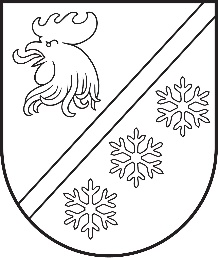 Reģ. Nr. 90000054572Saieta laukums 1, Madona, Madonas novads, LV-4801 t. 64860090, e-pasts: pasts@madona.lv ___________________________________________________________________________MADONAS NOVADA PAŠVALDĪBAS DOMESUZŅĒMĒJDARBĪBAS, TERITORIĀLO UN VIDES JAUTĀJUMU KOMITEJAS SĒDES PROTOKOLS Nr.4Madonā2024. gada 17. aprīlī Sēde sasaukta plkst. 10:00Sēdi atklāj plkst. 10:00Sēde notiek attālināti videokonferences platformā ZOOM.Sēdē tika veikts audioieraksts.Sēdi vada: Aigars Šķēls – komitejas priekšsēdētājs Protokolē: Evija Cipule – Lietvedības nodaļas lietvedeSēdē piedalās deputāti: Aivis Masaļskis, Andris Dombrovskis, Andris Sakne, Gunārs Ikaunieks, Guntis Klikučs, Kaspars Udrass, Māris OlteSēdē nepiedalās deputāti: Vita Robalte - attaisnotu iemeslu dēļ.Deputāti:Aivis Masaļskis nepiedalās darba kārtības un 1.; 2.; 3.; 4.; 5.; 6.; 7.; 8.; 23.; 32.jautājumu izskatīšanā un balsojumā.Māris Olte nepiedalās darba kārtības un 12.; 37. jautājuma balsojumā.  Gunārs Ikaunieks nepiedalās darba kārtības un 12.; 13.; 14.; 15.; 16.; 17.; 18.; 19. jautājumu izskatīšanā un balsojumā. Andris Dombrovskis nepiedalās 27.; 28. jautājumu izskatīšanā un balsojumā. Guntis Klikučs nepiedalās 47.; 48.; 49.; 50.; 51.; 52.; 53.; 54.; 55.; 56. jautājumu izskatīšanā un balsojumā. Sēdē piedalās:Administrācijas darbinieki: Liene Ankrava – finanšu nodaļas vadītāja, Artūrs Leimanis – informācijas tehnoloģiju speciālists, Agita Semjonova – nekustamā īpašuma darījumu speciāliste, Uģis Fjodorovs - izpilddirektors, Evita Zāle – Juridiskās un personāla nodaļas vadītāja, Ļena Čačka - nekustamā īpašuma speciāliste, Signe Putniņa – zemes ierīcības inženieris; Inese Solozemniece – projektu ieviešanas nodaļas vadītājas vietniece. Pagastu un apvienību pārvalžu vadītāji: Artūrs Portnovs – Ļaudonas un Kalsnavas pagastu pārvalžu vadītājs, Tālis Salenieks – Lubānas apvienības pārvaldes vadītājs; Sandis Kalniņš – Dzelzavas, Sarkaņu, Aronas pagasta pārvalžu vadītājs, Guntis Ķeveris – Madonas apvienības pārvaldes vadītājs, Jānis Daiders - Liezēres pagasta pārvaldes vadītājs, Marika Veiba – Vestienas pagasta pārvaldes vadītāja, Aleksandrs Šrubs – Barkavas un Ošupes pagasta pārvaldes vadītājs; Edgars Lācis – Bērzaunes un Mārcienas pagasta pārvaldes vadītājs, Elita Ūdre – Ērgļu apvienības pārvaldes vadītāja.Kapitālsabiedrību pārstāvis: Guntars Dambenieks – SIA “Madonas ūdens” valdes priekšsēdētājs, Oskars Janovičs - SIA “Madonas namsaimnieks” valdes loceklis.Laikraksta “Stars” žurnāliste: Baiba Miglone.Sēdes vadītājs Aigars Šķēls iepazīstina ar Madonas novada pašvaldības domes Uzņēmējdarbības, teritoriālo un vides jautājumu komitejas sēdes darba kārtību. DARBA KĀRTĪBĀ:  0. Par darba kārtībuZIŅO: Aigars Šķēls 1. Par SIA Madonas ūdens pamatkapitāla palielināšanuZIŅO: Uģis Fjodorovs, Guntars Dambenieks 2. Par dalīto atkritumu laukumu izveidiZIŅO: Oskars Janovičs 3. Par grozījumiem Madonas novada pašvaldības domes 29.09.2022. lēmumā Nr. 653 “Par Madonas novada pašvaldības maksas pakalpojumu cenrāžu apstiprināšanu” (Darbinieku ēdināšana)ZIŅO: Liene Ankrava 4. Par grozījumiem Madonas novada pašvaldības domes 24.01.2023. lēmumā Nr. 6 “Par Madonas novada pašvaldības iestāžu amata vienību sarakstu apstiprināšanu”ZIŅO: Liene Ankrava 5. Par Madonas novada Attīstības programmas 2022. - 2028. gadam investīciju plāna aktualizācijuZIŅO: Inese Solozemniece 6. Par finansējuma piešķiršanu pašvaldības īpašuma Oskara Kalpaka ielā 4, Lubānā ēkas pamatu remontamZIŅO: Tālis Salenieks 7. Par nekustamā  īpašuma Brīvības iela 19A, Lubāna, Madonas novads, nostiprināšanu zemesgrāmatā un nodošanu atsavināšanaiZIŅO: Tālis Salenieks 8. Par nekustamā īpašuma “Veizēni”, Bērzaunes pagasts, Madonas novads, atsavināšanu, rīkojot izsoliZIŅO: Edgars Lācis 9. Par pašvaldības nekustamā  īpašuma “Saikavas dārziņi”, Praulienas pagasts, Madonas novads, nostiprināšanu zemesgrāmatā un nodošanu atsavināšanai, rīkojot izsoliZIŅO: Ļena Čačka 10. Par finansējuma piešķiršanu āra nojumju iegādei Kalsnavas kultūras nama vajadzībāmZIŅO: Artūrs Portnovs 11. Par finansējuma piešķiršanu Kalsnavas pamatskolas sporta zāles grīdas lakošanaiZIŅO: Artūrs Portnovs 12. Par dzīvokļa īpašuma Toces iela 10-1, Ļaudona, Ļaudonas pagasts, Madonas novads, nodošanu atsavināšanaiZIŅO: Artūrs Portnovs 13. Par dzīvokļa īpašuma Toces iela 10-2, Ļaudona, Ļaudonas pagasts, Madonas novads, atsavināšanu, rīkojot izsoliZIŅO: Artūrs Portnovs 14. Par dzīvokļa īpašuma Dambja iela 2A-5, Ļaudona, Ļaudonas pagasts, Madonas novads, atsavināšanu, rīkojot izsoliZIŅO: Artūrs Portnovs 15. Par dzīvokļa īpašuma Aiviekstes māja 31-10, Aiviekste, Kalsnavas pagasts, Madonas novads, nodošanu atsavināšanaiZIŅO: Artūrs Portnovs 16. Par jauna nekustamā īpašuma izveidošanu Kalsnavas pagastā, nostiprināšanu zemesgrāmatā un nodošanu atsavināšanaiZIŅO: Artūrs Portnovs 17. Par nekustamā  īpašuma Rīgas iela 17, Ērgļi, Ērgļu pagasts, Madonas novads, nostiprināšanu zemesgrāmatā un nodošanu atsavināšanaiZIŅO: Elita Ūdre 18. Par finansējuma piešķiršanu Ērgļu apvienības pārvaldei mājas “Gaitas”, Jumurda, Jumurdas pagasts, Madonas novads apsaimniekošanas uzkrājuma nodošanai SIA “Madonas namsaimnieks”ZIŅO: Elita Ūdre 19. Par finansējuma piešķiršanu Vestienas pagasta pārvaldei dārza tehnikas iegādeiZIŅO: Marika Veiba 20. Par nekustamā īpašuma “Dīķēni 1”, Vestienas pagasts, Madonas novads,  atsavināšanu, rīkojot izsoliZIŅO: Marika Veiba 21. Par dzīvokļa īpašuma Nākotnes iela 2-11, Vestiena, Vestienas pagasts, Madonas novads, atsavināšanu, rīkojot izsoliZIŅO: Marika Veiba 22. Par dzīvokļa īpašuma Sniedzes iela 2-6, Vestiena, Vestienas pagasts, Madonas novads, atsavināšanuZIŅO: Marika Veiba 23. Par nekustamā  īpašuma “Mazie Lāči”, Ošupes pagastā, Madonas novadā, atzīšanu par starpgabaluZIŅO: Aleksandrs Šrubs 24. Par dzīvokļa īpašuma Liepu iela 1-15, Ošupe, Ošupes pagasts, Madonas novads, atsavināšanuZIŅO: Aleksandrs Šrubs 25. Par grozījumiem Madonas novada pašvaldības domes 24.01.2023. lēmumā Nr. 6 “Par Madonas novada pašvaldības iestāžu amata vienību sarakstu apstiprināšanu”ZIŅO: Aleksandrs Šrubs 26. Par grozījumiem Madonas novada pašvaldības domes 24.01.2023. lēmumā Nr. 6 “Par Madonas novada pašvaldības iestāžu amata vienību sarakstu apstiprināšanu”ZIŅO: Aleksandrs Šrubs 27. Par nekustamā  īpašuma “Vītolieši”, Aronas pagasts, Madonas novads, nostiprināšanu zemesgrāmatā un nodošanu atsavināšanaiZIŅO: Sandis Kalniņš 28. Par nekustamā īpašuma “Puķītes”, Sarkaņu pagasts, Madonas novads, atsavināšanu, rīkojot izsoliZIŅO: Sandis Kalniņš 29. Par nekustamā īpašuma “Pagasta mežs”, Sarkaņu pagasts, Madonas novads atsavināšanu, rīkojot izsoliZIŅO: Sandis Kalniņš 30. Par dzīvokļa īpašuma Melioratoru iela 4-38, Kusa, Aronas pagasts, Madonas novads, atsavināšanuZIŅO: Sandis Kalniņš 31. Par papildus finansējuma piešķiršanu tautas nama “Kalnagravas” būvdarbu izpildeiZIŅO: Sandis Kalniņš 32. Par finansējuma piešķiršanu ceļu uzturēšanai Sarkaņu pagastāZIŅO: Sandis Kalniņš 33. Par nekustamā īpašuma Avotu iela 25-2, Madona, Madonas novads, nodošanu atsavināšanai, rīkojot izsoliZIŅO: Guntis Ķeveris 34. Par nekustamā īpašuma Lauku iela 3-12, Madona, Madonas novads, nodošanu atsavināšanai, rīkojot izsoliZIŅO: Guntis Ķeveris 35. Par finansējuma piešķiršanu Liezēres pagasta pārvaldeiZIŅO: Jānis Daiders 36. Par grozījumiem Madonas novada pašvaldības domes 24.01.2023. lēmumā Nr. 6 “Par Madonas novada pašvaldības iestāžu amata vienību sarakstu apstiprināšanu”ZIŅO: Jānis Daiders 37. Par Rezerves zemes fondā ieskaitītu zemes vienību ar kadastra apzīmējumu 7068 007 0114, Liezēres pagastā, Madonas novadāZIŅO: Agita Semjonova 38. Par dzīvokļu īpašumu nostiprināšanu zemesgrāmatāZIŅO: Agita Semjonova 39. Par valsts autoceļu posmu V858 un P30 pārņemšanu Madonas novadāZIŅO: Signe Putniņa 40. Par dzīvojamai mājai Valdemāra bulvāris 14, Madonā, Madonas novadā, funkcionāli nepieciešamā zemesgabala pārskatīšanas uzsākšanuZIŅO: Signe Putniņa 41. Par dzīvojamai mājai Rūpniecības ielā 18D, Madonā, Madonas novadā, funkcionāli nepieciešamā zemesgabala pārskatīšanas uzsākšanuZIŅO: Signe Putniņa 42. Par dzīvojamai mājai Veidenbauma iela 16, Madonā, Madonas novadā, funkcionāli nepieciešamā zemesgabala pārskatīšanas uzsākšanuZIŅO: Signe Putniņa 43. Par dzīvojamai mājai Raiņa iela 19B, Madonā, Madonas novadā, funkcionāli nepieciešamā zemesgabala pārskatīšanas uzsākšanuZIŅO: Signe Putniņa 44. Par dzīvojamai mājai Raiņa iela 21A, Madonā, Madonas novadā, funkcionāli nepieciešamā zemesgabala pārskatīšanas uzsākšanuZIŅO: Signe Putniņa 45. Par dzīvojamai mājai Raiņa iela 23, Madonā, Madonas novadā, funkcionāli nepieciešamā zemesgabala pārskatīšanas uzsākšanuZIŅO: Signe Putniņa 46. Par dzīvojamai mājai Raiņa iela 23A, Madonā, Madonas novadā, funkcionāli nepieciešamā zemesgabala pārskatīšanas uzsākšanuZIŅO: Signe Putniņa 47. Par dzīvojamai mājai Raiņa iela 27A, Madonā, Madonas novadā, funkcionāli nepieciešamā zemesgabala pārskatīšanas uzsākšanuZIŅO: Signe Putniņa 48. Par dzīvojamai mājai Raiņa iela 39, Madonā, Madonas novadā, funkcionāli nepieciešamā zemesgabala noteikšanuZIŅO: Signe Putniņa 49. Par dzīvojamai mājai Rīgas iela 1, Cesvainē, Madonas novadā, funkcionāli nepieciešamā zemesgabala pārskatīšanas uzsākšanuZIŅO: Signe Putniņa 50. Par dzīvojamai mājai Rīgas iela 3, Cesvainē, Madonas novadā, funkcionāli nepieciešamā zemesgabala pārskatīšanas uzsākšanuZIŅO: Signe Putniņa 51. Par dzīvojamai mājai Krasta iela 1, Cesvainē, Madonas novadā, funkcionāli nepieciešamā zemesgabala pārskatīšanas uzsākšanuZIŅO: Signe Putniņa 52. Par dzīvojamai mājai Krasta iela 2, Cesvainē, Madonas novadā, funkcionāli nepieciešamā zemesgabala pārskatīšanas uzsākšanuZIŅO: Signe Putniņa 53. Par dzīvojamai mājai Krasta iela 3, Cesvainē, Madonas novadā, funkcionāli nepieciešamā zemesgabala pārskatīšanas uzsākšanuZIŅO: Signe Putniņa 54. Par dzīvojamai mājai Krasta iela 4, Cesvainē, Madonas novadā, funkcionāli nepieciešamā zemesgabala pārskatīšanas uzsākšanuZIŅO: Signe Putniņa 55. Par dzīvojamai mājai Krasta iela 6, Cesvainē, Madonas novadā, funkcionāli nepieciešamā zemesgabala pārskatīšanas uzsākšanuZIŅO: Signe Putniņa 56. Par dzīvojamai mājai Ozolu ielā 14, Lubānā, Madonas novadā, funkcionāli nepieciešamā zemesgabala pārskatīšanas uzsākšanuZIŅO: Signe Putniņa 57. Par zemes vienību ar kadastra apzīmējumiem 7046 005 0048 un 7046 005 0058, Bērzaunes pagastā, Madonas novadā, apvienošanuZIŅO: Signe Putniņa 58. Par zemes vienību ar kadastra apzīmējumiem 7001 001 2258 un 7001 001 2259, Madonā, Madonas novadā, apvienošanuZIŅO: Signe Putniņa 59. Par ceļa servitūta līguma slēgšanu piekļuves nodrošināšanai zemes vienībai ar kadastra apzīmējumu 7068 005 0032, kas atrodas Liezēres pagastā, Madonas novadāZIŅO: Signe Putniņa 60. Par zemes vienības ar kadastra apzīmējumu 7086 018 0031, Praulienas pagastā, Madonas novadā, sadalīšanu un nekustamā īpašuma lietošanas mērķu noteikšanu jaunveidojamām zemes vienībāmZIŅO: Signe Putniņa 61. Par zemes vienības ar kadastra apzīmējumu 7096 005 0074, Vestienas pagastā, Madonas novadā nodošanu valstij Zemkopības ministrijas personā bez atlīdzībasZIŅO: Signe Putniņa 62. Informatīvais jautājums. Par mobilo sētu piešķiršanu SIA "Outdoor service"ZIŅO: Aigars Šķēls 0. Par darba kārtībuZIŅO: Aigars ŠķēlsAtklāti balsojot: ar 5 balsīm "Par" (Aigars Šķēls, Andris Dombrovskis, Andris Sakne, Guntis Klikučs, Kaspars Udrass), "Pret" – nav, "Atturas" – nav, "Nepiedalās" – nav, Madonas novada pašvaldības domes Uzņēmējdarbības, teritoriālo un vides jautājumu komiteja NOLEMJ:Apstiprināt 2024.gada 17. aprīļa Madonas novada pašvaldības Uzņēmējdarbības, teritoriālo un vides jautājumu komitejas sēdes darba kārtību. 1. Par SIA Madonas ūdens pamatkapitāla palielināšanuZIŅO: Uģis Fjodorovs, Guntars DambenieksSAGATAVOTĀJS: Guntars Dambenieks, Helmuts Pujats DEBATĒS PIEDALĀS: Andris Dombrovskis, Andris Sakne, Guntars Dambenieks    Sēdes vadītājs aicina balsot par lēmuma projektu.Atklāti balsojot: ar 5 balsīm "Par" (Aigars Šķēls, Andris Dombrovskis, Guntis Klikučs, Kaspars Udrass, Māris Olte), "Pret" – nav, "Atturas" – 1 (Andris Sakne), "Nepiedalās" – nav, Madonas novada pašvaldības domes Uzņēmējdarbības, teritoriālo un vides jautājumu komiteja NOLEMJ:Atbalstīt lēmuma projektu un virzīt izskatīšanai uz finanšu un attīstības komitejas sēdi.Lēmuma projekts:Madonas novada pašvaldība (turpmāk – pašvaldība) saņēma SIA “Madonas ūdens” (turpmāk – SIA) 04.04.2024. iesniegumu, kurā norādīts sekojošais:  SIA, pamatojot ar SIA vidējā termiņa darbības stratēģiju un tajā iekļautajiem pasākumiem, lūdz palielināt SIA pamatkapitālu par 62 000,00 euro (sešdesmit diviem tūkstošiem euro) ūdensvada un kanalizācijas tīklu paplašināšanai Līkā ielā, Ērgļos, Ērgļu pagastā, Madonas novadā un atdzelžošanas stacijas (AS) izbūvei “Gaitas”, Jumurdas pagastā, Madonas novadā.Veicot ūdensvada un kanalizācijas tīklu paplašināšanu un atdzelžošanas stacijas izbūvi, tiktu uzlabota iedzīvotāju ikdienas dzīves kvalitāte un uzņēmumiem ļautu attīstīt savu esošo uzņēmējdarbību. Pašvaldību likuma 10.panta pirmās daļas 21. punkts nosaka, ka tikai pašvaldības domes kompetencē ir pieņemt lēmumus citos ārējos normatīvajos aktos paredzētajos gadījumos.Publiskas personas kapitāla daļu un kapitālsabiedrību pārvaldības likuma 63.panta pirmās daļas 1. punkts nosaka, ka sabiedrības pamatkapitālu var palielināt dalībniekiem izdarot ieguldījumus sabiedrības pamatkapitālā un pretī saņemot attiecīgu skaitu jaunu daļu.Pamatojoties uz Pašvaldību likuma 10. panta 21. punktu, Publiskas personas kapitāla daļu un kapitālsabiedrību pārvaldības likuma 63. panta pirmās daļas 1. punktu, atklāti balsojot: PAR - ___, PRET - ___, ATTURAS - ___, Madonas novada pašvaldības dome NOLEMJ:1.	Piešķirt SIA “Madonas ūdens” finansējumu 62 000,00 euro (sešdesmit divi tūkstoši euro) ūdensvada un kanalizācijas tīklu paplašināšanai Līkā ielā, Ērgļos, Ērgļu pagastā, Madonas novadā un atdzelžošanas stacijas (AS) izbūvei “Gaitas”, Jumurdas pagastā, Madonas novadā, palielinot SIA “Madonas ūdens” pamatkapitālu par 62 000,00 euro (sešdesmit diviem tūkstošiem euro) bez jaunu dalībnieku uzņemšanas, pretī saņemot jaunu attiecīgo daļu skaitu.2.	Uzdot SIA “Madonas ūdens” valdes priekšsēdētājam veikt Latvijas Republikā spēkā esošajos normatīvajos aktos noteiktās darbības pamatkapitāla palielināšanai un šo izmaiņu reģistrācijai Latvijas Republikas Uzņēmumu reģistrā.3.	Uzdot pašvaldības izpilddirektoram nodrošināt kontroli šī lēmuma izpildei.4.	Finansējumu piešķirt no dabas resursu nodokļa atlikuma un piešķirto finansējumu apmaksāt ne vēlāk kā 10 (desmit) darba dienu laikā no lēmuma spēkā stāšanās dienas.2. Par dalīto atkritumu laukumu izveidiZIŅO: Oskars JanovičsSAGATAVOTĀJS: Oskars Janovičs    Sēdes vadītājs aicina balsot par lēmuma projektu.Atklāti balsojot: ar 7 balsīm "Par" (Aigars Šķēls, Andris Dombrovskis, Andris Sakne, Gunārs Ikaunieks, Guntis Klikučs, Kaspars Udrass, Māris Olte), "Pret" – nav, "Atturas" – nav, "Nepiedalās" – nav, Madonas novada pašvaldības domes Uzņēmējdarbības, teritoriālo un vides jautājumu komiteja NOLEMJ:Atbalstīt lēmuma projektu un virzīt izskatīšanai uz finanšu un attīstības komitejas sēdi.Lēmuma projekts:SIA “Madonas namsaimnieks” (turpmāk – Sabiedrība) valdes loceklis Oskars Janovičs informē Madonas novada pašvaldību par sekojošo:1. Ņemot vērā Madonas novada iedzīvotāju aktīvo iesaistīšanos dalīto atkritumu šķirošanā un nepieciešamību nodrošināt Madonas novada iedzīvotājiem un juridiskajām personām šķirošanas iespēju Sabiedrība informē Madonas novada pašvaldību, kā kapitāldaļu turētāju, ka pastāv iespēja konkursa kārtībā  piesaistīt Eiropas Savienības līdzfinansējumu dalīto atkritumu laukumu izveidē. Atbalsts tiek piešķirts Ministru kabineta 2024.gada 26.marta noteikumu Nr. 197 “Eiropas Savienības kohēzijas politikas programmas 2021.–2027. gadam 2.2.2. specifiskā atbalsta mērķa “Pārejas uz aprites ekonomiku veicināšana” 2.2.2.2. pasākuma “Atkritumu dalītā vākšana” projektu iesniegumu pirmās atlases kārtas īstenošanas noteikumu” ietvaros. Ir apzinātas vietas Cesvainē, Lubānā un Ērgļos, kur šādus laukumus varētu izveidot.2. Sabiedrība arī turpmāk motivēs un informēs Madonas novada iedzīvotājus par iespējām šķirot atkritumus, jo atšķirojot otrreiz pārstrādājamos atkritumus no kopējās sadzīves atkritumu plūsmas, iedzīvotājiem būs iespēja samazināt ikmēneša mājsaimniecības izdevumus par atkritumu apsaimniekošanu.3. Dalīto atkritumu laukuma izveidošanas un ierīkošanas prasības regulē Ministru kabineta noteikumi Nr. 788 “Noteikumi par atkritumu savākšanas un šķirošanas vietām”. Kā arī atbilstoši būvniecību regulējošiem normatīvajiem aktiem laukuma izbūvei ir nepieciešams izstrādāt  būvniecības ieceres dokumentāciju (turpmāk – dokumentācija). Sabiedrība ir apzinājusi dokumentācijas izstrādāšanas izmaksas un tās sastāda – 3110,00 EUR bez PVN par vienu laukumu (skat. pielikumā Cenu piedāvājumi). 4. Atkritumu apsaimniekošanas likuma 8. panta 1. punkta 5. apakšpunktu nosaka, ka Pašvaldība var ieguldīt līdzekļus atkritumu apsaimniekošanas sistēmas izveidē un uzturēšanā atbilstoši atkritumu apsaimniekošanas valsts plānam un reģionālajiem plāniem.Pamatojoties uz augstākminēto SIA “Madonas namsaimnieks” lūdz Madonas novada pašvaldību piešķirt finansējumu un palielināt Sabiedrības pamatkapitālu par 9330,00 EUR bez PVN, PVN – 1959,30 EUR, kopā ar PVN – 11289,30 EUR. Noklausījusies sniegto informāciju, atklāti balsojot: PAR - ___, PRET - ___, ATTURAS - ___, Madonas novada pašvaldības dome NOLEMJ:1.	Piešķirt SIA “Madonas namsaimnieks” finansējumu 11289,00 euro (vienpadsmit tūkstoši divi simti astoņdesmit deviņi euro un 00 centi) dalīto atkritumu laukumu izveidei Cesvainē, Lubānā un Ērgļos, palielinot SIA “Madonas namsaimnieks” pamatkapitālu par 11289,00 euro (vienpadsmit tūkstoši divi simti astoņdesmit deviņi euro) bez jaunu dalībnieku uzņemšanas, pretī saņemot jaunu attiecīgo daļu skaitu.2.	Uzdot SIA “Madonas namsaimnieks” valdes loceklim veikt Latvijas Republikā spēkā esošajos normatīvajos aktos noteiktās darbības pamatkapitāla palielināšanai un šo izmaiņu reģistrācijai Latvijas Republikas Uzņēmumu reģistrā.3.	Uzdot pašvaldības izpilddirektoram nodrošināt kontroli šī lēmuma izpildei.4.	Finansējumu piešķirt no Madonas novada pašvaldības dabas resursa nodokļa un piešķirto finansējumu apmaksāt ne vēlāk kā 10 (desmit) darba dienu laikā no lēmuma spēkā stāšanās dienas.3. Par grozījumiem Madonas novada pašvaldības domes 29.09.2022. lēmumā Nr. 653 “Par Madonas novada pašvaldības maksas pakalpojumu cenrāžu apstiprināšanu” (Darbinieku ēdināšana)ZIŅO: Liene AnkravaSAGATAVOTĀJS: Liene Ankrava    Sēdes vadītājs aicina balsot par lēmuma projektu.Atklāti balsojot: ar 7 balsīm "Par" (Aigars Šķēls, Andris Dombrovskis, Andris Sakne, Gunārs Ikaunieks, Guntis Klikučs, Kaspars Udrass, Māris Olte), "Pret" – nav, "Atturas" – nav, "Nepiedalās" – nav,  Madonas novada pašvaldības domes Uzņēmējdarbības, teritoriālo un vides jautājumu komiteja NOLEMJ:Atbalstīt lēmuma projektu un virzīt izskatīšanai uz finanšu un attīstības komitejas sēdi.Lēmuma projekts:Saskaņā ar “Pašvaldību likumu”  10. panta 1. punktu “Dome ir tiesīga izlemt ikvienu pašvaldības kompetences jautājumu” 2.2. d “citiem pašvaldības sniegtajiem pakalpojumiem” punktu dome var izskatīt jebkuru jautājumu, kas ir attiecīgās pašvaldības pārziņā, turklāt tikai dome var noteikt, maksu par pakalpojumiem.Pamatojoties uz minimālās un citu algu paaugstināšanu, preču un pakalpojumu izmaksu pieaugumu ir nepieciešamību aktualizēt Izglītības iestāžu, Sociālās aprūpes iestāžu darbinieku un nometņu dalībnieku ēdināšanas izmaksas. Pēdējo reizi tās aktualizētas 2022.gada augustā. Finanšu nodaļa ir veikusi aprēķinus par iestādēm ar ēdināšanas pakalpojumu periodā no 2023.gada septembra līdz 2023.gada decembrim un ņemot vērā 2024.gada atlīdzības sadaļu. Pēc fakta ņemot vērā: produktu faktiskās izmaksas, virtuves darbinieku algas, nodokļus, piemaksas, grāmatvedības izmaksas, iestāžu vadītāja un saimnieciskā personāla daļēju atlīdzību, saimniecības un dezinfekcijas preču daļējas izmaksas, pamatlīdzekļu, inventāra un krājumu daļējas izmaksas, programmatūru izmaksas, kā arī algu pieaugumu.Noklausījusies sniegto informāciju, atklāti balsojot: PAR - ___, PRET - ___, ATTURAS - ___, Madonas novada pašvaldības dome NOLEMJ:1.	Veikt grozījumus un papildinājumus Madonas novada pašvaldības domes 29.09.2022. lēmuma Nr. 653 “Par Madonas novada pašvaldības maksas pakalpojumu cenrāžu apstiprināšanu” (protokols Nr. 21., 46. p.). Pielikumā Nr.19 “Madonas novadā sniegtie maksas pakalpojumi un to cenrādis” grozot punktu Nr.2. un izsakot to šādā redakcijā:* Tur kur šāds pakalpojums tiek piedāvāts** PVN nepiemēro pamatojoties uz  Pievienotās vērtības nodokļa likuma 52. panta, 1. daļas, 11., 12. punktu.3. Lēmums stājas spēkā 01.05.2024. 4. Par grozījumiem Madonas novada pašvaldības domes 24.01.2023. lēmumā Nr. 6 “Par Madonas novada pašvaldības iestāžu amata vienību sarakstu apstiprināšanu”ZIŅO: Liene AnkravaSAGATAVOTĀJS: Liene Ankrava   Sēdes vadītājs aicina balsot par lēmuma projektu.Atklāti balsojot: ar 7 balsīm "Par" (Aigars Šķēls, Andris Dombrovskis, Andris Sakne, Gunārs Ikaunieks, Guntis Klikučs, Kaspars Udrass, Māris Olte), "Pret" – nav, "Atturas" – nav, "Nepiedalās" – nav, Madonas novada pašvaldības domes Uzņēmējdarbības, teritoriālo un vides jautājumu komiteja NOLEMJ:Atbalstīt lēmuma projektu un virzīt izskatīšanai uz finanšu un attīstības komitejas sēdi.Lēmuma projekts:Pēdējo 2,5 gadu laikā grāmatvedības sfērā strādājošo darbinieku skaits ir samazināts par 26% kas ir lielākais samazinājums starp visām nodaļām. Divu gadu laikā nodaļa ir apvienota un centralizēta ar visu pārvalžu grāmatvedībā iesaistītajiem darbiniekiem un darba uzdevumi ir sadalīti sfērās, konkrēti nodalot pienākumu sfēras (ekonomika, pamatlīdzekļi, algas, pakalpojumi, materiāli, debitori). Iepriekšējos gados finanšu nodaļa uzskaitē ņēma kancelejas materiālus, remont materiālus, biroja preces un t.t. lai pilnveidotu finanšu nodaļas darbu un atvieglotu struktūrvienību darbu un varētu veikt budžeta līdzekļu lietderības izvērtēšanu 2023.gadā finanšu nodaļas materiālu grāmatveži uzsāka materiālu uzskaiti vienībās, kas bija arī vairāku gadu revidenta ieteikums. Piemēram uzskaitē ņemot nevis kancelejas materiālus, bet pildspalvas, lineālus, zīmuļus, skavas, dzēšgumiju un t.t. Šāda pāreja uz detalizētu uzskaiti nozīmīgi palielināja grāmatojumu skaitu un pieauga laiks vienas pavadzīmes apstrādāšanai. Ja 2023.gada marta aprīļa un maija sešu materiālu grāmatvežu veikto operāciju skaits bija 83 543 tad pēc jaunās sistēmas ieviešanas tā paša gada oktobrī novembrī un decembrī veikto operāciju skaits pieauga līdz 120 953 operācijām, kas ir par 44,7 % operāciju pieaugums.Pamatojoties uz augstāk minēto Finanšu nodaļas materiālu sfēras grāmatvežu skaits būtu jāpalielina vismaz par 1 grāmatvedi. Veicot grozījumus centrālās administrācijas Finanšu nodaļas amatu vienību sarakstos.Pašvaldību likuma 10. panta pirmajā daļā paredzēts, ka dome ir tiesīga izlemt ikvienu pašvaldības kompetences jautājumu un pieņemt lēmumus citos ārējos normatīvajos aktos paredzētajos gadījumos.Pamatojoties uz Pašvaldību likuma 10. panta pirmo daļu, atklāti balsojot: PAR - ___, PRET - ___, ATTURAS - ___, Madonas novada pašvaldības dome NOLEMJ:1.	Madonas novada Centrālās administrācijas amata vienību sarakstā, kas apstiprināts ar Madonas novada pašvaldības domes 24.01.2023. lēmumu Nr. 6 (protokols Nr. 1, 6. p.) “Par Madonas novada pašvaldības iestāžu amata vienību sarakstu apstiprināšanu” (Pielikums Nr.17), izdarīt šādus grozījumus:1.1. Ar 01.05.2024. Madonas novada Centrālās administrācijas amata vienību saraksta sadaļā “Finanšu nodaļa” grozīt esošo amata vienību “grāmatvedis” ar profesijas kodu 3313 01, amata vienību skaitu 17, mēnešalgas likmi 1230 EUR, mēnešalgas fondu 20910 EUR, amata saimi 17., amata saimes līmeni III, mēnešalgas grupu 8., uz “grāmatvedis” ar profesijas kodu 3313 01, amata vienību skaitu 18, mēnešalgas likmi 1230 EUR, mēnešalgas fondu 22140 EUR, amata saimi 17., amata saimes līmeni III, mēnešalgas grupu 8.2.	Uzdot Madonas novada pašvaldības iestāžu vadītājiem, kuru vadīto iestāžu amata vienību sarakstos ir izdarītas izmaiņas ar šo lēmumu, darba tiesiskās attiecības to vadītajās iestādēs organizēt saskaņā ar šajā lēmumā noteikto, ja nepieciešams, izbeidzot, grozot vai nodibinot darba tiesiskās attiecības saskaņā ar darba tiesiskās attiecības regulējošajiem Latvijas Republikā spēkā esošajiem normatīvajā aktiem.3.	Uzdot Madonas novada Centrālās administrācijas Juridiskajai un personāla nodaļai, aktualizējot Madonas novada pašvaldību iestāžu amata vienību sarakstus, ņemt vērā šajā lēmumā noteiktos grozījumus amata vienību sarakstos.4.	Uzdot Madonas novada Centrālās administrācijas Finanšu nodaļai, veicot ar darbinieku atlīdzību saistītos aprēķinus un maksājumus, ņemt vērā šajā lēmumā noteiktos grozījumus amata vienību sarakstos. Finanšu līdzekļus amata vienību atlīdzības izmaiņu finansēšanai paredzēt no Madonas novada pašvaldības 2024. gada budžeta nesadalītajiem līdzekļiem. 5. Par Madonas novada Attīstības programmas 2022. - 2028. gadam investīciju plāna aktualizācijuZIŅO: Inese SolozemnieceSAGATAVOTĀJS: Inese Solozemniece Sēdes vadītājs aicina balsot par lēmuma projektu.Atklāti balsojot: ar 7 balsīm "Par" (Aigars Šķēls, Andris Dombrovskis, Andris Sakne, Gunārs Ikaunieks, Guntis Klikučs, Kaspars Udrass, Māris Olte), "Pret" – nav, "Atturas" – nav, "Nepiedalās" – nav, Madonas novada pašvaldības domes Uzņēmējdarbības, teritoriālo un vides jautājumu komiteja NOLEMJ: Atbalstīt lēmuma projektu un virzīt izskatīšanai uz domes sēdi.Lēmuma projekts:Pamatojoties uz Madonas novada ilgtspējīgas attīstības stratēģiju 2022.-2047. gadam  un Madonas novada attīstības programmu 2022. - 2028. gadam, likuma “Par pašvaldībām” 14.panta otrās daļas 1.punktu, kas nosaka, ka pašvaldības pienākums ir izstrādāt pašvaldības teritorijas attīstības programmu un teritorijas plānojumu, nodrošināt teritorijas attīstības programmas realizāciju un teritorijas plānojuma administratīvo pārraudzību, Ministru kabineta 2014.gada 14.oktobra noteikumu Nr.628 “Noteikumi par pašvaldību teritorijas attīstības plānošanas dokumentiem” 22.punktu, kas nosaka, ka attīstības programmā ietilpst rīcības plāns un investīciju plāns, kurus izstrādā ne mazāk kā triju gadu periodam, 72.punktu, kas nosaka, ka rīcības plānu un investīciju plānu aktualizē ne retāk kā reizi gadā, ievērojot pašvaldības budžetu kārtējam gadam; aktualizēto investīciju plānu apstiprina ar domes lēmumu un ievieto Teritorijas attīstības plānošanas informācijas sistēmā.Lai veicinātu Madonas novada ilgtspējīgu attīstību, plānojot budžeta līdzekļu lietderīgu izlietojumu nepieciešams aktualizēt Madonas novada attīstības programmas investīciju plānu (2022.- 2028.gadam).Noklausījusies sniegto informāciju, atklāti balsojot: PAR - ___, PRET - ___, ATTURAS - ___, Madonas novada pašvaldības dome NOLEMJ:1.	Aktualizēt Madonas novada attīstības programmas 2022. - 2028.gadam investīciju plānu (2022.-2028. gadam).  2.	Paziņojumu par Madonas novada attīstības programmas 2022. - 2028. gadam Investīciju plāna aktualizāciju publicēt pašvaldības mājas lapā www.madona.lv.3.	Madonas novada attīstības programmas 2022. - 2028.gadam  Investīciju plānu ievietot Teritorijas attīstības plānošanas informācijas sistēmā (TAPIS).  4.	Iesniegt aktualizētās Madonas novada attīstības programmas 2022. - 2028.gadam Investīciju plānu Vidzemes plānošanas reģionā.6. Par finansējuma piešķiršanu pašvaldības īpašuma Oskara Kalpaka ielā 4, Lubānā ēkas pamatu remontamZIŅO: Tālis SalenieksSAGATAVOTĀJS: Ivars Bodžs Sēdes vadītājs aicina balsot par lēmuma projektu.Atklāti balsojot: ar 7 balsīm "Par" (Aigars Šķēls, Andris Dombrovskis, Andris Sakne, Gunārs Ikaunieks, Guntis Klikučs, Kaspars Udrass, Māris Olte), "Pret" – nav, "Atturas" – nav, "Nepiedalās" – nav, Madonas novada pašvaldības domes Uzņēmējdarbības, teritoriālo un vides jautājumu komiteja NOLEMJ: Atbalstīt lēmuma projektu un virzīt izskatīšanai uz finanšu un attīstības komitejas sēdi.Lēmuma projekts:Realizējot teritorijas labiekārtošanas darbus projekta “Kultūras nama pārbūve Tilta ielā 14, Lubānā, Madonas novadā” ietvaros, tika atsegti blakus esošās pašvaldības īpašumā esošās ēkas pamati un konstatēti pamatu bojājumi, nepieciešama to nostiprināšana. Ir izstrādāta darbu tāme par kopējo summu   EUR 4 190,30. Iepirkums nav iekļauts Lubānas apvienības pārvaldes 2024. gada Iepirkumu plānā, pārvalde veikusi tirgus izpēti. Pamatojoties uz iepriekš minēto, noklausījusies sniegto informāciju, atklāti balsojot: PAR - ___, PRET - ___, ATTURAS - ___, Madonas novada pašvaldības dome NOLEMJ:Piešķirt finansējumu EUR 4 190,30 pašvaldības ēkas Oskara Kalpka ielā 4, Lubānā pamatu remontam no 2024. gada Madonas novada pašvaldības budžeta nesadalītajiem līdzekļiem, kas ņemti no Lubānas apvienības pārvaldes iepriekšējā gada atlikuma.7. Par nekustamā  īpašuma Brīvības iela 19A, Lubāna, Madonas novads, nostiprināšanu zemesgrāmatā un nodošanu atsavināšanaiZIŅO: Tālis SalenieksSAGATAVOTĀJS: Ļena ČačkaSēdes vadītājs aicina balsot par lēmuma projektu.Atklāti balsojot: ar 7 balsīm "Par" (Aigars Šķēls, Andris Dombrovskis, Andris Sakne, Gunārs Ikaunieks, Guntis Klikučs, Kaspars Udrass, Māris Olte), "Pret" – nav, "Atturas" – nav, "Nepiedalās" – nav, Madonas novada pašvaldības domes Uzņēmējdarbības, teritoriālo un vides jautājumu komiteja NOLEMJ: Atbalstīt lēmuma projektu un virzīt izskatīšanai uz domes sēdi.Lēmuma projekts:Madonas novada pašvaldībā saņemts fiziskas personas iesniegums (reģistrēts Lubānas pilsētas Valsts un pašvaldības vienotajā klientu apkalpošanas centrā ar reģistrācijas Nr.LUB/1.9/24/30) ar lūgumu izskatīt jautājumu par pašvaldības nekustamā  īpašuma Brīvības iela 19A, Lubānā, Madonas novadā ar kadastra Nr.7013 002 0059, kopējā platība 620 m2, atsavināšanu.  Zemes vienība Brīvības iela 19A, Lubānā ar kadastra apzīmējumu 7013 002 0059 620 m2 platībā piekrīt pašvaldībai, pamatojoties uz Lubānas novada pašvaldības 2011.gada 27.oktobra domes lēmumu Nr.6.§ (protokols Nr.13) .Uz zemes vienības ar kadastra apzīmējumu 7013 002 0059 atrodas fiziskai personai piederošs būvju īpašums ar kadastra [..]. Likuma “Par zemes privatizāciju lauku apvidos” 27. panta pirmā daļa nosaka, ka darījumus var veikt tikai ar to zemi, uz kuru īpašuma tiesības ir nostiprinātas zemesgrāmatā. Saskaņā ar “Pašvaldību likuma” 10.panta (1) daļu Dome ir tiesīga izlemt ikvienu pašvaldības kompetences jautājumu; “Publiskās personas mantas atsavināšanas likuma” 4.panta pirmo daļu, kas nosaka, ka “atsavinātas publiskas personas mantas atsavināšanu var ierosināt, ja tā nav nepieciešama publiskai personai vai tās iestādēm to funkciju nodrošināšanai”, 4.panta ceturtās daļas 3.punktu Atsevišķos gadījumos publiskas personas nekustamā īpašuma atsavināšanu var ierosināt  zemesgrāmatā ierakstītas ēkas (būves) īpašnieks vai visi kopīpašnieki, ja viņi vēlas nopirkt zemesgabalu, uz kura atrodas ēka (būve), kā arī tā paša likuma 8.panta otro daļu, kas nosaka, ka paredzētā atsavinātas publiskas personas nekustamā īpašuma novērtēšanu organizē attiecīgās atsavinātās publiskās personas lēmējinstitūcijas kārtībā, Noklausījusies sniegto informāciju, atklāti balsojot: PAR - ___, PRET - ___, ATTURAS - ___, Madonas novada pašvaldības dome NOLEMJ:1.	Nodot atsavināšanai  nekustamo īpašumu Brīvības iela 19A, Lubāna, Madonas novads, ar kadastra numuru 7013 002 0059 620 m2 platībā, pārdodot to [..]. 2.	Nekustamā īpašuma pārvaldības un teritorijas plānošanas nodaļai nostiprināt zemes īpašumu Brīvības iela 19A, Lubāna, Madonas novads, ar kadastra Nr.7013 002 0059, zemesgrāmatā uz Madonas novada pašvaldības vārda.3.	Pēc zemes īpašuma nostiprināšanas Zemesgrāmatā, Nekustamā īpašuma pārvaldības un teritoriālās plānošanas nodaļai organizēt nekustamā īpašuma novērtēšanu. 4.	Pēc īpašuma novērtēšanas virzīt jautājumu par nekustamā īpašuma atsavināšanu skatīšanai kārtējā finanšu un attīstības komitejas sēdē.8. Par nekustamā īpašuma “Veizēni”, Bērzaunes pagasts, Madonas novads, atsavināšanu, rīkojot izsoliZIŅO: Edgars LācisSAGATAVOTĀJS: Ļena ČačkaSēdes vadītājs aicina balsot par lēmuma projektu.Atklāti balsojot: ar 7 balsīm "Par" (Aigars Šķēls, Andris Dombrovskis, Andris Sakne, Gunārs Ikaunieks, Guntis Klikučs, Kaspars Udrass, Māris Olte), "Pret" – nav, "Atturas" – nav, "Nepiedalās" – nav, Madonas novada pašvaldības domes Uzņēmējdarbības, teritoriālo un vides jautājumu komiteja NOLEMJ: Atbalstīt lēmuma projektu un virzīt izskatīšanai uz finanšu un attīstības komitejas sēdi.Lēmuma projekts:Saskaņā ar Bērzaunes pagasta zemesgrāmatas nodalījumu Nr.100000817304, nekustamais īpašums “Veizēni”, Bērzaunes pagastā, Madonas novadā sastāv no zemes vienības ar kadastra apzīmējumu 7046 004 0064 8,4 ha platībā. Nekustamajam īpašumam  ar kadastra apzīmējumu 7046 004 0064 noteikts lietošanas mērķis: - lauksaimniecība (NĪLM kods 0101). Pašvaldībai nav nepieciešams saglabāt īpašumu pašvaldības funkciju veikšanai. Ir veikta īpašuma novērtēšana.Atbilstoši sertificēta vērtētāja SIA LINIKO (Latvijas Īpašumu Vērtētāju asociācijas profesionālās kvalifikācijas sertifikāts Nr.131) 2024.gada 27.marta novērtējumam, nekustamā īpašuma tirgus vērtība noteikta – EUR 25 900,00 (viens tūkstotis eiro, 00 centi).Saskaņā ar “Pašvaldību likuma” 10.panta pirmās daļas 16.punktu “tikai domes kompetencē ir: lemt par pašvaldības nekustamā īpašuma atsavināšanu un apgrūtināšanu, kā arī par nekustamā īpašuma iegūšanu;Saskaņā ar „Publiskas personas mantas atsavināšanas likuma” 47.pantu „publiskas personas mantas atsavināšanā iegūtos līdzekļus pēc atsavināšanas izdevumu segšanas ieskaita attiecīgas publiskās personas budžetā. Atsavināšanas izdevumu apmēru nosaka MK noteikumu paredzētajā kārtībā”.Pamatojoties uz Publiskas personas mantas atsavināšanas likuma 47.pantu,  uz “Pašvaldību likuma” 10.panta pirmās daļas 16.punktu, Publiskas personas mantas atsavināšanas likuma 4.panta pirmo daļu, 8.panta otro daļu, atklāti balsojot: PAR - ___, PRET - ___, ATTURAS - ___, Madonas novada pašvaldības dome NOLEMJ:1.	Atsavināt nekustamo īpašumu “Veizēni”, Bērzaunes pagastā, Madonas novadā ar kadastra numuru 7046 004 0064 8,4 ha platībā, pārdodot to mutiskā izsolē ar augšupejošu soli.2.	Noteikt nekustamā īpašuma “Veizēni”, Bērzaunes pagastā, Madonas novadā izsoles sākumcenu EUR 25 900,00 (divdesmit pieci tūkstoši deviņi simti eiro, 00 centi).3.	Apstiprināt nekustamā īpašuma “Veizēni”, Bērzaunes pagasts, Madonas novads, izsoles noteikumus (izsoles noteikumi pielikumā).4.	Pašvaldības īpašuma iznomāšanas un atsavināšanas izsoļu komisijai organizēt nekustamā īpašuma izsoli.5.	Kontroli par lēmuma izpildi uzdot pašvaldības izpilddirektoram U.Fjodorovam.9. Par pašvaldības nekustamā  īpašuma “Saikavas dārziņi”, Praulienas pagasts, Madonas novads, nostiprināšanu zemesgrāmatā un nodošanu atsavināšanai, rīkojot izsoliZIŅO: Ļena ČačkaSAGATAVOTĀJS: Ļena ČačkaSēdes vadītājs aicina balsot par lēmuma projektu.Atklāti balsojot: ar 8 balsīm "Par" (Aigars Šķēls, Aivis Masaļskis, Andris Dombrovskis, Andris Sakne, Gunārs Ikaunieks, Guntis Klikučs, Kaspars Udrass, Māris Olte), "Pret" – nav, "Atturas" – nav, "Nepiedalās" – nav, Madonas novada pašvaldības domes Uzņēmējdarbības, teritoriālo un vides jautājumu komiteja NOLEMJ: Atbalstīt lēmuma projektu un virzīt izskatīšanai uz domes sēdi.Lēmuma projekts:Madonas novada pašvaldībā saņemts Praulienas pagasta pārvaldes vadītājas iesniegums (reģistrēts Praulienas pagasta pārvaldē ar reģ.Nr.PRA/1.8/24/6) ar lūgumu izskatīt jautājumu par pašvaldības nekustamā  īpašuma “Saikavas dārziņi” ar kadastra apzīmējumu 7086 015 0061, Praulienas pagasts, Madonas novads, nostiprināšanu zemesgrāmatā un nodošanu atsavināšanai. Ar Praulienas pagasta padomes 25.09.2008. lēmumu Nr.12 (protokols Nr.10) “Par neapbūvētas lauku apvidus zemes piekritību Praulienas pašvaldībai”, nolemts, ka zemes vienība “Saikavas dārziņi” ar kadastra Nr.7086 015 0061 3,3 ha platībā piekrīt pašvaldībai.  Likuma “Par zemes privatizāciju lauku apvidos” 27. panta pirmā daļa nosaka, ka darījumus var veikt tikai ar to zemi, uz kuru īpašuma tiesības ir nostiprinātas zemesgrāmatā. Saskaņā ar “Pašvaldību likuma” 10.panta (1) daļu Dome ir tiesīga izlemt ikvienu pašvaldības kompetences jautājumu; pamatojoties uz iepriekš minēto, atklāti balsojot: PAR - ___, PRET - ___, ATTURAS - ___, Madonas novada pašvaldības dome NOLEMJ:1.	 Nekustamā īpašuma pārvaldības un teritorijas plānošanas nodaļai nostiprināt nekustamo īpašumu “Saikavas dārziņi”, Praulienas pagastā, Madonas novadā, ar kadastra Nr.7086 015 00061 3,3 ha platībā  zemesgrāmatā uz Madonas novada pašvaldības vārda.2.	 Pēc īpašuma nostiprināšanas zemesgrāmatā uz pašvaldības vārda, organizēt nekustamā īpašuma novērtēšanu un virzīt jautājumu uz domi par izsoles sākumcenas noteikšanu.10. Par finansējuma piešķiršanu āra nojumju iegādei Kalsnavas kultūras nama vajadzībāmZIŅO: Artūrs PortnovsSAGATAVOTĀJS: Aigars Bieriņš Sēdes vadītājs aicina balsot par lēmuma projektu.Atklāti balsojot: ar 8 balsīm "Par" (Aigars Šķēls, Aivis Masaļskis, Andris Dombrovskis, Andris Sakne, Gunārs Ikaunieks, Guntis Klikučs, Kaspars Udrass, Māris Olte), "Pret" – nav, "Atturas" – nav, "Nepiedalās" – nav, Madonas novada pašvaldības domes Uzņēmējdarbības, teritoriālo un vides jautājumu komiteja NOLEMJ: Atbalstīt lēmuma projektu un virzīt izskatīšanai uz finanšu un attīstības komitejas sēdi. Lēmuma projekts:Kalsnavas kultūras namam, šobrīd, ir viena nojume 2x6m, kura ir kalpojusi vairāk kā 15.gadus. Nojume ir nokalpojusi – metāla konstrukcijas nolietojušās un salūzušas, remonts vairs nav iespējams. Nojumes brezents izdilis un zaudējis savu vizuālo izskatu.Lai veiksmīgi nodrošinātu āra pasākumu organizēšanu, ir nepieciešamas jaunas, mūsdienīgas nojumes – 3x3m – 2 gab. Nojumes izmanto arī Sporta pasākumu organizators un Multifunkcionālais centrs ''UPs'' dažādu aktivitāšu organizēšanai.Kalsnavas pagasta pārvaldes Īpašumu uzturēšanas nodaļas vadītājas A.Bieriņš ir veicis tirgus izpēti. Par piemērotāko nojumju piedāvājumu ir atdzīts UAB ,,NP grupe”, kas uz 27.03.2024. sastāda 950.42 EUR (1150.00 EUR ar PVN). Noklausījusies sniegto informāciju, atklāti balsojot: PAR - ___, PRET - ___, ATTURAS - ___, Madonas novada pašvaldības dome NOLEMJ:1.	Piešķirt Kalsnavas pagasta pārvaldei finansējumu 1150.00 EUR apmērā no Madonas novada pašvaldības budžeta nesadalītajiem līdzekļiem, kas ņemti no Kalsnavas pagasta pārvaldes 2023. gada atlikuma.11. Par finansējuma piešķiršanu Kalsnavas pamatskolas sporta zāles grīdas lakošanaiZIŅO: Artūrs PortnovsSAGATAVOTĀJS: Aigars Bieriņš Sēdes vadītājs aicina balsot par lēmuma projektu.Atklāti balsojot: ar 8 balsīm "Par" (Aigars Šķēls, Aivis Masaļskis, Andris Dombrovskis, Andris Sakne, Gunārs Ikaunieks, Guntis Klikučs, Kaspars Udrass, Māris Olte), "Pret" – nav, "Atturas" – nav, "Nepiedalās" – nav, Madonas novada pašvaldības domes Uzņēmējdarbības, teritoriālo un vides jautājumu komiteja NOLEMJ: Atbalstīt lēmuma projektu un virzīt izskatīšanai uz finanšu un attīstības komitejas sēdi. Lēmuma projekts:Kalsnavas pamatskolas, Vesetas iela 6, Jaunkalsnava, sporta zāle tiek intensīvi izmantota ikdienā - pamatskolas skolēniem notiek sporta nodarbības, brauc Kalsnavas PII grupas bērni uz sportiskām aktivitātēm, ir 4 Florbola komandas dažādās vecuma grupās, kas trenējas un uzņem viesus no citiem novadiem rīkojot turnīrus. Tāpat, dažus vakarus nedēļā notiek aerobikas un pagasta iedzīvotāju sportiskas aktivitātes. Lielās slodzes dēļ, sporta zāles grīdas lakojums ir gandrīz nodilis, bojājot uzvilktās līnijas un krāsojumu. Tādēļ nepieciešams atjaunot lakojuma kārtu. Pēdējo reizi lakošana tikai veikta pirms 3 gadiem. Kalsnavas pagasta pārvaldes Īpašumu uzturēšanas nodaļas vadītājas A.Bieriņš ir veicis tirgus izpēti. Par piemērotāko grīdas lakošanas piedāvājumu ir atdzīts SIA “Ozolkalni grīdu serviss”, kas uz 07.03.2024. sastāda 3999,14 EUR (4838.96 EUR ar PVN). Cenā iekļautas materiālu un darba izmaksas.Noklausījusies sniegto informāciju, atklāti balsojot: PAR - ___, PRET - ___, ATTURAS - ___, Madonas novada pašvaldības dome NOLEMJ:1.	Piešķirt Kalsnavas pagasta pārvaldei finansējumu 4838.96 EUR apmērā no Madonas novada pašvaldības budžeta nesadalītajiem līdzekļiem, kas ņemti no Kalsnavas pagasta pārvaldes atlikuma.12. Par dzīvokļa īpašuma Toces iela 10-1, Ļaudona, Ļaudonas pagasts, Madonas novads, nodošanu atsavināšanaiZIŅO: Artūrs PortnovsSAGATAVOTĀJS: Agita Semjonova Sēdes vadītājs aicina balsot par lēmuma projektu.Atklāti balsojot: ar 6 balsīm "Par" (Aigars Šķēls, Aivis Masaļskis, Andris Dombrovskis, Andris Sakne, Guntis Klikučs, Kaspars Udrass), "Pret" – nav, "Atturas" – nav, "Nepiedalās" – nav, Madonas novada pašvaldības domes Uzņēmējdarbības, teritoriālo un vides jautājumu komiteja NOLEMJ: Atbalstīt lēmuma projektu un virzīt izskatīšanai uz domes sēdi. Lēmuma projekts:Madonas novada pašvaldībā saņemts īrnieka iesniegums (reģ. Ļaudonas pagasta pārvaldē 01.12.2023. ar Nr. LAU/1.9/23/83) ar lūgumu atsavināt dzīvokli Toces ielā 10-1, Ļaudonā, Ļaudonas pagastā, Madonas novadā, kuru no pašvaldības īrē [..]. Madonas novada Ļaudonas pagasta pārvalde piekrīt nekustamā īpašuma atsavināšanai, jo telpas nav nepieciešamas pašvaldības funkciju pildīšanai. Ar īrnieku noslēgts īres līgums, parādu par īri un komunālajiem pakalpojumiem nav.Dzīvoklis Toces iela 10-1, Ļaudona, Ļaudonas pagasts, Madonas novads, (kadastra Nr. 7070 900 0105) ir Madonas novada pašvaldībai piederošs nekustamais īpašums, reģistrēts Vidzemes rajona tiesas Ļaudonas pagasta zemesgrāmatas nodalījumā Nr. 100000194905 1, kas sastāv no dzīvokļa Nr. 1 47,1 m² platībā, pie dzīvokļa īpašuma piederošās kopīpašuma 471/4675 domājamām daļām no būves ar kadastra apzīmējumu 0700070557001 un zemes ar kadastra apzīmējumu 0700070557. Saskaņā ar Publiskas personas mantas atsavināšanas likuma 4. panta ceturtās daļas 5. punktu, publiskas personas nekustamo īpašumu var ierosināt atsavināt īrnieks vai viņa ģimenes loceklis, ja viņš vēlas nopirkt dzīvojamo māju, tās domājamo daļu vai dzīvokļa īpašumu šā likuma 45. pantā noteiktā kārtībā. Publiskas personas mantas atsavināšanas 45. panta trešā daļa paredz, ka atsavinot valsts vai pašvaldības īpašumā esošo viendzīvokļa māju vai dzīvokļa īpašumu, par kuru lietošanu likumā “Dzīvojamo telpu īres likums” noteiktajā kārtībā ir noslēgts dzīvojamās telpas īres līgums, to vispirms rakstveidā piedāvā pirkt īrniekam un viņa ģimenes locekļiem.Lai izskatītu jautājumu par pašvaldības dzīvokļu īpašuma atsavināšanu, ir nepieciešama dzīvokļa īpašuma novērtēšana pie sertificēta vērtētāja.Noklausījusies sniegto informāciju, pamatojoties uz likuma “Pašvaldību likums” 10. panta pirmās daļas 16. punktu, Publiskas personas mantas atsavināšanas likuma 4. panta ceturtās daļas 5. punktu, 45. panta trešo daļu, atklāti balsojot: PAR - ___, PRET - ___, ATTURAS - ___, Madonas novada pašvaldības dome NOLEMJ:1.	Nodot atsavināšanai nekustamo īpašumu Toces iela 10-1, Ļaudona, Ļaudonas pagasts, Madonas novads, pārdodot to [..]. 2.	Uzdot Nekustamā īpašuma pārvaldības un teritoriālās plānošanas nodaļai organizēt nekustamā īpašuma novērtēšanu pie sertificēta vērtētāja.3.	Pēc nekustamā īpašuma novērtēšanas virzīt jautājumu uz domi par dzīvokļa īpašuma atsavināšanu.13. Par dzīvokļa īpašuma Toces iela 10-2, Ļaudona, Ļaudonas pagasts, Madonas novads, atsavināšanu, rīkojot izsoliZIŅO: Artūrs PortnovsSAGATAVOTĀJS: Agita Semjonova Sēdes vadītājs aicina balsot par lēmuma projektu.Atklāti balsojot: ar 7 balsīm "Par" (Aigars Šķēls, Aivis Masaļskis, Andris Dombrovskis, Andris Sakne, Guntis Klikučs, Kaspars Udrass, Māris Olte), "Pret" – nav, "Atturas" – nav, "Nepiedalās" – nav, Madonas novada pašvaldības domes Uzņēmējdarbības, teritoriālo un vides jautājumu komiteja NOLEMJ: Atbalstīt lēmuma projektu un virzīt izskatīšanai uz finanšu un attīstības komitejas sēdi. Lēmuma projekts:Ar 28.03.2024. Madonas pašvaldības domes lēmumu Nr. 204 (protokols Nr. 6, 56.p.) nolemts nodot atsavināšanai dzīvokļa īpašumu Toces iela 10-2, Ļaudona, Ļaudonas pagasts, Madonas novads.Dzīvoklis Toces iela 10-2, Ļaudona, Ļaudonas pagasts, Madonas novads, ar kadastra numuru  7070 900 0106, ir Madonas novada pašvaldībai piederošs nekustamais īpašums, reģistrēts Vidzemes rajona tiesas Ļaudonas pagasta zemesgrāmatu nodalījumā Nr. 100000194905 2, kas sastāv no dzīvokļa Nr. 2 46,7 kv.m. platībā un 467/4675 domājamām daļām no būves ar kadastra apzīmējumu 70700070557001 un zemes ar kadastra apzīmējumu 70700070557.2024. gada 28. martā dzīvokļa īpašuma novērtēšanu ir veicis SIA “LINIKO” reģistrācijas Nr. 55403012911 (LĪVA profesionālās kvalifikācijas sertifikāts Nr.131).  Saskaņā ar nekustamā īpašuma novērtējumu dzīvokļa īpašuma tirgus vērtība ir EUR 1 200,00 (viens tūkstotis divi simti eiro, 00 centi).Saskaņā ar likuma Pašvaldību likuma 10. panta pirmās daļas 16. punktu Dome ir tiesīga izlemt ikvienu pašvaldības kompetences jautājumu. Tikai domes kompetencē ir lemt par pašvaldības nekustamā īpašuma atsavināšanu un apgrūtināšanu, kā arī par nekustamā īpašuma iegūšanu.Saskaņā ar Publiskas personas mantas atsavināšanas likuma 3.panta otro daļu “Publiskas personas mantas atsavināšanas pamatveids ir mantas pārdošana izsolē”, 4.panta pirmo daļu [..] Atvasinātas publiskas personas mantas atsavināšanu var ierosināt, ja tā nav nepieciešama attiecīgai atvasinātai publiskai personai vai tās iestādēm to funkciju nodrošināšanai, 5.panta pirmo daļu Atļauju atsavināt atvasinātu publisku personu nekustamo īpašumu dod attiecīgās atvasinātās publiskās personas lēmējinstitūcija.Pamatojoties uz Pašvaldību likuma 10. panta pirmās daļas 16. punktu, Publiskas personas mantas atsavināšanas likuma 3. panta otro daļu, 4. panta pirmo daļu un 5. panta pirmo daļu, atklāti balsojot: PAR - ___, PRET - ___, ATTURAS - ___, Madonas novada pašvaldības dome NOLEMJ:1.	Atsavināt, nekustamo īpašumu Toces iela 10-2, Ļaudona, Ļaudonas pagasts, pārdodot to mutiskā izsolē ar augšupejošu soli.2.	Noteikt nekustamā īpašuma izsoles sākumcenu EUR 1 200,00 (viens tūkstotis divi simti eiro, 00 centi).3.	Apstiprināt nekustamā īpašuma izsoles noteikumus.4.	Uzdot Pašvaldības īpašuma iznomāšanas un atsavināšanas izsoļu komisijai organizēt nekustamā īpašuma izsoli.5.	Kontroli par lēmuma izpildi uzdod pašvaldības izpilddirektoram Uģim Fjodorovam.14. Par dzīvokļa īpašuma Dambja iela 2A-5, Ļaudona, Ļaudonas pagasts, Madonas novads, atsavināšanu, rīkojot izsoliZIŅO: Artūrs PortnovsSAGATAVOTĀJS: Agita SemjonovaSēdes vadītājs aicina balsot par lēmuma projektu.Atklāti balsojot: ar 7 balsīm "Par" (Aigars Šķēls, Aivis Masaļskis, Andris Dombrovskis, Andris Sakne, Guntis Klikučs, Kaspars Udrass, Māris Olte), "Pret" – nav, "Atturas" – nav, "Nepiedalās" – nav, Madonas novada pašvaldības domes Uzņēmējdarbības, teritoriālo un vides jautājumu komiteja NOLEMJ: Atbalstīt lēmuma projektu un virzīt izskatīšanai uz finanšu un attīstības komitejas sēdi. Lēmuma projekts:Ar 28.03.2024. Madonas pašvaldības domes lēmumu Nr. 205 (protokols Nr. 6, 57.p.) nolemts nodot atsavināšanai dzīvokļa īpašumu Dambja iela 2A-5, Ļaudona, Ļaudonas pagasts, Madonas novads.Dzīvoklis Dambja iela 2A-5, Ļaudona, Ļaudonas pagasts, Madonas novads, ar kadastra numuru  7070 900 0091, ir Madonas novada pašvaldībai piederošs nekustamais īpašums, reģistrēts Vidzemes rajona tiesas Ļaudonas pagasta zemesgrāmatu nodalījumā Nr. 100000062731 5, kas sastāv no dzīvokļa Nr. 5 80,2 kv.m. platībā un 7210/51010 domājamām daļām no:- būves ar kadastra apzīmējumu 70700070429001;- būves ar kadastra apzīmējumu 70700070429002;- būves ar kadastra apzīmējumu 70700070429003;- būves ar kadastra apzīmējumu 70700070445001;- zemes ar kadastra apzīmējumu 70700070429;- zemes ar kadastra apzīmējumu 70700070445.2024. gada 28. martā dzīvokļa īpašuma novērtēšanu ir veicis SIA “LINIKO” reģistrācijas Nr. 55403012911 (LĪVA profesionālās kvalifikācijas sertifikāts Nr.131).  Saskaņā ar nekustamā īpašuma novērtējumu dzīvokļa īpašuma tirgus vērtība ir EUR 6 000,00 (seši tūkstoši eiro, 00 centi).Saskaņā ar likuma Pašvaldību likuma 10. panta pirmās daļas 16. punktu Dome ir tiesīga izlemt ikvienu pašvaldības kompetences jautājumu. Tikai domes kompetencē ir lemt par pašvaldības nekustamā īpašuma atsavināšanu un apgrūtināšanu, kā arī par nekustamā īpašuma iegūšanu.Saskaņā ar Publiskas personas mantas atsavināšanas likuma 3.panta otro daļu “Publiskas personas mantas atsavināšanas pamatveids ir mantas pārdošana izsolē”, 4.panta pirmo daļu [..] Atvasinātas publiskas personas mantas atsavināšanu var ierosināt, ja tā nav nepieciešama attiecīgai atvasinātai publiskai personai vai tās iestādēm to funkciju nodrošināšanai, 5.panta pirmo daļu Atļauju atsavināt atvasinātu publisku personu nekustamo īpašumu dod attiecīgās atvasinātās publiskās personas lēmējinstitūcija.Pamatojoties uz Pašvaldību likuma 10. panta pirmās daļas 16. punktu, Publiskas personas mantas atsavināšanas likuma 3. panta otro daļu, 4. panta pirmo daļu un 5. panta pirmo daļu, atklāti balsojot: PAR - ___, PRET - ___, ATTURAS - ___, Madonas novada pašvaldības dome NOLEMJ:1.	Atsavināt, nekustamo īpašumu Dambja iela 2A-5, Ļaudona, Ļaudonas pagasts, Madonas novads, pārdodot to mutiskā izsolē ar augšupejošu soli.2.	Noteikt nekustamā īpašuma izsoles sākumcenu EUR 6 000,00 (seši tūkstoši eiro, 00 centi).3.	Apstiprināt nekustamā īpašuma izsoles noteikumus.4.	Uzdot Pašvaldības īpašuma iznomāšanas un atsavināšanas izsoļu komisijai organizēt nekustamā īpašuma izsoli.5.	Kontroli par lēmuma izpildi uzdod pašvaldības izpilddirektoram Uģim Fjodorovam.15. Par dzīvokļa īpašuma Aiviekstes māja 31-10, Aiviekste, Kalsnavas pagasts, Madonas novads, nodošanu atsavināšanaiZIŅO: Artūrs PortnovsSAGATAVOTĀJS: Agita SemjonovaSēdes vadītājs aicina balsot par lēmuma projektu.Atklāti balsojot: ar 7 balsīm "Par" (Aigars Šķēls, Aivis Masaļskis, Andris Dombrovskis, Andris Sakne, Guntis Klikučs, Kaspars Udrass, Māris Olte), "Pret" – nav, "Atturas" – nav, "Nepiedalās" – nav,  Madonas novada pašvaldības domes Uzņēmējdarbības, teritoriālo un vides jautājumu komiteja NOLEMJ: Atbalstīt lēmuma projektu un virzīt izskatīšanai uz domes sēdi. Lēmuma projekts:Madonas novada pašvaldībā 21.03.2024. saņemts īrnieces iesniegums (reģistrēts Kalsnavas pagasta pārvaldē ar reģ. Nr. KAL/1.9/24/80), ar lūgumu atsavināt nekustamo īpašumu adresē Aiviekstes māja 31-10, Aiviekste, Kalsnavas pagasts, Madonas novads, kuru no pašvaldības īrē [..]. Par dzīvokli īres un komunālo pakalpojumu maksājumu parādu nav.Kalsnavas pagasta pārvalde piekrīt nekustamā īpašuma adresē Aiviekstes māja 31-10, Aiviekste, Kalsnavas pagasts, Madonas novads, atsavināšanai, jo dzīvojamās telpas nav nepieciešamas pašvaldības funkciju pildīšanai.Dzīvojamo telpu īres līgums par dzīvojamām telpām adresē Aiviekstes māja 31-10, Aiviekste, Kalsnavas pagasts, Madonas novads, noslēgts no 01.11.1999. Par dzīvojamām telpām īres un komunālo pakalpojumu maksājumu parāda nav. Saskaņā ar Publiskas personas mantas atsavināšanas likuma 4. panta ceturtās daļas 5. punktu, publiskas personas nekustamo īpašumu var ierosināt atsavināt īrnieks vai viņa ģimenes loceklis, ja viņš vēlas nopirkt dzīvojamo māju, tās domājamo daļu vai dzīvokļa īpašumu šā likuma 45. pantā noteiktā kārtībā. Publiskas personas mantas atsavināšanas 45. panta trešā daļa paredz, ka atsavinot valsts vai pašvaldības īpašumā esošo viendzīvokļa māju vai dzīvokļa īpašumu, par kuru lietošanu likumā “Dzīvojamo telpu īres likums” noteiktajā kārtībā ir noslēgts dzīvojamās telpas īres līgums, to vispirms rakstveidā piedāvā pirkt īrniekam un viņa ģimenes locekļiem.Lai izskatītu jautājumu par pašvaldības dzīvokļu īpašuma atsavināšanu, ir nepieciešama dzīvokļa īpašuma kā patstāvīga īpašuma objekta ierakstīšanu zemesgrāmatā saskaņā ar “Dzīvokļa īpašuma likuma” 8. pantu, kas nosaka – dzīvokļa īpašnieks ir persona, kas ieguvusi dzīvokļa īpašumu un īpašuma tiesības nostiprināt zemesgrāmatā, kā arī ir nepieciešama dzīvokļa īpašuma novērtēšana pie sertificēta vērtētāja.Noklausījusies sniegto informāciju, pamatojoties uz likuma “Pašvaldību likums” 10. panta pirmās daļas 16. punktu, Publiskas personas mantas atsavināšanas likuma 4. panta ceturtās daļas 5. punktu, 45. panta trešo daļu, atklāti balsojot: PAR - ___, PRET - ___, ATTURAS - ___, Madonas novada pašvaldības dome NOLEMJ:1.	Nodot atsavināšanai nekustamo īpašumu Aiviekstes māja 31-10, Aiviekste, Kalsnavas pagasts, Madonas novads, pārdodot to [..].2.	Nostiprināt zemesgrāmatā uz Madonas novada pašvaldības vārda, kā patstāvīgu īpašuma objektu nekustamo īpašumu Aiviekstes māja 31-10, Aiviekste, Kalsnavas pagasts, Madonas novads.3.	Uzdot Nekustamā īpašuma pārvaldības un teritoriālās plānošanas nodaļai organizēt nekustamā īpašuma novērtēšanu pie sertificēta vērtētāja.4.	Pēc nekustamā reģistrēšanas zemesgrāmatā un novērtēšanas virzīt jautājumu uz domi par dzīvokļa īpašuma atsavināšanu.16. Par jauna nekustamā īpašuma izveidošanu Kalsnavas pagastā, nostiprināšanu zemesgrāmatā un nodošanu atsavināšanaiZIŅO: Artūrs PortnovsSAGATAVOTĀJS: Ļena Čačka Sēdes vadītājs aicina balsot par lēmuma projektu.Atklāti balsojot: ar 7 balsīm "Par" (Aigars Šķēls, Aivis Masaļskis, Andris Dombrovskis, Andris Sakne, Guntis Klikučs, Kaspars Udrass, Māris Olte), "Pret" – nav, "Atturas" – nav, "Nepiedalās" – nav, Madonas novada pašvaldības domes Uzņēmējdarbības, teritoriālo un vides jautājumu komiteja NOLEMJ: Atbalstīt lēmuma projektu un virzīt izskatīšanai uz domes sēdi. Lēmuma projekts:Madonas novada pašvaldībā saņemts fiziskas personas iesniegums (reģistrēts Kalsnavas pagasta pārvaldē ar reģ.Nr.KAL/1.9/24/83) par pašvaldībai piekritīgās zemes vienības ar kadastra apzīmējumu 7062 012 0100, kopējā platība 1,4 ha, atsavināšanu. Zemes vienība ar kadastra apzīmējumu 7062 012 0100 ir pašvaldībai piekritīgā zeme,  pamatojoties uz Kalsnavas pagasta padomes 24.09.2008. lēmumu Nr.10 (protokols Nr.9) . Īpašuma tiesības Zemesgrāmatā uz pašvaldības vārda nav nostiprinātas. Zemes vienība Kalsnavas pagastā ar kadastra apzīmējumu 7062 012 0100 ir nekustamā īpašuma ar kadastra numuru 7062 003 0054 sastāvā.Lai īpašumu nostiprinātu zemesgrāmatā, ir nepieciešams zemes vienību veidot kā atsevišķu īpašumu, atdalot to no nekustamā īpašuma ar kadastra numuru 7062 003 0054.Pašvaldībai nav nepieciešams saglabāt zemes vienību pašvaldības funkciju veikšanai. Ņemot vērā iepriekš minēto un Pamatojoties uz “Zemes ierīcības likuma” pārejas noteikumu 1.punktu (Līdz zemes pirmreizējai ierakstīšanai zemesgrāmatā lēmumu par zemes privatizācijas un zemes reformas kārtībā veidojamo zemes vienību sadalīšanu, apvienošanu vai zemes robežu pārkārtošanu pieņem vietējā pašvaldība, ievērojot vietējās pašvaldības teritorijas plānojumu un normatīvajos aktos par teritorijas plānošanu, izmantošanu un apbūvi noteiktās prasības. Lēmumam pievieno grafisko pielikumu, kurā norādīts zemes vienību sadalīšanas, apvienošanas vai zemes robežu pārkārtošanas risinājums),”Nekustamā īpašuma valsts kadastra likuma” 9.panta pirmo daļu (Zemes vienībai un zemes vienības daļai vai plānotai zemes vienībai un zemes vienības daļai nosaka nekustamā īpašuma lietošanas mērķi un lietošanas mērķim piekrītošo zemes platību. To atbilstoši Ministru kabineta noteiktajai kārtībai un vietējās pašvaldības teritorijas plānojumā noteiktajai izmantošanai vai likumīgi uzsāktajai izmantošanai nosaka vietējā pašvaldība, kuras administratīvajā teritorijā atrodas konkrētā zemes vienība un zemes vienības daļa, izņemot šī panta daļas 2.punktā minēto gadījumu;), pamatojoties uz Saistošajiem noteikumiem Nr.15 "Madonas novada Teritorijas plānojuma 2013.-2025.gadam Teritorijas izmantošanas un apbūves noteikumi un Grafiskā daļa" II.daļas 2.4. punkta, 3.apakšpunktu - “Izstrādājot lokālplānojumus, detālplānojumu vai zemes ierīcības projektu, ņemot vērā zemes lietderīgas izmantošanas iespējas, esošās apbūves un zemes vienību robežu struktūru, kā arī dabiskos robežu elementus, pieļaujama atsevišķu zemes vienību minimālās platības samazināšana, kas atsevišķi saskaņojama pašvaldības domes sēdē. Saskaņā ar likuma “Par pašvaldībām” 14.panta pirmās daļas 2.punktu Pildot savas funkcijas, pašvaldībām likumā noteiktajā kārtībā ir tiesības: iegūt un atsavināt kustamo un nekustamo mantu, privatizēt pašvaldību īpašuma objektus, slēgt darījumus, kā arī veikt citas privāttiesiska rakstura darbības, 21.panta pirmās daļas 17.punktu Dome var izskatīt jebkuru jautājumu, kas ir attiecīgās pašvaldības pārziņā, turklāt tikai dome var: lemt par pašvaldības nekustamā īpašuma atsavināšanu, ieķīlāšanu vai privatizēšanu, kā arī par nekustamās mantas iegūšanu pašvaldības īpašumā.Saskaņā ar Publiskas personas mantas atsavināšanas likuma 3.panta otro daļu “Publiskas personas mantas atsavināšanas pamatveids ir mantas pārdošana izsolē”, 4.panta pirmo daļu [..] Atvasinātas publiskas personas mantas atsavināšanu var ierosināt, ja tā nav nepieciešama attiecīgai atvasinātai publiskai personai vai tās iestādēm to funkciju nodrošināšanai, 5.panta pirmo daļu Atļauju atsavināt atvasinātu publisku personu nekustamo īpašumu dod attiecīgās atvasinātās publiskās personas lēmējinstitūcija, Pamatojoties uz „Publiskās personas mantas atsavināšanas likuma” 3.panta pirmās daļas 1.punktu, 4.pantu, atklāti balsojot: PAR - ___, PRET - ___, ATTURAS - ___, Madonas novada pašvaldības dome NOLEMJ:1.	Izveidot jaunu zemes īpašumu ar kadastra apzīmējumu 7062 012 0100 1,4 ha platībā, atdalot to no nekustamā īpašuma ar kadastra numuru 7062 003 0054 un piešķirt adresi Aiviekste 12A, Jaunkalsnava,  Kalsnavas pagasts, Madonas novads.2.	Noteikt zemes vienībai ar kadastra apzīmējumu 7062 012 0100 lietošanas mērķi – lauksaimniecība, ( kods 0101).3.	Nostiprināt zemesgrāmatā uz Madonas novada pašvaldības vārda zemes īpašumu Aiviekste 12A, Jaunkalsnava,  Kalsnavas pagasts, Madonas novads.4.	Nodot atsavināšanai nekustamo īpašumu Aiviekste 12A, Jaunkalsnava, Kalsnavas pagasts, Madonas novads, rīkojot izsoli.5.	Nekustamā īpašuma pārvaldības un teritorijas plānošanas nodaļai organizēt nekustamā īpašuma novērtēšanu un virzīt jautājumu uz domi par izsoles sākumcenas noteikšanu.17. Par nekustamā īpašuma Rīgas iela 17, Ērgļi, Ērgļu pagasts, Madonas novads, nostiprināšanu zemesgrāmatā un nodošanu atsavināšanaiZIŅO: Elita ŪdreSAGATAVOTĀJS: Ļena Čačka Sēdes vadītājs aicina balsot par lēmuma projektu.Atklāti balsojot: ar 7 balsīm "Par" (Aigars Šķēls, Aivis Masaļskis, Andris Dombrovskis, Andris Sakne, Guntis Klikučs, Kaspars Udrass, Māris Olte), "Pret" – nav, "Atturas" – nav, "Nepiedalās" – nav, Madonas novada pašvaldības domes Uzņēmējdarbības, teritoriālo un vides jautājumu komiteja NOLEMJ: Atbalstīt lēmuma projektu un virzīt izskatīšanai uz domes sēdi. Lēmuma projekts:Madonas novada pašvaldībā saņemts fiziskas personas iesniegums (reģistrēts Ērgļu apvienības pārvaldē ar reģistrācijas Nr.EAP/1.9/24/74) ar lūgumu izskatīt jautājumu par pašvaldības nekustamā  īpašuma Rīgas iela 17, Ērgļos, Madonas novadā, ar kadastra Nr.7054 008 0330, kopējā platība 0,12 ha , atsavināšanu.  Zemes vienība Rīgas iela 17, Ērgļos ar kadastra apzīmējumu 7054 008 0330 0,12 ha platībā piekrīt pašvaldībai, pamatojoties uz Ērgļu novada pašvaldības 2009.gada 26.novembra domes lēmumu Nr.3.§ (protokols Nr.16) .Uz zemes vienības ar kadastra apzīmējumu 7054 008 0330 atrodas fiziskai personai piederošs būvju īpašums [..], kurš reģistrēts Ērgļu pagasta zemesgrāmatā ar nodalījuma Nr.100000630605 un adresi Rīgas iela 17, Ērgļi, Ērgļu pagasts, Madonas novads.Likuma “Par zemes privatizāciju lauku apvidos” 27. panta pirmā daļa nosaka, ka darījumus var veikt tikai ar to zemi, uz kuru īpašuma tiesības ir nostiprinātas zemesgrāmatā. Saskaņā ar “Pašvaldību likuma” 10.panta (1) daļu Dome ir tiesīga izlemt ikvienu pašvaldības kompetences jautājumu; “Publiskās personas mantas atsavināšanas likuma” 4.panta pirmo daļu, kas nosaka, ka “atsavinātas publiskas personas mantas atsavināšanu var ierosināt, ja tā nav nepieciešama publiskai personai vai tās iestādēm to funkciju nodrošināšanai”, 4.panta ceturtās daļas 3.punktu Atsevišķos gadījumos publiskas personas nekustamā īpašuma atsavināšanu var ierosināt  zemesgrāmatā ierakstītas ēkas (būves) īpašnieks vai visi kopīpašnieki, ja viņi vēlas nopirkt zemesgabalu, uz kura atrodas ēka (būve), kā arī tā paša likuma 8.panta otro daļu, kas nosaka, ka paredzētā atsavinātas publiskas personas nekustamā īpašuma novērtēšanu organizē attiecīgās atsavinātās publiskās personas lēmējinstitūcijas kārtībā.  Noklausījusies sniegto informāciju, atklāti balsojot: PAR - ___, PRET - ___, ATTURAS - ___, Madonas novada pašvaldības dome NOLEMJ:1.	Nodot atsavināšanai  nekustamo īpašumu Rīgas iela 17, Ērgļi, Ērgļu pagasts, Madonas novads, ar kadastra numuru 7054 008 0330 0,12 ha platībā, pārdodot to [..]. 2.	Nekustamā īpašuma pārvaldības un teritorijas plānošanas nodaļai nostiprināt zemes īpašumu Rīgas iela 17, Ērgļi, Ērgļu pagasts, Madonas novads, ar kadastra Nr.7054 008 0330, zemesgrāmatā uz Madonas novada pašvaldības vārda.3.	Pēc zemes īpašuma nostiprināšanas Zemesgrāmatā, Nekustamā īpašuma pārvaldības un teritoriālās plānošanas nodaļai organizēt nekustamā īpašuma novērtēšanu. 4.	Pēc īpašuma novērtēšanas virzīt jautājumu par nekustamā īpašuma atsavināšanu skatīšanai kārtējā finanšu un attīstības komitejas sēdē.18. Par finansējuma piešķiršanu Ērgļu apvienības pārvaldei mājas “Gaitas”, Jumurda, Jumurdas pagasts, Madonas novads apsaimniekošanas uzkrājuma nodošanai SIA “Madonas namsaimnieks”ZIŅO: Elita ŪdreSAGATAVOTĀJS: Elita ŪdreSēdes vadītājs aicina balsot par lēmuma projektu.Atklāti balsojot: ar 7 balsīm "Par" (Aigars Šķēls, Aivis Masaļskis, Andris Dombrovskis, Andris Sakne, Guntis Klikučs, Kaspars Udrass, Māris Olte), "Pret" – nav, "Atturas" – nav, "Nepiedalās" – nav, Madonas novada pašvaldības domes Uzņēmējdarbības, teritoriālo un vides jautājumu komiteja NOLEMJ: Atbalstīt lēmuma projektu un virzīt izskatīšanai uz domes sēdi. Lēmuma projekts:2024.gada 21.februārī mājas “Gaitas”, Jumurda, Jumurdas pagasts, Madonas novads kopsapulcē dzīvokļu īpašnieki, parakstoties protokola pielikumā, nolēma, ka sākot ar 2024.gada 1.martu mājas pārvaldnieks būs SIA “Madonas namsaimnieks”.2024.gada 10.aprīlī mājas “Gaitas”, Jumurda, Jumurdas pagasts, Madonas novads kopsapulcē dzīvokļu īpašnieki, parakstoties protokola pielikumā apstiprināja Ērgļu apvienības pārvaldes sniegto atskaiti par mājas finanšu līdzekļu atlikumu uz 29.02.2024. Finanšu līdzekļu uzkrājums ir 16379,66 EUR (Sešpadsmit tūkstoši trīs simti septiņdesmit deviņi eiro 66 centi). Lūdzu piešķirt Ērgļu apvienības pārvaldei nepieciešamo finansējumu finanšu līdzekļu uzkrājuma nodošanai SIA “Madonas namsaimnieks”.Pamatojoties uz iepriekš minēto, atklāti balsojot: PAR - ___, PRET - ___, ATTURAS - ___, Madonas novada pašvaldības dome NOLEMJ:1.	Piešķirt nepieciešamo finansējumu 16379,66 EUR (Sešpadsmit tūkstoši trīs simti septiņdesmit deviņi eiro 66 centi) Ērgļu apvienības pārvaldei no Madonas novada pašvaldības nesadalītajiem līdzekļiem, kas ņemti no Ērgļu apvienības pārvaldes 2023.gada atlikuma.19. Par finansējuma piešķiršanu Vestienas pagasta pārvaldei dārza tehnikas iegādeiZIŅO: Marika VeibaSAGATAVOTĀJS: Marika VeibaSēdes vadītājs aicina balsot par lēmuma projektu. Atklāti balsojot: ar 7 balsīm "Par" (Aigars Šķēls, Aivis Masaļskis, Andris Dombrovskis, Andris Sakne, Guntis Klikučs, Kaspars Udrass, Māris Olte), "Pret" – nav, "Atturas" – nav, "Nepiedalās" – nav, Madonas novada pašvaldības domes Uzņēmējdarbības, teritoriālo un vides jautājumu komiteja NOLEMJ: Atbalstīt lēmuma projektu un virzīt izskatīšanai uz finanšu un attīstības komitejas sēdi. Lēmuma projekts:Vestienas pagastā ir lielas appļaujamās platības –Vestienas muižas apkārtne, estrāde un tās apkārtne, mazdārziņiem neizmantotā zeme, kā arī trīs kapsētas. Līdz šim teritoriju apkopt palīdzēja algoto darbu strādnieki, papildus izmantojot vecos stumjamos zāles pļāvējus, kuri ir nolietojušies. Pamatplatības tiek pļautas ar zāles pļāvēju – raideri  Zero-Turn RZT50, kurš iegādāts 2015. gadā un ir pamatīgi nolietots, tomēr vēl izmantojams. Lai mazinātu vajadzību pēc papildus darbaspēka un tehnisko līdzekļu nomas teritorijas sakopšanai un uzturēšanai, nepieciešams iegādāties zāles pļāvēju - traktorīti, kuru papildinātu ar piekabināmu piekabi (pagasta pārvaldes rīcībā nav nevienas piekabes, ar kuru varētu pārvietot lapas, zarus, malku, u.c.) un lapu savācēju. Kapsētu teritoriju appļaušanai ir nepieciešams izturīgs metāla konstrukcijas zāles pļāvējs. Vestienas pagasta pārvalde ir veikusi tirgus izpēti un par atbilstošāko prasībām un cenas piedāvājumam ir atzīts  SIA “Sils, dārza un meža tehnikas centrs” piedāvājums:Traktors Husqvarna TS 142T- EUR 3999,00;Piekabe Husqvarna Profi-  EUR 664,05;Zāles un lapu savācējs Compact- EUR 432,45;Zāles pļāvējs Stiga DINO 47- EUR 295,00.Lai varētu iegādāties nepieciešamo dārza kopšanas tehniku, Vestienas pagasta pārvalde lūdz finansējumu EUR 5 390,50 piešķirt no 2023. gadā pārdoto īpašumu saņemtajiem ieņēmumiem.Noklausījusies sniegto informāciju, atklāti balsojot: PAR - ___, PRET - ___, ATTURAS - ___, Madonas novada pašvaldības dome NOLEMJ:Piešķirt Vestienas pagasta pārvaldei finansējumu dārza tehnikas: traktora Husqvarna TS 142T, piekabes Husqvarna Profi, zāles un lapu savācēja Compact un zāles pļāvēja Stiga DINO 47 iegādei. Finansējumu EUR 5 390,50 apmērā ņemot no 2024. gada budžeta nesadalītajiem līdzekļiem, kas ņemti no 2023. gada Vestienas pagasta pārvaldes atlikuma.20. Par nekustamā īpašuma “Dīķēni 1”, Vestienas pagasts, Madonas novads,  atsavināšanu, rīkojot izsoliZIŅO: Marika VeibaSAGATAVOTĀJS: Ļena ČačaSēdes vadītājs aicina balsot par lēmuma projektu. Atklāti balsojot: ar 8 balsīm "Par" (Aigars Šķēls, Aivis Masaļskis, Andris Dombrovskis, Andris Sakne, Gunārs Ikaunieks, Guntis Klikučs, Kaspars Udrass, Māris Olte), "Pret" – nav, "Atturas" – nav, "Nepiedalās" – nav, Madonas novada pašvaldības domes Uzņēmējdarbības, teritoriālo un vides jautājumu komiteja NOLEMJ: Atbalstīt lēmuma projektu un virzīt izskatīšanai uz finanšu un attīstības komitejas sēdi. Lēmuma projekts:Ar Madonas novada pašvaldības 31.01.2024. domes lēmumu Nr.6 (protokols Nr.2,5.p.) nolemts nodot atsavināšanai nekustamo īpašumu “Dīķēni 1”, Vestienas pagastā, Madonas novadā, rīkojot izsoli.Ir veikta īpašuma novērtēšana.Atbilstoši sertificēta vērtētāja SIA LINIKO (Latvijas Īpašumu Vērtētāju asociācijas profesionālās kvalifikācijas sertifikāts Nr.131) 2024.gada 27.marta novērtējumam, nekustamā īpašuma tirgus vērtība noteikta – EUR 2 600,00 (divi tūkstoši seši simti eiro, 00 centi) .Saskaņā ar  “Pašvaldību likuma” 10.panta pirmās daļas 16.punktu “tikai domes kompetencē ir: lemt par pašvaldības nekustamā īpašuma atsavināšanu un apgrūtināšanu, kā arī par nekustamā īpašuma iegūšanu.”Saskaņā ar „Publiskas personas mantas atsavināšanas likuma” 47.pantu „publiskas personas mantas atsavināšanā iegūtos līdzekļus pēc atsavināšanas izdevumu segšanas ieskaita attiecīgas publiskās personas budžetā. Atsavināšanas izdevumu apmēru nosaka MK noteikumu paredzētajā kārtībā”.Pamatojoties uz Publiskas personas mantas atsavināšanas likuma 47.pantu,  uz “Pašvaldību likuma” 10.panta pirmās daļas 16.punktu, Publiskas personas mantas atsavināšanas likuma 4.panta pirmo daļu, 8.panta otro daļu, atklāti balsojot: PAR - ___, PRET - ___, ATTURAS - ___, Madonas novada pašvaldības dome NOLEMJ:1.	Atsavināt nekustamo īpašumu “Dīķēni 1”, Vestienas pagastā, Madonas novadā ar kadastra numuru 7096 007 0222 0,0539 ha platībā, pārdodot to mutiskā izsolē ar augšupejošu soli.2.	Noteikt nekustamā īpašuma “Dīķēni 1”, Vestienas pagastā, Madonas novadā izsoles sākumcenu EUR 2 600,00 (divi tūkstoši  seši simti eiro, 00 centi).3.	 Apstiprināt nekustamā īpašuma “Dīķēni 1”, Vestienas pagasts, Madonas novads, izsoles noteikumus (izsoles noteikumi pielikumā).4.	 Pašvaldības īpašuma iznomāšanas un atsavināšanas izsoļu komisijai organizēt nekustamā īpašuma izsoli.5.	 Kontroli par lēmuma izpildi uzdot pašvaldības izpilddirektoram U.Fjodorovam.21. Par dzīvokļa īpašuma Nākotnes iela 2-11, Vestiena, Vestienas pagasts, Madonas novads, atsavināšanu, rīkojot izsoliZIŅO: Marika VeibaSAGATAVOTĀJS: Agita SemjonovaSēdes vadītājs aicina balsot par lēmuma projektu. Atklāti balsojot: ar 8 balsīm "Par" (Aigars Šķēls, Aivis Masaļskis, Andris Dombrovskis, Andris Sakne, Gunārs Ikaunieks, Guntis Klikučs, Kaspars Udrass, Māris Olte), "Pret" – nav, "Atturas" – nav, "Nepiedalās" – nav, Madonas novada pašvaldības domes Uzņēmējdarbības, teritoriālo un vides jautājumu komiteja NOLEMJ: Atbalstīt lēmuma projektu un virzīt izskatīšanai uz finanšu un attīstības komitejas sēdi. Lēmuma projekts:Ar 31.01.2024. Madonas pašvaldības domes lēmumu Nr. 7 (protokols Nr. 2, 6.p.) nolemts nodot atsavināšanai dzīvokļa īpašumu Nākotnes iela 2-11, Vestiena, Vestienas pagasts, Madonas novads.Dzīvoklis Nākotnes iela 2-11, Vestiena, Vestienas pagasts, Madonas novads, ar kadastra numuru 7096 900 0077, ir Madonas novada pašvaldībai piederošs nekustamais īpašums, reģistrēts Vidzemes rajona tiesas Vestienas pagasta zemesgrāmatu nodalījumā Nr. 293 11, kas sastāv no dzīvokļa Nr. 11 35,9 kv.m. platībā un 359/5295 domājamām daļām no:- būves ar kadastra apzīmējumu 70960070201001;- būves ar kadastra apzīmējumu 70960070202001;- zemes ar kadastra apzīmējumu 70960070201;- zemes ar kadastra apzīmējumu 70960070202.2024. gada 28. martā dzīvokļa īpašuma novērtēšanu ir veicis SIA “LINIKO” reģistrācijas Nr. 55403012911 (LĪVA profesionālās kvalifikācijas sertifikāts Nr.131).  Saskaņā ar nekustamā īpašuma novērtējumu dzīvokļa īpašuma tirgus vērtība ir EUR 2 500,00 (divi tūkstoši pieci simti eiro, 00 centi).Saskaņā ar likuma Pašvaldību likuma 10. panta pirmās daļas 16. punktu Dome ir tiesīga izlemt ikvienu pašvaldības kompetences jautājumu. Tikai domes kompetencē ir lemt par pašvaldības nekustamā īpašuma atsavināšanu un apgrūtināšanu, kā arī par nekustamā īpašuma iegūšanu.Saskaņā ar Publiskas personas mantas atsavināšanas likuma 3.panta otro daļu “Publiskas personas mantas atsavināšanas pamatveids ir mantas pārdošana izsolē”, 4.panta pirmo daļu [..] Atvasinātas publiskas personas mantas atsavināšanu var ierosināt, ja tā nav nepieciešama attiecīgai atvasinātai publiskai personai vai tās iestādēm to funkciju nodrošināšanai, 5.panta pirmo daļu Atļauju atsavināt atvasinātu publisku personu nekustamo īpašumu dod attiecīgās atvasinātās publiskās personas lēmējinstitūcija.Pamatojoties uz Pašvaldību likuma 10. panta pirmās daļas 16. punktu, Publiskas personas mantas atsavināšanas likuma 3. panta otro daļu, 4. panta pirmo daļu un 5. panta pirmo daļu, atklāti balsojot: PAR - ___, PRET - ___, ATTURAS - ___, Madonas novada pašvaldības dome NOLEMJ:1.	Atsavināt, nekustamo īpašumu Nākotnes iela 2-11, Vestiena, Vestienas pagasts, Madonas novads, pārdodot to mutiskā izsolē ar augšupejošu soli.2.	Noteikt nekustamā īpašuma izsoles sākumcenu EUR 2 500,00 (divi tūkstoši pieci simti eiro, 00 centi).3.	Apstiprināt nekustamā īpašuma izsoles noteikumus.4.	Uzdot Pašvaldības īpašuma iznomāšanas un atsavināšanas izsoļu komisijai organizēt nekustamā īpašuma izsoli.5.	Kontroli par lēmuma izpildi uzdod pašvaldības izpilddirektoram Uģim Fjodorovam.22. Par dzīvokļa īpašuma Sniedzes iela 2-6, Vestiena, Vestienas pagasts, Madonas novads, atsavināšanuZIŅO: Marika VeibaSAGATAVOTĀJS: Agita SemjonovaSēdes vadītājs aicina balsot par lēmuma projektu. Atklāti balsojot: ar 8 balsīm "Par" (Aigars Šķēls, Aivis Masaļskis, Andris Dombrovskis, Andris Sakne, Gunārs Ikaunieks, Guntis Klikučs, Kaspars Udrass, Māris Olte), "Pret" – nav, "Atturas" – nav, "Nepiedalās" – nav, Madonas novada pašvaldības domes Uzņēmējdarbības, teritoriālo un vides jautājumu komiteja NOLEMJ: Atbalstīt lēmuma projektu un virzīt izskatīšanai uz finanšu un attīstības komitejas sēdi. Lēmuma projekts:Ar 30.11..2023. Madonas pašvaldības domes lēmumu Nr. 731 (protokols Nr. 22, 8.p.) nolemts nodot atsavināšanai dzīvokļa īpašumu Sniedzes iela 2-6, Vestiena, Vestienas pagasts, Madonas novads, pārdodot to dzīvokļa īrniecei.Dzīvoklis Sniedzes iela 2-6, Vestiena, Vestienas pagasts, Madonas novads, (kadastra Nr. 7096 900 0076) ir Madonas novada pašvaldībai piederošs nekustamais īpašums, reģistrēts Vidzemes rajona tiesas Vestienas pagasta zemesgrāmatas nodalījumā Nr. 100000209080 6, kas sastāv no dzīvokļa Nr.6 55,7 m² platībā, pie dzīvokļa īpašuma piederošās kopīpašuma 557/4516 domājamās daļas no:- būves ar kadastra apzīmējumu 70960070194001;- būves ar kadastra apzīmējumu 70960070195001;- būves ar kadastra apzīmējumu 70960070196001;- zemes ar kadastra apzīmējumu 70960070196;- zemes ar kadastra apzīmējumu 70960070194;- zemes ar kadastra apzīmējumu 70960070195.2024. gada 28. martā dzīvokļa īpašuma novērtēšanu ir veicis SIA “LINIKO” reģistrācijas Nr. 55403012911 (LĪVA profesionālās kvalifikācijas sertifikāts Nr.131).  Saskaņā ar nekustamā īpašuma novērtējumu dzīvokļa īpašuma tirgus vērtība ir EUR 3 600,00 (trīs tūkstoši seši simti eiro, 00 centi).Pašvaldības īpašumi atsavināmi saskaņā ar Publiskas personas mantas atsavināšanas likumu, turpmāk arī – Atsavināšanas likums. Šā likuma 4. panta ceturtās daļas 5.punkts nosaka, ka atsevišķos gadījumos publiskas personas nekustamā īpašuma atsavināšanu var ierosināt īrnieks vai viņa ģimenes loceklis, ja viņš vēlas nopirkt dzīvokļa īpašumu šā likuma 45. pantā noteiktajā kārtībā, savukārt, kura trešā daļa nosaka: atsavinot pašvaldības īpašumā esošu dzīvokļa īpašumu, par kura lietošanu likumā „Par dzīvojamo telpu īri” noteiktajā kārtībā ir noslēgts dzīvojamās telpas īres līgums, to vispirms rakstveidā piedāvā pirkt īrniekam un viņa ģimenes locekļiem. Atsavināšanas likuma 37. panta pirmās daļas 4. punkts nosaka, ka pārdot publiskas personas mantu par brīvu cenu var, ja nekustamo īpašumu iegūst šā likuma 4. panta ceturtajā daļā minētā persona. Šajā gadījumā pārdošanas cena ir vienāda ar nosacīto cenu. Pārdošana par brīvu cenu saskaņā ar Atsavināšanas likuma 1. panta 7. punktu ir mantas pārdošana par atsavinātāja noteiktu cenu, kas nav zemāka par nosacīto cenu, savukārt,  nosacītā cena saskaņā ar tā paša likuma 1. panta 6. punktu ir nekustamā īpašuma vērtība, kas noteikta atbilstoši Standartizācijas likumā paredzētajā kārtībā apstiprinātajiem Latvijas īpašuma vērtēšanas standartiem. Atsavināšanas likuma 4.panta pirmā daļa nosaka, ka atvasinātas publiskas personas mantas atsavināšanu var ierosināt, ja tā nav nepieciešama attiecīgai atvasinātai publiskai personai vai tās iestādēm to funkciju nodrošināšanai.  Pašvaldību likuma 10. panta pirmās daļas 16. punktu, Publiskas personas mantas atsavināšanas likuma 1.panta 6. un 7. punktu, 3.panta pirmās daļas 2. punktu, 4. panta pirmo daļu un ceturtās daļas 5. punktu, 5. panta pirmo un piekto daļu, 37. panta pirmās daļas 4. punktu un piekto daļu, atklāti balsojot: PAR - ___, PRET - ___, ATTURAS - ___, Madonas novada pašvaldības dome NOLEMJ:1.	Apstiprināt nekustamā īpašuma ar adresi Sniedzes iela 2-6, Vestiena, Vestienas pagasts, Madonas novads, nosacīto (brīvo) cenu EUR 3 600,00 (trīs tūkstoši seši simti euro, 00 centi), nosakot, ka pirkuma maksa ir veicama 100% apmērā pirms līguma noslēgšanas vai veicams pirkums uz nomaksu, paredzot avansa maksājumu ne mazāku par 10% no pirkuma maksas un pirkuma maksas atliktā maksājuma nomaksas termiņu līdz 5 gadiem, pārdodot to [..]. 2.	Uzdot Nekustamā īpašuma pārvaldības un teritoriālās plānošanas nodaļai nosūtīt īrniecei nekustamā īpašuma atsavināšanas paziņojumu normatīvajos aktos noteiktajā kārtībā.23. Par nekustamā  īpašuma “Mazie Lāči”, Ošupes pagastā, Madonas novadā, atzīšanu par starpgabaluZIŅO: Aleksandrs ŠrubsSAGATAVOTĀJS: Agita SemjonovaSēdes vadītājs aicina balsot par lēmuma projektu.Atklāti balsojot: ar 7 balsīm "Par" (Aigars Šķēls, Andris Dombrovskis, Andris Sakne, Gunārs Ikaunieks, Guntis Klikučs, Kaspars Udrass, Māris Olte), "Pret" – nav, "Atturas" – nav, "Nepiedalās" – nav, Madonas novada pašvaldības domes Uzņēmējdarbības, teritoriālo un vides jautājumu komiteja NOLEMJ: Atbalstīt lēmuma projektu un virzīt izskatīšanai uz domes sēdi. Lēmuma projekts:Madonas novada Ošupes pagasta zemesgrāmatas nodalījumā Nr.100000619175 reģistrēts nekustamais īpašums “Mazie Lāči”, Ošupes pagasts, Madonas novads ar kadastra Nr.7082 011 0008, kas sastāv no zemes vienības ar kadastra apzīmējumu 7082 011 0092 6,8 ha platībā.Izvērtējot nekustamo īpašumu tika konstatēts, ka pašvaldībai piederošai zemes vienībai ar kadastra apzīmējumu 7082 011 0092 nav piekļuves, līdz ar ko nav iespējams nodrošināt pieslēgumu koplietošanas ceļam, tādēļ šī zemes vienība atzīstama kā starpgabals.Publiskas personas mantas atsavināšanas likuma 1.panta 11.punkta apakšpunkts nosaka, ka publiskai personai piederošs zemes gabals, kura platība lauku apvidos ir mazāka par pašvaldības saistošajos noteikumos paredzēto minimālo zemesgabala platību vai kura konfigurācija neļauj attiecīgā zemesgabala izmantošanu atbilstoši apstiprinātajam teritorijas plānojumam, vai kuram nav iespējams nodrošināt pieslēgumu koplietošanas ielai(ceļam) ir atzīstams kā starpgabals.Pamatojoties uz “Publiskas personas mantas atsavināšanas likuma” 1.panta 11.punkta apakšpunktu, atklāti balsojot: PAR - ___, PRET - ___, ATTURAS - ___, Madonas novada pašvaldības dome NOLEMJ:Atzīt par starpgabalu zemes vienību “Mazie Lāči”, Ošupes pagasts, kadastra apzīmējums 7082 011 0092 6,8 ha platībā.24. Par dzīvokļa īpašuma Liepu iela 1-15, Ošupe, Ošupes pagasts, Madonas novads, atsavināšanuZIŅO: Aleksandrs ŠrubsSAGATAVOTĀJS: Agita SemjonovaSēdes vadītājs aicina balsot par lēmuma projektu.Atklāti balsojot: ar 8 balsīm "Par" (Aigars Šķēls, Aivis Masaļskis, Andris Dombrovskis, Andris Sakne, Gunārs Ikaunieks, Guntis Klikučs, Kaspars Udrass, Māris Olte), "Pret" – nav, "Atturas" – nav, "Nepiedalās" – nav, Madonas novada pašvaldības domes Uzņēmējdarbības, teritoriālo un vides jautājumu komiteja NOLEMJ: Atbalstīt lēmuma projektu un virzīt izskatīšanai uz finanšu un attīstības komitejas sēdi. Lēmuma projekts:Ar 28.03.2024. Madonas novada pašvaldības domes lēmumu Nr. 209 (protokols Nr. 6, 61.p.) nolemts nodot atsavināšanai dzīvokļa īpašumu Liepu iela 1-15, Ošupe, Ošupes pagasts, Madonas novads, pārdodot to dzīvokļa īrniecei.Dzīvoklis Liepu iela 1-15, Ošupe, Ošupes pagasts, Madonas novads, (kadastra Nr. 7082 900 0082) ir Madonas novada pašvaldībai piederošs nekustamais īpašums, reģistrēts Vidzemes rajona tiesas Ošupes pagasta zemesgrāmatas nodalījumā Nr. 274 15, kas sastāv no dzīvokļa Nr. 15 67,7 m² platībā, pie dzīvokļa īpašuma piederošās kopīpašuma 677/9090 domājamām daļām no daudzdzīvokļu mājas ar kadastra apzīmējumu 70820040146001 un zemes ar kadastra apzīmējumu 70820040146.2024. gada 28. martā dzīvokļa īpašuma novērtēšanu ir veicis SIA “LINIKO” reģistrācijas Nr. 55403012911 (LĪVA profesionālās kvalifikācijas sertifikāts Nr.131).  Saskaņā ar nekustamā īpašuma novērtējumu dzīvokļa īpašuma tirgus vērtība ir EUR 2 400,00 (divi tūkstoši četri simti eiro, 00 centi).Pašvaldības īpašumi atsavināmi saskaņā ar Publiskas personas mantas atsavināšanas likumu, turpmāk arī – Atsavināšanas likums. Šā likuma 4. panta ceturtās daļas 5.punkts nosaka, ka atsevišķos gadījumos publiskas personas nekustamā īpašuma atsavināšanu var ierosināt īrnieks vai viņa ģimenes loceklis, ja viņš vēlas nopirkt dzīvokļa īpašumu šā likuma 45. pantā noteiktajā kārtībā, savukārt, kura trešā daļa nosaka: atsavinot pašvaldības īpašumā esošu dzīvokļa īpašumu, par kura lietošanu likumā „Par dzīvojamo telpu īri” noteiktajā kārtībā ir noslēgts dzīvojamās telpas īres līgums, to vispirms rakstveidā piedāvā pirkt īrniekam un viņa ģimenes locekļiem. Atsavināšanas likuma 37. panta pirmās daļas 4. punkts nosaka, ka pārdot publiskas personas mantu par brīvu cenu var, ja nekustamo īpašumu iegūst šā likuma 4. panta ceturtajā daļā minētā persona. Šajā gadījumā pārdošanas cena ir vienāda ar nosacīto cenu. Pārdošana par brīvu cenu saskaņā ar Atsavināšanas likuma 1. panta 7. punktu ir mantas pārdošana par atsavinātāja noteiktu cenu, kas nav zemāka par nosacīto cenu, savukārt,  nosacītā cena saskaņā ar tā paša likuma 1. panta 6. punktu ir nekustamā īpašuma vērtība, kas noteikta atbilstoši Standartizācijas likumā paredzētajā kārtībā apstiprinātajiem Latvijas īpašuma vērtēšanas standartiem. Atsavināšanas likuma 4.panta pirmā daļa nosaka, ka atvasinātas publiskas personas mantas atsavināšanu var ierosināt, ja tā nav nepieciešama attiecīgai atvasinātai publiskai personai vai tās iestādēm to funkciju nodrošināšanai.  Pašvaldību likuma 10. panta pirmās daļas 16. punktu, Publiskas personas mantas atsavināšanas likuma 1.panta 6. un 7. punktu, 3.panta pirmās daļas 2. punktu, 4. panta pirmo daļu un ceturtās daļas 5. punktu, 5. panta pirmo un piekto daļu, 37. panta pirmās daļas 4. punktu un piekto daļu, atklāti balsojot: PAR - ___, PRET - ___, ATTURAS - ___, Madonas novada pašvaldības dome NOLEMJ:1.	Apstiprināt nekustamā īpašuma ar adresi Liepu iela 1-15, Ošupe, Ošupes pagasts, Madonas novads, nosacīto (brīvo) cenu EUR 2 400,00 (divi tūkstoši četri simti euro, 00 centi), nosakot, ka pirkuma maksa ir veicama 100% apmērā pirms līguma noslēgšanas vai veicams pirkums uz nomaksu, paredzot avansa maksājumu ne mazāku par 10% no pirkuma maksas un pirkuma maksas atliktā maksājuma nomaksas termiņu līdz 5 gadiem, pārdodot to [..]. 2.	Uzdot Nekustamā īpašuma pārvaldības un teritoriālās plānošanas nodaļai nosūtīt īrniecei nekustamā īpašuma atsavināšanas paziņojumu normatīvajos aktos noteiktajā kārtībā.25. Par grozījumiem Madonas novada pašvaldības domes 24.01.2023. lēmumā Nr. 6 “Par Madonas novada pašvaldības iestāžu amata vienību sarakstu apstiprināšanu”ZIŅO: Aleksandrs ŠrubsSAGATAVOTĀJS: Aleksandrs Šrubs DEBATĒS PIEDALĀS: Evita Zāle, Kaspars Udrass, Aleksandrs Šrubs Sēdes vadītājs aicina balsot par lēmuma projektu.Atklāti balsojot: ar 8 balsīm "Par" (Aigars Šķēls, Aivis Masaļskis, Andris Dombrovskis, Andris Sakne, Gunārs Ikaunieks, Guntis Klikučs, Kaspars Udrass, Māris Olte), "Pret" – nav, "Atturas" – nav, "Nepiedalās" – nav, Madonas novada pašvaldības domes Uzņēmējdarbības, teritoriālo un vides jautājumu komiteja NOLEMJ: Atbalstīt lēmuma projektu un virzīt izskatīšanai uz finanšu un attīstības komitejas sēdi. Lēmuma projekts:Ošupes pagasta pārvaldes iestādē Lubāna mitrāja informācijas centrā šobrīd ir apstiprināta 1 slodze amatu vienībai “Tūrisma informācijas centra konsultants” un 0,5 slodze amata vienībai “Tūrisma informācijas speciālists (no 1.maija līdz 30.septembrim)”.Lai nodrošinātu nepārtrauktu Lubāna mitrāja informācijas centra darbību tūrisma aktīvajā sezonā ir nepieciešami 2 pilna laika darbinieki. Centrs sniedz dažādus pakalpojumus, viens no tiem ir ekskursijas Lubāna mitrājā. Ekskursiju piedāvājumu lielākoties izmanto darba dienās un uz ekskursijas brīdi centrs tiek aizslēgts. Papildus šī brīža pienākumiem, ko speciālists veica strādājot ar 0,5 slodzi, t.i. nodrošināt centra darbību brīvdienās, speciālista pienākumos būs nodrošināt centra darbību ekskursiju laikā, kā arī telpu uzkopšanā, palīdzība pasākumu organizēšanā, viesu uzņemšana u.c. pienākumi. Darba grafiks tiks noteikts saskaņojot to ar konsultanta darba laiku.Lai nodrošinātu pilnu slodzi amata vienībai “Tūrisma informācijas speciālists (no 1.maija līdz 30.septembrim)”, Lubāna mitrāja informācijas centra budžetam nepieciešami papildus 2190 EUR. Pašvaldību likuma 10. panta pirmajā daļā paredzēts, ka dome ir tiesīga izlemt ikvienu pašvaldības kompetences jautājumu un pieņemt lēmumus citos ārējos normatīvajos aktos paredzētajos gadījumos. Noklausījusies sniegto informāciju, atklāti balsojot: PAR - ___, PRET - ___, ATTURAS - ___, Madonas novada pašvaldības dome NOLEMJ:1.	Madonas novada Ošupes pagasta pārvaldes un tās pakļautībā esošo iestāžu amatu vienību sarakstā, kas apstiprināts ar Madonas novada pašvaldības domes 24.01.2023. lēmumu Nr. 6 (protokols Nr. 1, 6. p.) “Par Madonas novada pašvaldības iestāžu amata vienību sarakstu apstiprināšanu” (31. pielikums), izdarīt šādus grozījumus:1.1. Ar 01.05.2024. Ošupes pagasta Lubāna mitrāja informācijas centra amata vienību sarakstā grozīt amata vienību “Tūrisma informācijas speciālists (no 1. maija līdz 30. septembrim)” ar profesijas kodu 4221 05, amata vienību skaitu 0,5, mēnešalgas likmi 730 EUR, mēnešalgas fondu 365 EUR, amata saimi 50., amata saimes līmeni I, mēnešalgas grupu 5., uz “Tūrisma informācijas speciālists (no 1. maija līdz 30. septembrim)” ar profesijas kodu 4221 05, amata vienību skaitu 1, mēnešalgas likmi 730 EUR, mēnešalgas fondu 730 EUR, amata saimi 50., amata saimes līmeni I, mēnešalgas grupu 5.2.	Uzdot Madonas novada pašvaldības iestāžu vadītājiem, kuru vadīto iestāžu amata vienību sarakstos ir izdarītas izmaiņas ar šo lēmumu, darba tiesiskās attiecības to vadītajās iestādēs organizēt saskaņā ar šajā lēmumā noteikto, ja nepieciešams, izbeidzot, grozot vai nodibinot darba tiesiskās attiecības saskaņā ar darba tiesiskās attiecības regulējošajiem Latvijas Republikā spēkā esošajiem normatīvajā aktiem.3.	Finansējumu paredzot no Madonas novada pašvaldības 2024.gada budžeta nesadalītajiem līdzekļiem, kas ņemti no Ošupes pagasta pārvaldes 2023.gada atlikuma.4.	Uzdot Madonas novada Centrālās administrācijas Finanšu nodaļai, veicot ar darbinieku atlīdzību saistītos aprēķinus un maksājumus, ņemt vērā šajā lēmumā noteiktos grozījumus amata vienību sarakstos.26. Par grozījumiem Madonas novada pašvaldības domes 24.01.2023. lēmumā Nr. 6 “Par Madonas novada pašvaldības iestāžu amata vienību sarakstu apstiprināšanu”ZIŅO: Aleksandrs ŠrubsSAGATAVOTĀJS: Aleksandrs Šrubs Sēdes vadītājs aicina balsot par lēmuma projektu.Atklāti balsojot: ar 8 balsīm "Par" (Aigars Šķēls, Aivis Masaļskis, Andris Dombrovskis, Andris Sakne, Gunārs Ikaunieks, Guntis Klikučs, Kaspars Udrass, Māris Olte), "Pret" – nav, "Atturas" – nav, "Nepiedalās" – nav, Madonas novada pašvaldības domes Uzņēmējdarbības, teritoriālo un vides jautājumu komiteja NOLEMJ: Atbalstīt lēmuma projektu un virzīt izskatīšanai uz finanšu un attīstības komitejas sēdi. Lēmuma projekts:Ošupes pagasta pārvaldē teritorijas uzturēšanas darbus līdz šim nodrošināja Ošupes pagasta Īpašumu uzturēšanas nodaļa un Nodarbinātības valsts aģentūras norīkoti algoto pagaidu sabiedrisko darbu veicēji. Līdz šim APSD darbu veikšanā tika iesaistīti 5 darbu veicēji. Šogad APSD darbu veicēju skaits, ko vienlaicīgi nodarbina Ošupes pagasta pārvaldē samazinājies līdz vienai vietai.Ošupes pagasta ĪUN štatos ir 1,5 vienības Labiekārtošanas strādnieku, kam jānodrošina O. Kalpaka dzimto māju Liepsalas teritorijas uzturēšanu, Degumnieku un Ošupes pagasta teritorijas uzturēšanu. Samazinoties APSD darbos iesaistīto skaitam par četriem darbiniekiem, liela daļa teritorijas uzturēšanas darbu jāveic tieši Labiekārtošanas strādniekiem, ko problemātiski nodrošināt ar esošiem darbiniekiem.Lai nodrošinātu efektīvu teritorijas uzkopšanu Ošupes pagasta pārvaldes štatu vienību sarakstā nepieciešams vēl viens labiekārtošanas strādnieks, līdz ar to nepieciešams veikt grozījumus Madonas novada pašvaldības iestāžu amata vienību sarakstā.Pašvaldību likuma 10. panta pirmajā daļā paredzēts, ka dome ir tiesīga izlemt ikvienu pašvaldības kompetences jautājumu un pieņemt lēmumus citos ārējos normatīvajos aktos paredzētajos gadījumos. Noklausījusies sniegto informāciju, atklāti balsojot: PAR - ___, PRET - ___, ATTURAS - ___, Madonas novada pašvaldības dome NOLEMJ:1.	Madonas novada Ošupes pagasta pārvaldes Īpašumu uzturēšanas nodaļas amatu vienību sarakstā, kas apstiprināts ar Madonas novada pašvaldības domes 24.01.2023. lēmumu Nr. 6 (protokols Nr. 1, 6. p.) “Par Madonas novada pašvaldības iestāžu amata vienību sarakstu apstiprināšanu” (31. pielikums), izdarīt šādus grozījumus:1.1. Ar 01.05.2024. Ošupes pagasta Īpašumu uzturēšanas nodaļas amata vienību sarakstā grozīt amata vienību “Labiekārtošanas darbu strādnieks” ar profesijas kodu 9214 03, amata vienību skaitu 1,5, stundas algas likmi 4,97 EUR, mēnešalgas fondu 1245 EUR, amata saimi 16., amata saimes līmeni III, mēnešalgas grupu 3., uz “Labiekārtošanas strādnieks” ar profesijas kodu 9214 03, amata vienību skaitu 2,5, stundas algas likmi 4,97 EUR, mēnešalgas fondu 2075 EUR, amata saimi 16., amata saimes līmeni III, mēnešalgas grupu 3.2.	Uzdot Madonas novada pašvaldības iestāžu vadītājiem, kuru vadīto iestāžu amata vienību sarakstos ir izdarītas izmaiņas ar šo lēmumu, darba tiesiskās attiecības to vadītajās iestādēs organizēt saskaņā ar šajā lēmumā noteikto, ja nepieciešams, izbeidzot, grozot vai nodibinot darba tiesiskās attiecības saskaņā ar darba tiesiskās attiecības regulējošajiem Latvijas Republikā spēkā esošajiem normatīvajā aktiem.3.	Finansējumu ņemot no Madonas novada pašvaldības 2024. gada budžeta nesadalītajiem līdzekļiem4.	Uzdot Madonas novada Centrālās administrācijas Finanšu nodaļai, veicot ar darbinieku atlīdzību saistītos aprēķinus un maksājumus, ņemt vērā šajā lēmumā noteiktos grozījumus amata vienību sarakstos.27. Par nekustamā  īpašuma “Vītolieši”, Aronas pagasts, Madonas novads, nostiprināšanu zemesgrāmatā un nodošanu atsavināšanaiZIŅO: Sandis KalniņšSAGATAVOTĀJS: Ļena ČačkaSēdes vadītājs aicina balsot par lēmuma projektu.Atklāti balsojot: ar 7 balsīm "Par" (Aigars Šķēls, Aivis Masaļskis, Andris Sakne, Gunārs Ikaunieks, Guntis Klikučs, Kaspars Udrass, Māris Olte), "Pret" – nav, "Atturas" – nav, "Nepiedalās" – nav, Madonas novada pašvaldības domes Uzņēmējdarbības, teritoriālo un vides jautājumu komiteja NOLEMJ: Atbalstīt lēmuma projektu un virzīt izskatīšanai uz domes sēdi. Lēmuma projekts:Madonas novada pašvaldībā saņemts fiziskas personas iesniegums (reģistrēts Madonas novada pašvaldībā ar reģistrācijas Nr.2.1.3.6/24/446) ar lūgumu izskatīt jautājumu par no pašvaldības nomāto zemesgabalu ar kadastra apzīmējumiem 7042 006 0355 un 7042 006 0597 Aronas pagastā, atsavināšanu.  Ar Aronas pagasta padomes 2009.gada 26.februāra lēmumu Nr.4 (protokols Nr.3) Initai Petrovai izbeigtas zemes pastāvīgās lietošanas tiesības uz zemes vienību ar kadastra apzīmējumiem 7042 006 0355 0,1 ha platībā un zemes vienību ar kadastra apzīmējumu 7042 006 0597 0,1 ha platībā  un nolemts, ka zemes vienības piekrīt pašvaldībai.Par minētajām zemes vienībām [..] ar Aronas pagasta padomi 30.04.2009. noslēdza lauku apvidus  zemes nomas līgumu. Sakarā ar to, ka nekustamam īpašumam ar kadastra Nr.7042 006 0355, kurš sastāv no divām zemes vienībām ar kadastra apzīmējumu 7042 006 0355 un 7042 006 0597 ir piešķirts nosaukums, kurš neatbilst Adresācijas noteikumiem, ir jāpieņem lēmums par nosaukuma maiņu.Saskaņā ar Zemesgrāmatu likuma 13.pantu, kur teikts, ka nodalījuma sākumā aiz zemesgrāmatas numura atzīmē nekustamā īpašuma nosaukumu; Ministru kabineta 10.04.2012. noteikumu Nr.263 ”Kadastra objekta reģistrācijas un kadastra datu aktualizācijas noteikumu” 47. punktu, kas nosaka, lai nekustamo īpašumu reģistrētu Kadastra informācijas sistēmā, ierosinātājs iesniegumam pievieno vietējās pašvaldības lēmumu par nekustamā īpašuma nosaukumu, ja tāds piešķirts. Atbilstoši Nekustamā īpašuma valsts kadastra likuma 1. pantam, kas nosaka, ka nekustamā īpašuma nosaukums — ar pašvaldības lēmumu nekustamajam īpašumam lauku apvidū un, ja nekustamā īpašuma sastāvā esošā zemes vienība vai būve nav adresācijas objekts, nekustamajam īpašumam pilsētā vai ciema teritorijā piešķirts rekvizīts, kas nav adrese un Ministru kabineta 10.04.2012 noteikumu Nr.263 „Kadastra objekta reģistrācijas un kadastra datu aktualizācijas noteikumu” 47.punktam, kas nosaka, ka nekustamā īpašuma reģistrācijai kadastra informācijas sistēmā iesniedz šādus dokumentus – vietējās pašvaldības lēmumu par īpašuma nosaukumu (lauku apvidos).Likuma “Par zemes privatizāciju lauku apvidos” 27. panta pirmā daļa nosaka, ka darījumus var veikt tikai ar to zemi, uz kuru īpašuma tiesības ir nostiprinātas zemesgrāmatā. Saskaņā ar “Pašvaldību likuma” 10.panta (1) daļu Dome ir tiesīga izlemt ikvienu pašvaldības kompetences jautājumu; “Publiskās personas mantas atsavināšanas likuma” 4.panta pirmo daļu, kas nosaka, ka “atsavinātas publiskas personas mantas atsavināšanu var ierosināt, ja tā nav nepieciešama publiskai personai vai tās iestādēm to funkciju nodrošināšanai” un 4.panta ceturtās daļas 8.punktu, kas nosaka, ka atsevišķos gadījumos publiskas personas nekustamā īpašuma atsavināšanu var ierosināt persona, kurai Valsts un pašvaldību īpašuma privatizācijas sertifikātu izmantošanas pabeigšanas likumā noteiktajā kārtībā ir izbeigtas zemes lietošanas tiesības un ar kuru pašvaldība ir noslēgusi zemes nomas līgumu, ja šī persona vēlas nopirkt zemi, kas bijusi tās lietošanā un par ko ir noslēgts zemes nomas līgums, kā arī tā paša likuma 8.panta otro daļu, kas nosaka, ka paredzētā atsavinātas publiskas personas nekustamā īpašuma novērtēšanu organizē attiecīgās atsavinātās publiskās personas lēmējinstitūcijas kārtībā, atklāti balsojot: PAR - ___, PRET - ___, ATTURAS - ___, Madonas novada pašvaldības dome NOLEMJ:1.	Mainīt nekustamā īpašuma ar kadastra Nr.7042 006 0355, kurš sastāv no zemes vienībām ar kadastra apzīmējumiem 7042 006 0355 un 7042 006 0597 nosaukumu no Vītolu iela 2-3 pret nosaukumu “Vītolieši”, Aronas pagasts, Madonas novads.2.	Nodot atsavināšanai  nekustamo īpašumu “Vītolieši”, Aronas pagasts, Madonas novads, ar kadastra numuru 7042 006 0355 0,2 ha kopplatībā, pārdodot to [..]. 3.	Nekustamā īpašuma pārvaldības un teritorijas plānošanas nodaļai nostiprināt zemes īpašumu “Vītolieši”, Aronas pagasts, Madonas novads zemesgrāmatā uz Madonas novada pašvaldības vārda.4.	Pēc zemes īpašuma nostiprināšanas Zemesgrāmatā, Nekustamā īpašuma pārvaldības un teritoriālās plānošanas nodaļai organizēt nekustamā īpašuma novērtēšanu. 5.	Pēc īpašuma novērtēšanas virzīt jautājumu par nekustamā īpašuma atsavināšanu skatīšanai kārtējā finanšu un attīstības komitejas sēdē.28. Par nekustamā īpašuma “Puķītes”, Sarkaņu pagasts, Madonas novads, atsavināšanu, rīkojot izsoliZIŅO: Sandis KalniņšSAGATAVOTĀJS: Ļena ČačkaSēdes vadītājs aicina balsot par lēmuma projektu.Atklāti balsojot: ar 7 balsīm "Par" (Aigars Šķēls, Aivis Masaļskis, Andris Sakne, Gunārs Ikaunieks, Guntis Klikučs, Kaspars Udrass, Māris Olte), "Pret" – nav, "Atturas" – nav, "Nepiedalās" – nav, Madonas novada pašvaldības domes Uzņēmējdarbības, teritoriālo un vides jautājumu komiteja NOLEMJ: Atbalstīt lēmuma projektu un virzīt izskatīšanai uz finanšu un attīstības komitejas sēdi. Lēmuma projekts:Ar Madonas novada pašvaldības 29.02.2024. domes lēmumu Nr.86 (protokols Nr.4,27.p.) nolemts nodot atsavināšanai nekustamo īpašumu “Puķītes”, Sarkaņu pagastā, Madonas novadā, rīkojot izsoli.    Ir veikta īpašuma novērtēšana.Atbilstoši sertificēta vērtētāja SIA LINIKO (Latvijas Īpašumu Vērtētāju asociācijas profesionālās kvalifikācijas sertifikāts Nr.131) 2024.gada 27.marta novērtējumam, nekustamā īpašuma tirgus vērtība noteikta – EUR 2 700,00 (divi tūkstoši septiņi simti eiro, 00 centi).Saskaņā ar  “Pašvaldību likuma” 10.panta pirmās daļas 16.punktu “tikai domes kompetencē ir: lemt par pašvaldības nekustamā īpašuma atsavināšanu un apgrūtināšanu, kā arī par nekustamā īpašuma iegūšanu.”Saskaņā ar „Publiskas personas mantas atsavināšanas likuma” 47.pantu „publiskas personas mantas atsavināšanā iegūtos līdzekļus pēc atsavināšanas izdevumu segšanas ieskaita attiecīgas publiskās personas budžetā. Atsavināšanas izdevumu apmēru nosaka MK noteikumu paredzētajā kārtībā”.Pamatojoties uz Publiskas personas mantas atsavināšanas likuma 47.pantu,  uz “Pašvaldību likuma” 10.panta pirmās daļas 16.punktu, Publiskas personas mantas atsavināšanas likuma 4.panta pirmo daļu, 8.panta otro daļu, atklāti balsojot: PAR - ___, PRET - ___, ATTURAS - ___, Madonas novada pašvaldības dome NOLEMJ:1.	Atsavināt nekustamo īpašumu “Puķītes”, Sarkaņu pagastā, Madonas novadā ar kadastra numuru 7090 004 0134 1,27 ha platībā, pārdodot to mutiskā izsolē ar augšupejošu soli.2.	Noteikt nekustamā īpašuma “Puķītes”, Sarkaņu pagastā, Madonas novadā izsoles sākumcenu EUR 2 700,00 (divi tūkstoši  septiņi simti eiro, 00 centi).3.	Apstiprināt nekustamā īpašuma “Puķītes”, Sarkaņu pagasts, Madonas novads, izsoles noteikumus. 4.	Uzdot Pašvaldības īpašuma iznomāšanas un atsavināšanas izsoļu komisijai organizēt nekustamā īpašuma izsoli.5.	Kontroli par lēmuma izpildi uzdot pašvaldības izpilddirektoram U.Fjodorovam.29. Par nekustamā īpašuma “Pagasta mežs”, Sarkaņu pagasts, Madonas novads atsavināšanu, rīkojot izsoliZIŅO: Sandis KalniņšSAGATAVOTĀJS: Ļena ČačkaSēdes vadītājs aicina balsot par lēmuma projektu.Atklāti balsojot: ar 8 balsīm "Par" (Aigars Šķēls, Aivis Masaļskis, Andris Dombrovskis, Andris Sakne, Gunārs Ikaunieks, Guntis Klikučs, Kaspars Udrass, Māris Olte), "Pret" – nav, "Atturas" – nav, "Nepiedalās" – nav, Madonas novada pašvaldības domes Uzņēmējdarbības, teritoriālo un vides jautājumu komiteja NOLEMJ: Atbalstīt lēmuma projektu un virzīt izskatīšanai uz finanšu un attīstības komitejas sēdi. Lēmuma projekts:Ar Madonas novada pašvaldības 31.01.2024. domes lēmumu Nr.15 (protokols Nr.2,14.p.) nolemts nodot atsavināšanai nekustamo īpašumu “Pagasta mežs”, Sarkaņu pagastā, Madonas novadā, rīkojot izsoli.Ir veikta īpašuma novērtēšana.Atbilstoši sertificēta vērtētāja SIA LINIKO (Latvijas Īpašumu Vērtētāju asociācijas profesionālās kvalifikācijas sertifikāts Nr.131) 2024.gada 27.marta novērtējumam, nekustamā īpašuma tirgus vērtība noteikta – EUR 28 700,00 (divdesmit astoņi tūkstoši septiņi simti eiro, 00 centi) ,t.sk.:meža un pārējās zemes nosacītā vērtība EUR 8 300,00;mežaudzes nosacītā vērtība EUR 19 500,00.Saskaņā ar  “Pašvaldību likuma” 10.panta pirmās daļas 16.punktu “tikai domes kompetencē ir: lemt par pašvaldības nekustamā īpašuma atsavināšanu un apgrūtināšanu, kā arī par nekustamā īpašuma iegūšanu”. Saskaņā ar „Publiskas personas mantas atsavināšanas likuma” 47.pantu „publiskas personas mantas atsavināšanā iegūtos līdzekļus pēc atsavināšanas izdevumu segšanas ieskaita attiecīgas publiskās personas budžetā. Atsavināšanas izdevumu apmēru nosaka MK noteikumu paredzētajā kārtībā”.Pamatojoties uz Publiskas personas mantas atsavināšanas likuma 47.pantu,  uz “Pašvaldību likuma” 10.panta pirmās daļas 16.punktu, Publiskas personas mantas atsavināšanas likuma 4.panta pirmo daļu, 8.panta otro daļu, atklāti balsojot: PAR - ___, PRET - ___, ATTURAS - ___, Madonas novada pašvaldības dome NOLEMJ:1.	Atsavināt nekustamo īpašumu “Pagasta mežs”, Sarkaņu pagastā, Madonas novadā ar kadastra numuru 7090 003 0045 3,6 ha platībā, pārdodot to mutiskā izsolē ar augšupejošu soli.2.	Noteikt nekustamā īpašuma “Pagasta mežs”, Sarkaņu pagastā, Madonas novadā izsoles sākumcenu EUR 28 700,00 (divdesmit astoņi tūkstoši  septiņi simti eiro, 00 centi).3.	Apstiprināt nekustamā īpašuma “Pagasta mežs”, Sarkaņu pagasts, Madonas novads, izsoles noteikumus. 4.	Pašvaldības īpašuma iznomāšanas un atsavināšanas izsoļu komisijai organizēt nekustamā īpašuma izsoli.5.	Kontroli par lēmuma izpildi uzdot pašvaldības izpilddirektoram U.Fjodorovam.30. Par dzīvokļa īpašuma Melioratoru iela 4-38, Kusa, Aronas pagasts, Madonas novads, atsavināšanuZIŅO: Sandis KalniņšSAGATAVOTĀJS: Ļena ČačkaSēdes vadītājs aicina balsot par lēmuma projektu.Atklāti balsojot: ar 8 balsīm "Par" (Aigars Šķēls, Aivis Masaļskis, Andris Dombrovskis, Andris Sakne, Gunārs Ikaunieks, Guntis Klikučs, Kaspars Udrass, Māris Olte), "Pret" – nav, "Atturas" – nav, "Nepiedalās" – nav, Madonas novada pašvaldības domes Uzņēmējdarbības, teritoriālo un vides jautājumu komiteja NOLEMJ: Atbalstīt lēmuma projektu un virzīt izskatīšanai uz finanšu un attīstības komitejas sēdi. Lēmuma projekts:Ar 30.11..2023. Madonas pašvaldības domes lēmumu Nr. 735 (protokols Nr. 22, 12.p.) nolemts nodot atsavināšanai dzīvokļa īpašumu Melioratoru iela 4-38, Kusa, Aronas pagasts, Madonas novads, pārdodot to dzīvokļa īrniecei.Dzīvoklis Melioratoru iela 4-38, Kusa, Aronas pagasts, Madonas novads, (kadastra Nr. 7042 900 0139) ir Madonas novada pašvaldībai piederošs nekustamais īpašums, reģistrēts Vidzemes rajona tiesas Aronas pagasta zemesgrāmatas nodalījumā Nr. 587 38, kas sastāv no dzīvokļa Nr.38 75,7 m² platībā, pie dzīvokļa īpašuma piederošās kopīpašuma 7223/304040 domājamās daļas no:- būves ar kadastra apzīmējumu 70420060510001;- zemes ar kadastra apzīmējumu 70420060510.2024. gada 28. martā dzīvokļa īpašuma novērtēšanu ir veicis SIA “LINIKO” reģistrācijas Nr. 55403012911 (LĪVA profesionālās kvalifikācijas sertifikāts Nr.131).  Saskaņā ar nekustamā īpašuma novērtējumu dzīvokļa īpašuma tirgus vērtība ir EUR 12 700,00 (divpadsmit tūkstoši septiņi simti eiro, 00 centi).Pašvaldības īpašumi atsavināmi saskaņā ar Publiskas personas mantas atsavināšanas likumu, turpmāk arī – Atsavināšanas likums. Šā likuma 4. panta ceturtās daļas 5.punkts nosaka, ka atsevišķos gadījumos publiskas personas nekustamā īpašuma atsavināšanu var ierosināt īrnieks vai viņa ģimenes loceklis, ja viņš vēlas nopirkt dzīvokļa īpašumu šā likuma 45. pantā noteiktajā kārtībā, savukārt, kura trešā daļa nosaka: atsavinot pašvaldības īpašumā esošu dzīvokļa īpašumu, par kura lietošanu likumā „Par dzīvojamo telpu īri” noteiktajā kārtībā ir noslēgts dzīvojamās telpas īres līgums, to vispirms rakstveidā piedāvā pirkt īrniekam un viņa ģimenes locekļiem. Atsavināšanas likuma 37. panta pirmās daļas 4. punkts nosaka, ka pārdot publiskas personas mantu par brīvu cenu var, ja nekustamo īpašumu iegūst šā likuma 4. panta ceturtajā daļā minētā persona. Šajā gadījumā pārdošanas cena ir vienāda ar nosacīto cenu. Pārdošana par brīvu cenu saskaņā ar Atsavināšanas likuma 1. panta 7. punktu ir mantas pārdošana par atsavinātāja noteiktu cenu, kas nav zemāka par nosacīto cenu, savukārt,  nosacītā cena saskaņā ar tā paša likuma 1. panta 6. punktu ir nekustamā īpašuma vērtība, kas noteikta atbilstoši Standartizācijas likumā paredzētajā kārtībā apstiprinātajiem Latvijas īpašuma vērtēšanas standartiem. Atsavināšanas likuma 4.panta pirmā daļa nosaka, ka atvasinātas publiskas personas mantas atsavināšanu var ierosināt, ja tā nav nepieciešama attiecīgai atvasinātai publiskai personai vai tās iestādēm to funkciju nodrošināšanai.  Pašvaldību likuma 10. panta pirmās daļas 16. punktu, Publiskas personas mantas atsavināšanas likuma 1.panta 6. un 7. punktu, 3.panta pirmās daļas 2. punktu, 4. panta pirmo daļu un ceturtās daļas 5. punktu, 5. panta pirmo un piekto daļu, 37. panta pirmās daļas 4. punktu un piekto daļu, atklāti balsojot: PAR - ___, PRET - ___, ATTURAS - ___, Madonas novada pašvaldības dome NOLEMJ:1.	Apstiprināt nekustamā īpašuma ar adresi Melioratoru iela 4-38, Kusa, Aronas pagasts, Madonas novads, nosacīto (brīvo) cenu EUR 12 700,00 (divpadsmit tūkstoši septiņi simti euro, 00 centi), nosakot, ka pirkuma maksa ir veicama 100% apmērā pirms līguma noslēgšanas vai veicams pirkums uz nomaksu, paredzot avansa maksājumu ne mazāku par 10% no pirkuma maksas un pirkuma maksas atliktā maksājuma nomaksas termiņu līdz 5 gadiem, pārdodot to dzīvokļa īrniecei Margaritai Mizukai, personas kods 02056-211704.2.	Uzdot Nekustamā īpašuma pārvaldības un teritoriālās plānošanas nodaļai nosūtīt īrniecei nekustamā īpašuma atsavināšanas paziņojumu normatīvajos aktos noteiktajā kārtībā.31. Par papildus finansējuma piešķiršanu tautas nama “Kalnagravas” būvdarbu izpildeiZIŅO: Sandis KalniņšSAGATAVOTĀJS: Sandis Kalniņš Sēdes vadītājs aicina balsot par lēmuma projektu.Atklāti balsojot: ar 8 balsīm "Par" (Aigars Šķēls, Aivis Masaļskis, Andris Dombrovskis, Andris Sakne, Gunārs Ikaunieks, Guntis Klikučs, Kaspars Udrass, Māris Olte), "Pret" – nav, "Atturas" – nav, "Nepiedalās" – nav, Madonas novada pašvaldības domes Uzņēmējdarbības, teritoriālo un vides jautājumu komiteja NOLEMJ: Atbalstīt lēmuma projektu un virzīt izskatīšanai uz finanšu un attīstības komitejas sēdi. Lēmuma projekts:Madonas novada pašvaldība ir noslēgusi būvdarbu līgumu Nr. 2.4.6/23/97 par Tautas nama “Kalnagravas” telpu vienkāršoto atjaunošanu. Projekta risinājumi paredz atjaunot telpu grupu ēkas pirmajā stāvā, terasi un galvenās ieejas kāpnes, kā arī pārbūvēt ēkas siltummezglu, uzstādot jaunu granulu apkures katlu ar automātisku kurināmā padeves sistēmu un siltumenerģijas akumulācijas tvertnēm.Kopējā līguma summa, ieskaitot pievienotās vērtības nodokli, ir 229874,90 EUR. Būvdarbu laikā ir konstatēts, ka, lai faktiski pabeigtu darbus labā kvalitātē, ir nepieciešams veikt izmaiņas darbu daudzumos, kas sevī ietver arī izmaiņas līgumcenā. Puses ir sagatavojušas ieslēgto un izslēgto darbu daudzumu izmaiņu aktu un finanšu aprēķinu. Būvdarbu izpildei, ieskaitot pievienotās vērtības nodokli, ir nepieciešams papildus finansējums 21402,87 EUR. Būvdarbu laikā ēkā ir novērota pastiprināta putekļošanās, kā arī darbu specifikas dēļ daļa nepārbūvējamo telpu tika izmantotas kā materiālu novietnes un caurstaigājamas telpas. Šie faktori ir negatīvi ir ietekmējuši tautas nama galvenās zāles koka parketa grīdas segumu, tāpēc, lai to saglabātu labā stāvoklī ilgtermiņā, ir nepieciešams atjaunot parketa aizsargpārklājumu. Pagasta pārvalde, sadarbojoties ar nozaru speciālistiem, ir noskaidrojusi veicamo darbu tehniskos aspektus un izmaksas. Lai atjaunotu grīdas segumu, ir nepieciešams veikt tās gruntīgo mazgāšanu, daļēju slīpēšanu un pārklājuma kārtu izveidošanu ar speciāliem aizsarglīdzekļiem tehnoloģiski pareizās kārtās. Kopumā materiālu iegādei un iekārtu nomai ir nepieciešami 4000,00 EUR. Darbu veiks pagasta īpašumu uzturēšanas nodaļas darbinieki.Noklausījusies sniegto informāciju, atklāti balsojot: PAR - ___, PRET - ___, ATTURAS - ___, Madonas novada pašvaldības dome NOLEMJ:1.	Piešķirt finansējumu EUR 4000,00 (četri tūkstoši eiro 00 centi) apmērā Sarkaņu pagasta Tautas namam Kalnagravas parketa grīdas aizsarglīdzekļu iegādei un iekārtu nomai no Madonas novada pašvaldības budžeta nesadalītajiem līdzekļiem, kas veidojušies no Sarkaņu pagasta 2023. gada atlikuma. 2.	Piešķirt papildus finansējumu projekta “Tautas nama “Kalnagravas” telpu vienkāršotā atjaunošana” īstenošanai 21402,87 EUR (divdesmit viens tūkstotiis četri simti divi eiro 87 centi) no Madonas novada pašvaldības budžeta nesadalītajiem līdzekļiem, kas veidojušies no Sarkaņu pagasta 2023. gada atlikuma 17631,00 EUR apmērā un no Madonas novada pašvaldības budžeta nesadalītajiem līdzekļiem 3411,87 EUR apmērā.32. Par finansējuma piešķiršanu ceļu uzturēšanai Sarkaņu pagastāZIŅO: Sandis KalniņšSAGATAVOTĀJS: Sandis Kalniņš Sēdes vadītājs aicina balsot par lēmuma projektu.Atklāti balsojot: ar 7 balsīm "Par" (Aigars Šķēls, Andris Dombrovskis, Andris Sakne, Gunārs Ikaunieks, Guntis Klikučs, Kaspars Udrass, Māris Olte), "Pret" – nav, "Atturas" – nav, "Nepiedalās" – nav, Madonas novada pašvaldības domes Uzņēmējdarbības, teritoriālo un vides jautājumu komiteja NOLEMJ: Atbalstīt lēmuma projektu un virzīt izskatīšanai uz finanšu un attīstības komitejas sēdi. Lēmuma projekts:Sarkaņu pagasta pārvalde 2023. gada decembrī un 2024. gada janvārī, februārī veica pagasta viensētu attīrīšanu no sniega, ievērojot Madonas novada domes 2023. gada 30. novembra lēmumu Nr. 784. Darbi tika finansēti no pašvaldības 2024. gada budžeta - ceļu uzturēšanai paredzētajiem līdzekļiem, kam sadaļā 1305.2 - Sarkaņu Ielu uzturēšana no budžeta tika paredzēts finansējums 7095 EUR. Lai apmaksātu faktiski veiktos darbus pēc vairākkārtējas 90 km Sarkaņu pagasta viensētu piebraucamo ceļu attīrīšanas no sniega, tika iztērēti 14094 EUR, tātad ir radies iztrūkums Sarkaņu pagasta pamatbudžetā 6999 EUR.Lai Sarkaņu pagasta pārvalde segtu radušos izdevumus par viensētu attīrīšanu no sniega, nepieciešams piešķirt papildus finanšu līdzekļus ceļu uzturēšanai Sarkaņu pagastā.Noklausījusies sniegto informāciju, atklāti balsojot: PAR - ___, PRET - ___, ATTURAS - ___, Madonas novada pašvaldības dome NOLEMJ:1.	Piešķirt finansējumu EUR 6999,00 (seši tūkstoši deviņi simti deviņdesmit deviņi eiro 00 centi) apmērā Sarkaņu pagasta pārvaldei Sarkaņu pagasta ceļu uzturēšanai no Madonas novada pašvaldības budžeta nesadalītajiem līdzekļiem, kas veidojušies no Sarkaņu pagasta 2023. gada atlikuma.33. Par nekustamā īpašuma Avotu iela 25-2, Madona, Madonas novads, nodošanu atsavināšanai, rīkojot izsoliZIŅO: Guntis ĶeverisSAGATAVOTĀJS: Agita SemjonovaSēdes vadītājs aicina balsot par lēmuma projektu.Atklāti balsojot: ar 8 balsīm "Par" (Aigars Šķēls, Aivis Masaļskis, Andris Dombrovskis, Andris Sakne, Gunārs Ikaunieks, Guntis Klikučs, Kaspars Udrass, Māris Olte), "Pret" – nav, "Atturas" – nav, "Nepiedalās" – nav, Madonas novada pašvaldības domes Uzņēmējdarbības, teritoriālo un vides jautājumu komiteja NOLEMJ: Atbalstīt lēmuma projektu un virzīt izskatīšanai uz domes sēdi. Lēmuma projekts:Madonas novada pašvaldības Madonas apvienības pārvalde rosina nodot atsavināšanai nekustamo īpašumu – dzīvokli Avotu iela 25-2, Madona, Madonas novads. Dzīvoklis ar kopējo platību 41,9 m2 atrodas 1.stāvā. Dzīvokļa remontam nepieciešami lieli finanšu ieguldījumi – nav ilgi apdzīvots, tāpēc ir ierosinājums šo dzīvokli nodot atsavināšanai – rīkojot publisku izsoli, jo dzīvojamās telpas nav nepieciešamas pašvaldības funkciju pildīšanai.Ar 08.02.2024. Madonas pašvaldības Dzīvokļu komisijas lēmumu Nr. 79 nolemts atzīt, ka pašvaldībai piederošais dzīvoklis ar adresi Avotu iela 25-2, Madona,  Madonas novads, nav nepieciešams pašvaldības funkcijas - sniegt iedzīvotājiem palīdzību mājokļa jautājumu risināšanā, nodrošināšanai.Publiskas personas mantas atsavināšanas likuma 4.panta pirmā daļa nosaka, ka atvasinātas publiskas personas mantas atsavināšanu var ierosināt, ja tā nav nepieciešama attiecīgai atvasinātai publiskai personai vai tās iestādēm to funkciju nodrošināšanai. Saskaņā ar likuma “Pašvaldību likums” 10.panta pirmās daļas 16.punktu Dome ir tiesīga izlemt ikvienu pašvaldības kompetences jautājumu. Tikai domes kompetencē ir lemt par pašvaldības nekustamā īpašuma atsavināšanu un apgrūtināšanu, kā arī par nekustamā īpašuma iegūšanu.Lai izskatītu jautājumu par pašvaldības dzīvokļu īpašuma atsavināšanu, ir nepieciešama dzīvokļa īpašuma kā patstāvīga īpašuma objekta ierakstīšanu zemesgrāmatā saskaņā ar “Dzīvokļa īpašuma likuma” 8. pantu, kas nosaka – dzīvokļa īpašnieks ir persona, kas ieguvusi dzīvokļa īpašumu un īpašuma tiesības nostiprināt zemesgrāmatā.Noklausījusies sniegto informāciju, pamatojoties uz likuma “Pašvaldību likums” 10. panta pirmās daļas 16. punktu, Publiskas personas mantas atsavināšanas likuma 4. panta ceturtās daļas 5. punktu, 45. panta trešo daļu, atklāti balsojot: PAR - ___, PRET - ___, ATTURAS - ___, Madonas novada pašvaldības dome NOLEMJ:1.	Nodot atsavināšanai dzīvokļa īpašumu Avotu iela 25-2, Madona, Madonas novads.2.	Nostiprināt zemesgrāmatā uz Madonas novada pašvaldības vārda, kā patstāvīgu īpašuma objektu dzīvokļa īpašumu Avotu iela 25-2, Madona, Madonas novads.  3.	Nekustamā īpašuma pārvaldības un teritoriālās plānošanas nodaļai organizēt dzīvokļa novērtēšanu pie sertificēta vērtētāja.4.	Pēc dzīvokļa īpašuma novērtēšanas virzīt jautājumu par dzīvokļa īpašuma atsavināšanu, rīkojot izsoli.34. Par nekustamā īpašuma Lauku iela 3-12, Madona, Madonas novads, nodošanu atsavināšanai, rīkojot izsoliZIŅO: Guntis ĶeverisSAGATAVOTĀJS: Agita SemjonovaSēdes vadītājs aicina balsot par lēmuma projektu.Atklāti balsojot: ar 8 balsīm "Par" (Aigars Šķēls, Aivis Masaļskis, Andris Dombrovskis, Andris Sakne, Gunārs Ikaunieks, Guntis Klikučs, Kaspars Udrass, Māris Olte), "Pret" – nav, "Atturas" – nav, "Nepiedalās" – nav, Madonas novada pašvaldības domes Uzņēmējdarbības, teritoriālo un vides jautājumu komiteja NOLEMJ: Atbalstīt lēmuma projektu un virzīt izskatīšanai uz domes sēdi. Lēmuma projekts:Madonas novada pašvaldības Madonas apvienības pārvalde rosina nodot atsavināšanai nekustamo īpašumu – dzīvokli Lauku iela 3-12, Madona, Madonas novads. Dzīvoklis ar kopējo platību 21,4 m2 atrodas 2.stāvā. Dzīvokļa remontam nepieciešami lieli finanšu ieguldījumi – nav ilgi apdzīvots, tāpēc ir ierosinājums šo dzīvokli nodot atsavināšanai – rīkojot publisku izsoli, jo dzīvojamās telpas nav nepieciešamas pašvaldības funkciju pildīšanai.Ar 08.02.2024. Madonas pašvaldības Dzīvokļu komisijas lēmumu Nr. 80 nolemts atzīt, ka pašvaldībai piederošais dzīvoklis ar adresi Lauku iela 3-12, Madona,  Madonas novads, nav nepieciešams pašvaldības funkcijas - sniegt iedzīvotājiem palīdzību mājokļa jautājumu risināšanā, nodrošināšanai.Publiskas personas mantas atsavināšanas likuma 4.panta pirmā daļa nosaka, ka atvasinātas publiskas personas mantas atsavināšanu var ierosināt, ja tā nav nepieciešama attiecīgai atvasinātai publiskai personai vai tās iestādēm to funkciju nodrošināšanai. Saskaņā ar likuma “Pašvaldību likums” 10.panta pirmās daļas 16.punktu Dome ir tiesīga izlemt ikvienu pašvaldības kompetences jautājumu. Tikai domes kompetencē ir lemt par pašvaldības nekustamā īpašuma atsavināšanu un apgrūtināšanu, kā arī par nekustamā īpašuma iegūšanu.Lai izskatītu jautājumu par pašvaldības dzīvokļu īpašuma atsavināšanu, ir nepieciešama dzīvokļa īpašuma kā patstāvīga īpašuma objekta ierakstīšanu zemesgrāmatā saskaņā ar “Dzīvokļa īpašuma likuma” 8. pantu, kas nosaka – dzīvokļa īpašnieks ir persona, kas ieguvusi dzīvokļa īpašumu un īpašuma tiesības nostiprināt zemesgrāmatā.Noklausījusies sniegto informāciju, pamatojoties uz likuma “Pašvaldību likums” 10. panta pirmās daļas 16. punktu, Publiskas personas mantas atsavināšanas likuma 4. panta ceturtās daļas 5. punktu, 45. panta trešo daļu, atklāti balsojot: PAR - ___, PRET - ___, ATTURAS - ___, Madonas novada pašvaldības dome NOLEMJ:1.	Nodot atsavināšanai dzīvokļa īpašumu Lauku iela 3-12, Madona, Madonas novads.2.	Nostiprināt zemesgrāmatā uz Madonas novada pašvaldības vārda, kā patstāvīgu īpašuma objektu dzīvokļa īpašumu Lauku iela 3-12, Madona, Madonas novads.  3.	Nekustamā īpašuma pārvaldības un teritoriālās plānošanas nodaļai organizēt dzīvokļa novērtēšanu pie sertificēta vērtētāja.4.	Pēc dzīvokļa īpašuma novērtēšanas virzīt jautājumu par dzīvokļa īpašuma atsavināšanu, rīkojot izsoli.35. Par finansējuma piešķiršanu Liezēres pagasta pārvaldeiZIŅO: Jānis DaidersSAGATAVOTĀJS: Jānis DaidersSēdes vadītājs aicina balsot par lēmuma projektu.Atklāti balsojot: ar 8 balsīm "Par" (Aigars Šķēls, Aivis Masaļskis, Andris Dombrovskis, Andris Sakne, Gunārs Ikaunieks, Guntis Klikučs, Kaspars Udrass, Māris Olte), "Pret" – nav, "Atturas" – nav, "Nepiedalās" – nav, Madonas novada pašvaldības domes Uzņēmējdarbības, teritoriālo un vides jautājumu komiteja NOLEMJ: Atbalstīt lēmuma projektu un virzīt izskatīšanai uz finanšu un attīstības komitejas sēdi. Lēmuma projekts:Liezēres pagasta pārvaldei, lai nodrošinātu pagasta iestāžu un teritorijas  sakopšanu, nepieciešams papildus budžetā plānotajiem izdevumiem Īpašumu uzturēšanas nodaļai piešķirt finansējumu zāles pļāvēja un traktora  KOMATSUW 897S-2  T1488LT riepu iegādei. Jauna zāles pļāvēja iegādei EUR 495. Traktora KOMATSU riepu iegādei papildus ieplānotajam apjomam vēl nepieciešami EUR 1300. Pamatojoties uz sniegto informāciju, atklāti balsojot: PAR - ___, PRET - ___, ATTURAS - ___, Madonas novada pašvaldības dome NOLEMJ:Piešķirt Liezēres pagasta pārvaldes Īpašumu uzturēšanas nodaļai finansējumu EUR 1795 (t.sk. PVN 21%)  apmērā t.sk. zāles pļāvēja iegādei EUR 495 un traktora KOMATSUW 897S-2   riepu iegādei EUR 1300,  paredzot finansējumu no Madonas novada 2024. gada budžeta nesadalītiem līdzekļiem, kas ņemti no Liezēres pagasta pārvaldes 2023. gada atlikuma.36. Par grozījumiem Madonas novada pašvaldības domes 24.01.2023. lēmumā Nr. 6 “Par Madonas novada pašvaldības iestāžu amata vienību sarakstu apstiprināšanu”ZIŅO: Jānis DaidersSAGATAVOTĀJS: Jānis DaidersSēdes vadītājs aicina balsot par lēmuma projektu.Atklāti balsojot: ar 8 balsīm "Par" (Aigars Šķēls, Aivis Masaļskis, Andris Dombrovskis, Andris Sakne, Gunārs Ikaunieks, Guntis Klikučs, Kaspars Udrass, Māris Olte), "Pret" – nav, "Atturas" – nav, "Nepiedalās" – nav, Madonas novada pašvaldības domes Uzņēmējdarbības, teritoriālo un vides jautājumu komiteja NOLEMJ: Atbalstīt lēmuma projektu un virzīt izskatīšanai uz finanšu un attīstības komitejas sēdi. Lēmuma projekts:Ņemot vērā to, ka Liezēres pagasta pārvaldes Nekustamā īpašumu nodaļas darbiniekiem palielinājies darbu apjoms, jo nākas papildus jau esošajam darba apjomam nodrošināt arī divu jaunuzcelto sociālās aprūpes un rehabilitācijas centrs “Ozoli” ēku uzraudzību un apkalpošanu, kā arī ņemot vērā to,  ka Liezēres pagasta pārvalde nodarbinātības pasākuma “Algoti pagaidu sabiedriskie darbi” ietvaros darbos var nodarbināt tikai vienu dalībnieku, (iepriekš 3 darbinieki) lai nodrošinātu laicīgu, kvalitatīvu un operatīvu darbu norisi, nepieciešama vēl viena remontstrādnieka amata vienība. Līdz ar iepriekš minēto, nepieciešams veikt izmaiņas Liezēres pagasta pārvaldes amata vienību sarakstā,  palielināt remontstrādnieka amata vienību skaitu no 2 uz 3. Madonas novada pašvaldības Liezēres pagasta pārvaldes amatu vienību sarakstā, kas apstiprināts ar Madonas novada pašvaldības domes 24.01.2023. lēmumu Nr. 6 (protokols Nr. 1, 6. p.) ar grozījumiem, kuri izdarīti ar Madonas novada pašvaldības 31.01.2024. lēmumu Nr.25 “Par Madonas novada pašvaldības iestāžu amata vienību sarakstu apstiprināšanu” (27. pielikums), izdarīt šādus grozījumus: Madonas novada pašvaldības Liezēres pagasta pārvaldes amata vienību sarakstā grozīt amata vienību “Remontstrādnieks” ar profesijas kodu 9313 02, amata vienību skaits 2, mēnešalgas likme – 890 EUR, mēnešalgas fonds 1780 amata saime 16. amata saimes līmenis IV, mēnešalgas grupa 4., uz “Remontstrādnieks” ar profesijas kodu 9313 02, amata vienību skaits 3, mēnešalgas likme – 890 EUR, mēnešalgas fonds 2670 amata saime 16., amata saimes līmenis IV, mēnešalgas grupa 4.Noklausījusies sniegto informāciju, atklāti balsojot: PAR - ___, PRET - ___, ATTURAS - ___, Madonas novada pašvaldības dome NOLEMJ:Madonas novada pašvaldības Liezēres pagasta pārvaldes amatu vienību sarakstā, kas apstiprināts ar Madonas novada pašvaldības domes 24.01.2023. lēmumu Nr. 6 (protokols Nr. 1, 6. p.) ar grozījumiem, kuri izdarīti ar Madonas novada pašvaldības 31.01.2024. lēmumu Nr.25 “Par Madonas novada pašvaldības iestāžu amata vienību sarakstu apstiprināšanu” (27. pielikums), izdarīt šādus grozījumus: Madonas novada pašvaldības Liezēres pagasta pārvaldes amata vienību sarakstā grozīt amata vienību “Remontstrādnieks” ar profesijas kodu 9313 02, amata vienību skaits 2, mēnešalgas likme – 890 EUR, mēnešalgas fonds 1780 amata saime 16. amata saimes līmenis IV, mēnešalgas grupa 4., uz “Remontstrādnieks” ar profesijas kodu 9313 02, amata vienību skaits 3, mēnešalgas likme – 890 EUR, mēnešalgas fonds 2670 amata saime 16., amata saimes līmenis IV, mēnešalgas grupa 4.Finansējumu ņemot no Madonas novada pašvaldības 2024. gada budžeta nesadalītajiem līdzekļiem.37. Par Rezerves zemes fondā ieskaitītu zemes vienību ar kadastra apzīmējumu 7068 007 0114, Liezēres pagastā, Madonas novadāZIŅO: Agita SemjonovaSAGATAVOTĀJS: Agita SemjonovaSēdes vadītājs aicina balsot par lēmuma projektu.Atklāti balsojot: ar 7 balsīm "Par" (Aigars Šķēls, Aivis Masaļskis, Andris Dombrovskis, Andris Sakne, Gunārs Ikaunieks, Guntis Klikučs, Kaspars Udrass), "Pret" – nav, "Atturas" – nav, "Nepiedalās" – nav, Madonas novada pašvaldības domes Uzņēmējdarbības, teritoriālo un vides jautājumu komiteja NOLEMJ: Atbalstīt lēmuma projektu un virzīt izskatīšanai uz domes sēdi. Lēmuma projekts:Madonas novada pašvaldībā saņemts fiziskas personas iesniegums (reģistrēts 26.03.2024. ar Nr. 2.1.3.6/24/401), kurā lūgts izskatīt iespēju iegādāties zemi zem ēkām Liezēres pagastā.Nekustamā īpašuma “Lielā Skola” zemes vienība “Lielā Skola” ar kadastra apzīmējumu 7068 007 0114 0,57 ha platībā ir rezerves zemes fondā ieskaitītā un īpašuma tiesību atjaunošanai neizmantotā zeme, pie kuras nav izdarītas atzīmes par tās piekritību vai piederību valstij vai pašvaldībai. Uz minētās zemes vienības atrodas būves ar kadastra apzīmējumiem 7068 007 0114 001, 7068 007 0114 002, 7068 007 0114 003. Atbilstoši "Zemes pārvaldības likuma" IV nodaļas (Valsts un vietējo pašvaldību zemju pārvaldība) 17.pantam (Rezerves zemes fonds un zemes reformas pabeigšanai neizmantotā zeme), kurš nosaka:  (1) Rezerves zemes fondā ieskaitīto zemes gabalu un īpašuma tiesību atjaunošanai neizmantoto zemes gabalu valdītājs ir attiecīgā vietējā pašvaldība līdz brīdim, kad Ministru kabinets izdod rīkojumu par to ierakstīšanu zemesgrāmatā uz valsts vārda vai tie tiek ierakstīti zemesgrāmatā uz vietējās pašvaldības vārda;(5) Valstij un vietējām pašvaldībām pēc zemes reformas pabeigšanas piederošo un piekrītošo zemi izvērtē Ministru kabineta noteiktajā kārtībā divu gadu laikā pēc tam, kad Ministru kabinets izdevis rīkojumu par zemes reformas pabeigšanu attiecīgās vietējās pašvaldības administratīvajā teritorijā vai visās novada teritoriālā iedalījuma vienībās; (6) Šā panta pirmajā daļā minētie zemes gabali, par kuriem šā panta piektajā daļā noteiktajā termiņā pašvaldības un ministrijas Valsts zemes dienesta publicētajos rezerves zemes fondā ieskaitītās un īpašuma tiesību atjaunošanai neizmantotās zemes izvērtēšanas sarakstos nav izdarījušas atzīmi par zemes gabala piederību vai piekritību pašvaldībai vai valstij, piekrīt vietējai pašvaldībai tās administratīvajā teritorijā. Lēmumu par šo zemes gabalu ierakstīšanu zemesgrāmatās pieņem pašvaldība. Atbilstoši ministru kabineta rīkojumam Nr.340 "Par zemes reformas pabeigšanu Madonas novada lauku apvidū", kurš nosaka: Pamatojoties uz likuma "Par zemes reformas pabeigšanu lauku apvidos" 5.pantu, pabeigt zemes reformu Madonas novada lauku apvidū.    Atbilstoši Ministru kabineta noteikumiem Nr.190 "Kārtība, kādā pieņem lēmumu par rezerves zemes fondā ieskaitīto zemes gabalu un īpašuma tiesību atjaunošanai neizmantoto zemes gabalu piederību vai piekritību", 2. punktu, kas nosaka, ka ne vēlāk kā divu gadu laikā pēc Ministru kabineta rīkojuma izdošanas par zemes reformas pabeigšanu attiecīgās vietējās pašvaldības administratīvajā teritorijā vai visās novada teritoriālā iedalījuma vienībās nozaru ministrija (turpmāk - ministrija) sagatavo Ministru kabineta rīkojuma projektu par zemes gabalu piederību vai piekritību valstij (turpmāk - rīkojuma projekts) vai attiecīgi pašvaldība pieņem lēmumu par zemes gabalu piekritību pašvaldībai un 14. punktu, kas nosaka, ka Ministrija vai pašvaldība kadastra datu aktualizācijas jomu regulējošos normatīvajos aktos noteiktajā kārtībā ierosina zemes vienību kadastra datu aktualizāciju Kadastra informācijas sistēmā mēneša laikā pēc tam, kad pieņemts Ministru kabineta rīkojums par zemes vienības piekritību vai piederību valstij attiecīgās ministrijas personā vai pašvaldības lēmums par zemes vienības piekritību pašvaldībai.No minētajām Zemes pārvaldības likuma normām izriet, ka gan lēmuma par rezerves zemes ierakstīšanu zemesgrāmatās pieņemšana, gan ar to saistāmo nosacījumu izpildes konstatēšana, ir pašvaldības kompetences jautājums.Noklausījusies sniegto informāciju, pamatojoties uz Zemes pārvaldības likuma 17.panta sesto daļu, ņemot vērā Zemes pārvaldības likuma 17.panta pirmo un piekto daļu, pamatojoties uz “Publiskās personas mantas atsavināšanas likuma” 3.panta pirmās daļas 1.punktu, 4.pantu, atklāti balsojot: PAR - ___, PRET - ___, ATTURAS - ___, Madonas novada pašvaldības dome NOLEMJ:1.	Ieskaitīt pašvaldībai piekritīgajās zemēs Rezerves zemes fondā ieskaitīto zemes vienību “Lielā Skola”, ar kadastra apzīmējumu 7068 007 0114, ar kopējo platību 0,57 ha, kas atrodas Liezēres pagastā, Madonas novadā. 2.	Nostiprināt Zemesgrāmatā uz Madonas novada pašvaldības vārda Madonas novada pašvaldībai piekritīgās rezerves zemes fondā ieskaitīto un īpašuma tiesību atjaunošanai neizmantoto zemes vienību ar kadastra apzīmējumu 7068 007 0114, pie kuras nav izdarītas atzīmes par tās piekritību vai piederību valstij vai pašvaldībai. 3.	Pēc nekustamā īpašuma nostiprināšanas Zemesgrāmatā uz Madonas novada pašvaldības vārda, uzdot Nekustamā īpašuma pārvaldības un teritoriālās plānošanas nodaļai organizēt nekustamā īpašuma novērtēšanu un virzīt jautājumu uz domi par nekustamā īpašuma atsavināšanu, rīkojot izsoli.38. Par dzīvokļu īpašumu nostiprināšanu zemesgrāmatāZIŅO: Agita SemjonovaSAGATAVOTĀJS: Agita SemjonovaSēdes vadītājs aicina balsot par lēmuma projektu.Atklāti balsojot: ar 8 balsīm "Par" (Aigars Šķēls, Aivis Masaļskis, Andris Dombrovskis, Andris Sakne, Gunārs Ikaunieks, Guntis Klikučs, Kaspars Udrass, Māris Olte), "Pret" – nav, "Atturas" – nav, "Nepiedalās" – nav, Madonas novada pašvaldības domes Uzņēmējdarbības, teritoriālo un vides jautājumu komiteja NOLEMJ: Atbalstīt lēmuma projektu un virzīt izskatīšanai uz domes sēdi. Lēmuma projekts:Madonas novada pašvaldībā saņemts fiziskas personas iesniegums (reģistrēts 03.04.2024. ar Nr. 2.1.3.6/24/432) ar lūgumu reģistrēt zemesgrāmatā pašvaldībai piederošus dzīvokļus adresē Melioratoru iela 4, Kusa, Aronas pagasts, Madonas novads, lai pretendētu uz pašvaldības līdzfinansējumu daudzdzīvokļu dzīvojamās mājas piesaistītā zemesgabala labiekārtošanai.Dzīvoklis ir ierakstāms zemesgrāmatā kā patstāvīgs īpašuma objekts saskaņā ar “Dzīvokļa īpašuma likuma” 8.panta pirmo daļu – dzīvokļa īpašnieks ir persona, kas ieguvusi dzīvokļa īpašumu un īpašuma tiesības nostiprinājusi zemesgrāmatā. Noklausījusies sniegto informāciju, pamatojoties uz Pašvaldību likuma 10. panta pirmās daļas 16. punktu, atklāti balsojot: PAR - ___, PRET - ___, ATTURAS - ___, Madonas novada pašvaldības dome NOLEMJ:Nostiprināt zemesgrāmatā uz Madonas novada pašvaldības vārda kā patstāvīgus īpašuma objektus:1.	Dzīvokļa īpašumu Melioratoru iela 4-22, Kusa, Aronas pagasts, Madonas novads.2.	Dzīvokļa īpašumu Melioratoru iela 4-41, Kusa, Aronas pagasts, Madonas novads.39. Par valsts autoceļu posmu V858 un P30 pārņemšanu Madonas novadāZIŅO: Signe PutniņaSAGATAVOTĀJS: Ļena ČačkaSēdes vadītājs aicina balsot par lēmuma projektu.Atklāti balsojot: ar 8 balsīm "Par" (Aigars Šķēls, Aivis Masaļskis, Andris Dombrovskis, Andris Sakne, Gunārs Ikaunieks, Guntis Klikučs, Kaspars Udrass, Māris Olte), "Pret" – nav, "Atturas" – nav, "Nepiedalās" – nav, Madonas novada pašvaldības domes Uzņēmējdarbības, teritoriālo un vides jautājumu komiteja NOLEMJ: Atbalstīt lēmuma projektu un virzīt izskatīšanai uz domes sēdi. Lēmuma projekts:Madonas novada pašvaldībā saņemts Valsts sabiedrības ar ierobežotu atbildību “Latvijas Valsts ceļi” (turpmāk-LVC) 02.04.2024. iesniegums Nr.4.8/5859 (reģistrēts Madonas novada pašvaldībā ar reģ.Nr. 2.1.3.1./24/1291) .LVC ir deklarējusi valsts vietējā autoceļa V858 Madona-Stiebriņi-Gravas-Bukas posma un valsts reģionālā autoceļa P30 Cēsis-Vecpiebalga-Madona posma inženierbūves Nekustamā īpašuma valsts kadastra informācijas sistēmā.Lai sagatavotu Ministru kabinetā rīkojuma projektu un pieņemtu Ministru kabineta rīkojumu par valsts vietējā autoceļa V858 Madona-Stiebriņi-Gravas-Bukas posma un valsts reģionālā autoceļa P 30 Cēsis-Vecpiebalga-Madona posma nodošanu Madonas novada pašvaldības īpašumā, Madonas novada pašvaldībai jāpieņem lēmums par  valsts vietējā autoceļa V858 Madona-Stiebriņi-Gravas-Bukas posma un valsts reģionālā autoceļa P 30 Cēsis-Vecpiebalga-Madona posma pārņemšanu pašvaldības bilancē.Pēc lēmuma saņemšanas, LVC turpinās autoceļu nodošanas procesu atbilstoši Pašvaldību likuma 73.panta ceturtajai daļai, 4.panta pirmās daļas 2.punktam, 10.pantam, Publiskas personas mantas atsavināšanas likuma 3.panta pirmās daļas 6.punktu un 42.panta pirmo daļu.Ņemot vērā iepriekš minēto, atklāti balsojot: PAR - ___, PRET - ___, ATTURAS - ___, Madonas novada pašvaldības dome NOLEMJ:1.	  Pārņemt bez atlīdzības uz Madonas novada pašvaldībai piederoša zemes īpašuma “Kalna iela” (nekustamā īpašuma kadastra Nr.7001 001 1260) sastāvā ietilpstošās zemes vienības ar kadastra apzīmējumu 7001 001 1747 un zemes īpašuma “Rūpniecības iela” (nekustamā īpašuma kadastra Nr.7001 001 1626) sastāvā ietilpstošās zemes vienības ar kadastra apzīmējumu 7001 001 1634 izbūvēto komplekso inženierbūvi-“Autoceļš V858 km 0,000-1,040”(būves kadastra apzīmējums 7001 001 1747 001)-valsts vietējā autoceļa V858 “Madona-Stiebriņi-Gravas-Bukas” posms km 0,000 līdz km 1,040, Madonā, Madonas novadā.2.	  Pārņemt bez atlīdzības uz Madonas novada pašvaldībai piederošā zemes īpašuma “Raiņa iela” (nekustamā īpašuma kadastra Nr.7001 001 1283) sastāvā ietilpstošās zemes vienības ar kadastra apzīmējumu 7001 001 1283 izbūvēto komplekso inženierbūvi- “Autoceļš P30 km 83,970-84,500” (būves kadastra apzīmējums 7001 001 1283 005)- valsts reģionālā autoceļa P30 “Cēsis-Vecpiebalga-Madona” posms km 83,970 līdz km 84,500, Madonā, Madonas novadā.40. Par dzīvojamai mājai Valdemāra bulvāris 14, Madonā, Madonas novadā, funkcionāli nepieciešamā zemesgabala pārskatīšanas uzsākšanuZIŅO: Signe PutniņaSAGATAVOTĀJS: Ļena ČačkaSēdes vadītājs aicina balsot par lēmuma projektu.Atklāti balsojot: ar 8 balsīm "Par" (Aigars Šķēls, Aivis Masaļskis, Andris Dombrovskis, Andris Sakne, Gunārs Ikaunieks, Guntis Klikučs, Kaspars Udrass, Māris Olte), "Pret" – nav, "Atturas" – nav, "Nepiedalās" – nav, Madonas novada pašvaldības domes Uzņēmējdarbības, teritoriālo un vides jautājumu komiteja NOLEMJ: Atbalstīt lēmuma projektu un virzīt izskatīšanai uz domes sēdi. Lēmuma projekts:Madonas novada pašvaldībā  saņemts SIA “Madonas namsaimnieks” iesniegums (reģistrēts Madonas novada pašvaldībā ar reģ. Nr.2.1.3.1/23/1235) par daudzdzīvokļu dzīvojamai mājai Valdemāra bulvāris 14, Madonā atsavināšanas tiesību izmantošanas procesa uzsākšanu. Madonas novada pašvaldība konstatē sekojošu:1.	Īpašuma tiesības uz būvju nekustamo īpašumu Valdemāra bulvāris 14, Madonā, Madonas novadā, kadastra Nr.7001 501 0087, kura sastāvā ir dzīvojamā māja ar kadastra apzīmējumu 7001 001 0109 001 un kura sastāv no 37 dzīvokļu īpašumiem un 2 neapdzīvojamo telpu īpašumiem, un palīgceltne ar kadastra apzīmējumu 7001 001 0109 002, nostiprinātas Madonas pilsētas zemesgrāmatā nodalījumā Nr.693. Īpašums pilnībā sadalīts dzīvokļu īpašumos.2.	Namīpašuma ar adresi Valdemāra bulvāris 14 daļa atrodas uz zemes vienības ar kadastra apzīmējumu 7001 001 0109 ar adresi Raiņa iela 16, Madona un daļa uz zemes vienības ar kadastra apzīmējumu 7001 001 1707 ar adresi Valdemāra bulvāris 14, Madona. 3.	Nekustamā īpašuma Raiņa iela 16, Madona, Madonas novads, ar kadastra Nr.7001 001 0109 īpašuma tiesības nostiprinātas uz fiziskas personas vārda, Madonas pilsētas zemesgrāmatas nodalījumā Nr.85. 4.	Nekustamais īpašums Valdemāra bulvāris 14, Madona, Madonas novads, ar kadastra Nr.7001 001 1707, uz kuru īpašuma tiesības zemesgrāmatā nav nostiprinātas, piekrīt pašvaldībai. Šai zemes daļai nevar piemērot “Piespiedu dalītā īpašuma privatizētajās daudzdzīvokļu mājās izbeigšanas likumu”, jo zeme piekrīt pašvaldībai, līdz ar to piespiedu dalīto īpašumu šajā gadījumā izbeidz atbilstoši “Publiskas personas mantas atsavināšanas likumā” vai likumā  “Par valsts un pašvaldību dzīvojamo māju privatizāciju” noteiktajai kārtībai.5.	Iesniegumam ir pievienota 06.03.2023. kopsapulces protokols Nr.4 pielikuma Nr.10 kopija, saskaņā ar kuru dzīvokļu īpašnieku kopība nolēma izmantot zemes atsavināšanas tiesības atbilstoši Piespiedu dalītā īpašuma privatizētajās daudzdzīvokļu mājās izbeigšanas likumam un izteica vēlmi iegūt īpašumā mājai funkcionāli nepieciešamo zemesgabalu atbilstoši iesniegumam pievienotajam plānam, kā arī 27.04.2022. dzīvojamās mājas pārvaldīšanas pilnvarojuma līguma Nr.SL-13/2022 kopija. Izvērtējot SIA ”Madonas namsaimnieks” iesniegtos dokumentus un pašvaldības rīcībā esošos dokumentus un ņemot vērā Madonas novada teritorijas plānojumu 2013.-2025.gadam Madonas pilsētā; pamatojoties uz likuma “Par valsts un pašvaldību dzīvojamo māju privatizāciju”   28.panta trešo daļu, Piespiedu dalītā īpašuma privatizētajās daudzdzīvokļu mājās izbeigšanas likuma 5.panta ceturto un piekto daļu, Madonas novada pašvaldības saistošajiem noteikumiem Nr.12 “Par dzīvojamai mājai funkcionāli nepieciešamā zemesgabala pārskatīšanu”, Ministru kabineta 2015.gada 8.septembra noteikumu Nr.522 “Privatizējamai dzīvojamai mājai funkcionāli nepieciešamā zemes gabala noteikšanas kārtība”3.,7.,18.,21.puktu, Ministru kabineta 2013.gada 30.aprīļa noteikumu Nr.240 ”Vispārīgie teritorijas plānošanas, izmantošanas un apbūves noteikumi”11.punktu, atklāti balsojot: PAR - ___, PRET - ___, ATTURAS - ___, Madonas novada pašvaldības dome NOLEMJ:1.	Uzsākt pārskatīt dzīvojamai mājai Valdemāra bulvārī 14, Madonā, Madonas novadā, funkcionāli nepieciešamā zemesgabala robežas.2.	Lēmums par zemesgabala pārskatīšanas uzsākšanu publicējams Madonas novada pašvaldības tīmekļvietnē www.madona.lv.41. Par dzīvojamai mājai Rūpniecības ielā 18D, Madonā, Madonas novadā, funkcionāli nepieciešamā zemesgabala pārskatīšanas uzsākšanuZIŅO: Signe PutniņaSAGATAVOTĀJS: Ļena ČačkaSēdes vadītājs aicina balsot par lēmuma projektu.Atklāti balsojot: ar 8 balsīm "Par" (Aigars Šķēls, Aivis Masaļskis, Andris Dombrovskis, Andris Sakne, Gunārs Ikaunieks, Guntis Klikučs, Kaspars Udrass, Māris Olte), "Pret" – nav, "Atturas" – nav, "Nepiedalās" – nav, Madonas novada pašvaldības domes Uzņēmējdarbības, teritoriālo un vides jautājumu komiteja NOLEMJ: Atbalstīt lēmuma projektu un virzīt izskatīšanai uz domes sēdi. Lēmuma projekts:Madonas novada pašvaldībā  saņemts SIA “Madonas namsaimnieks” iesniegums (reģistrēts Madonas novada pašvaldībā ar reģ. Nr.2.1.3.1/23/709) par daudzdzīvokļu dzīvojamai mājai Rūpniecības ielā 18D, Madonā atsavināšanas tiesību izmantošanas procesa uzsākšanu.   	Madonas novada pašvaldība konstatē sekojošu:1.	Īpašuma tiesības uz būvju nekustamo īpašumu Rūpniecības iela 18D, Madonā, Madonas novadā, kadastra Nr.7001 501 0037, kura sastāvā ir dzīvojamā māja ar kadastra apzīmējumu 7001 001 0623 003, kura sastāv no 28 dzīvokļu īpašumiem , nostiprinātas Madonas pilsētas zemesgrāmatā nodalījumā Nr.428. Īpašums pilnībā sadalīts dzīvokļu īpašumos.2.	Namīpašums ar adresi Rūpniecības iela 18D, Madonā, atrodas uz zemes vienības ar kadastra apzīmējumu 7001 001 0623 ar kopējo platību 17213 m2 ar adresi Veidenbauma iela 16A.3.	Nekustamā īpašuma Veidenbauma iela 16A, Madona, Madonas novads, ar kadastra Nr.7001 001 0623 īpašuma tiesības nostiprinātas uz fiziskas personas vārda, Madonas pilsētas zemesgrāmatas nodalījumā Nr.447.4.	Iesniegumam ir pievienota 29.03.2023. kopsapulces protokola Nr.1/2023 pielikuma Nr.11 kopija, saskaņā ar kuru dzīvokļu īpašnieku kopība nolēma izmantot zemes atsavināšanas tiesības atbilstoši Piespiedu dalītā īpašuma privatizētajās daudzdzīvokļu mājās izbeigšanas likumam un izteica vēlmi iegūt īpašumā mājai funkcionāli nepieciešamo zemesgabalu atbilstoši iesniegumam pievienotajam plānam.Izvērtējot SIA ”Madonas namsaimnieks” iesniegtos dokumentus un pašvaldības rīcībā esošos dokumentus un, ņemot vērā Madonas novada teritorijas plānojumu 2013.-2025.gadam Madonas pilsētā; pamatojoties uz likuma “Par valsts un pašvaldību dzīvojamo māju privatizāciju” 28.panta trešo daļu, Piespiedu dalītā īpašuma privatizētajās daudzdzīvokļu mājās izbeigšanas likuma 5.panta ceturto un piekto daļu, Madonas novada pašvaldības saistošajiem noteikumiem Nr.12 “Par dzīvojamai mājai funkcionāli nepieciešamā zemesgabala pārskatīšanu”, Ministru kabineta 2015.gada 8.septembra noteikumu Nr.522 “Privatizējamai dzīvojamai mājai funkcionāli nepieciešamā zemes gabala noteikšanas kārtība”3.,7.,18.,21.puktu, Ministru kabineta 2013.gada 30.aprīļa noteikumu Nr.240 ”Vispārīgie teritorijas plānošanas, izmantošanas un apbūves noteikumi”11.punktu, atklāti balsojot: PAR - ___, PRET - ___, ATTURAS - ___, Madonas novada pašvaldības dome NOLEMJ:1.	Uzsākt pārskatīt dzīvojamai mājai Rūpniecības  ielā 18D, Madonā, Madonas novadā, funkcionāli nepieciešamā zemesgabala robežas.2.	Lēmums par zemesgabala pārskatīšanas uzsākšanu publicējams Madonas novada pašvaldības tīmekļvietnē www.madona.lv.42. Par dzīvojamai mājai Veidenbauma iela 16, Madonā, Madonas novadā, funkcionāli nepieciešamā zemesgabala pārskatīšanas uzsākšanuZIŅO: Signe PutniņaSAGATAVOTĀJS: Ļena ČačkaSēdes vadītājs aicina balsot par lēmuma projektu.Atklāti balsojot: ar 8 balsīm "Par" (Aigars Šķēls, Aivis Masaļskis, Andris Dombrovskis, Andris Sakne, Gunārs Ikaunieks, Guntis Klikučs, Kaspars Udrass, Māris Olte), "Pret" – nav, "Atturas" – nav, "Nepiedalās" – nav, Madonas novada pašvaldības domes Uzņēmējdarbības, teritoriālo un vides jautājumu komiteja NOLEMJ: Atbalstīt lēmuma projektu un virzīt izskatīšanai uz domes sēdi. Lēmuma projekts: Madonas novada pašvaldībā saņemts biedrības “Raiņi” iesniegums (reģistrēts Madonas novada pašvaldībā ar reģ. Nr.2.1.3.1/24/734) par daudzdzīvokļu dzīvojamai mājai Veidenbauma ielā 16, Madonā atsavināšanas tiesību izmantošanas procesa uzsākšanu.Madonas novada pašvaldība konstatē sekojošu:1.	Īpašuma tiesības uz būvju nekustamo īpašumu Veidenbauma iela 16, Madonā, Madonas novadā, kadastra Nr.7001 501 0038, kura sastāvā ir dzīvojamā māja ar kadastra apzīmējumu 7001 001 0623 004 un kura sastāv no 56 dzīvokļu īpašumiem, nostiprinātas Madonas pilsētas zemesgrāmatā nodalījumā Nr.433. Īpašums pilnībā sadalīts dzīvokļu īpašumos.2.	Namīpašums ar adresi Veidenbauma iela 16, Madona, Madonas novads atrodas uz zemes vienības ar kadastra apzīmējumu 7001 001 0623 ar adresi Veidenbauma iela 16A, Madona.3.	Nekustamā īpašuma Veidenbauma iela 16A, Madona, Madonas novads, ar kadastra Nr.7001 001 0623 īpašuma tiesības nostiprinātas uz fiziskas personas vārda, Madonas pilsētas zemesgrāmatas nodalījumā Nr.447. 4.	Iesniegumam ir pievienota 05.10.2023. kopsapulces protokols Nr.M/V16/2023/1 izraksts, saskaņā ar kuru dzīvokļu īpašnieku kopība nolēma izmantot zemes atsavināšanas tiesības atbilstoši Piespiedu dalītā īpašuma privatizētajās daudzdzīvokļu mājās izbeigšanas likumam un izteica vēlmi iegūt īpašumā mājai funkcionāli nepieciešamo zemesgabalu atbilstoši iesniegumam pievienotajam plānam. Izvērtējot biedrības ”Raiņi” iesniegtos dokumentus un pašvaldības rīcībā esošos dokumentus un ņemot vērā Madonas novada teritorijas plānojumu 2013.-2025.gadam Madonas pilsētā; pamatojoties uz likuma “Par valsts un pašvaldību dzīvojamo māju privatizāciju” 28.panta trešo daļu, Piespiedu dalītā īpašuma privatizētajās daudzdzīvokļu mājās izbeigšanas likuma 5.panta ceturto un piekto daļu, Madonas novada pašvaldības saistošajiem noteikumiem Nr.12 “Par dzīvojamai mājai funkcionāli nepieciešamā zemesgabala pārskatīšanu”, Ministru kabineta 2015.gada 8.septembra noteikumu Nr.522 “Privatizējamai dzīvojamai mājai funkcionāli nepieciešamā zemes gabala noteikšanas kārtība”3.,7.,18.,21.puktu, Ministru kabineta 2013.gada 30.aprīļa noteikumu Nr.240 ”Vispārīgie teritorijas plānošanas, izmantošanas un apbūves noteikumi”11.punktu, atklāti balsojot: PAR - ___, PRET - ___, ATTURAS - ___, Madonas novada pašvaldības dome NOLEMJ:1.	Uzsākt pārskatīt dzīvojamai mājai Veidenbauma ielā 16, Madonā, Madonas novadā, funkcionāli nepieciešamā zemesgabala robežas.2.	Lēmums par zemesgabala pārskatīšanas uzsākšanu publicējams Madonas novada pašvaldības tīmekļvietnē www.madona.lv.43. Par dzīvojamai mājai Raiņa iela 19B, Madonā, Madonas novadā, funkcionāli nepieciešamā zemesgabala pārskatīšanas uzsākšanuZIŅO: Signe PutniņaSAGATAVOTĀJS: Ļena ČačkaSēdes vadītājs aicina balsot par lēmuma projektu.Atklāti balsojot: ar 8 balsīm "Par" (Aigars Šķēls, Aivis Masaļskis, Andris Dombrovskis, Andris Sakne, Gunārs Ikaunieks, Guntis Klikučs, Kaspars Udrass, Māris Olte), "Pret" – nav, "Atturas" – nav, "Nepiedalās" – nav, Madonas novada pašvaldības domes Uzņēmējdarbības, teritoriālo un vides jautājumu komiteja NOLEMJ: Atbalstīt lēmuma projektu un virzīt izskatīšanai uz domes sēdi. Lēmuma projekts: Madonas novada pašvaldībā saņemts biedrības “Raiņi” iesniegums (reģistrēts Madonas novada pašvaldībā ar reģ. Nr.2.1.3.1/24/735) par daudzdzīvokļu dzīvojamai mājai Raiņa ielā 19B, Madonā atsavināšanas tiesību izmantošanas procesa uzsākšanu.Madonas novada pašvaldība konstatē sekojošu:1.	Īpašuma tiesības uz būvju nekustamo īpašumu Raiņa iela 19B, Madonā, Madonas novadā, kadastra Nr.7001 501 0128, kura sastāvā ir dzīvojamā māja ar kadastra apzīmējumu 7001 001 0083 002 un kura sastāv no 30 dzīvokļu īpašumiem, nostiprinātas Madonas pilsētas zemesgrāmatā nodalījumā Nr.391. Īpašums pilnībā sadalīts dzīvokļu īpašumos.2.	Namīpašums ar adresi Raiņa iela 19B atrodas uz zemes vienības ar kadastra apzīmējumu 7001 001 0083 ar adresi Raiņa iela 19A, Madona .3.	Nekustamā īpašuma Raiņa iela 19A, Madona, Madonas novads, ar kadastra Nr.7001 001 0083 īpašuma tiesības nostiprinātas uz fiziskas personas vārda, Madonas pilsētas zemesgrāmatas nodalījumā Nr.69. 4.	Iesniegumam ir pievienota 02.11.2023. kopsapulces protokols Nr.M/19B/2023/2 izraksts, saskaņā ar kuru dzīvokļu īpašnieku kopība nolēma izmantot zemes atsavināšanas tiesības atbilstoši Piespiedu dalītā īpašuma privatizētajās daudzdzīvokļu mājās izbeigšanas likumam un izteica vēlmi iegūt īpašumā mājai funkcionāli nepieciešamo zemesgabalu atbilstoši iesniegumam pievienotajam plānam. Izvērtējot biedrības ”Raiņi” iesniegtos dokumentus un pašvaldības rīcībā esošos dokumentus un ņemot vērā Madonas novada teritorijas plānojumu 2013.-2025.gadam Madonas pilsētā; pamatojoties uz likuma “Par valsts un pašvaldību dzīvojamo māju privatizāciju” 28.panta trešo daļu, Piespiedu dalītā īpašuma privatizētajās daudzdzīvokļu mājās izbeigšanas likuma 5.panta ceturto un piekto daļu, Madonas novada pašvaldības saistošajiem noteikumiem Nr.12 “Par dzīvojamai mājai funkcionāli nepieciešamā zemesgabala pārskatīšanu”, Ministru kabineta 2015.gada 8.septembra noteikumu Nr.522 “Privatizējamai dzīvojamai mājai funkcionāli nepieciešamā zemes gabala noteikšanas kārtība”3.,7.,18.,21.puktu, Ministru kabineta 2013.gada 30.aprīļa noteikumu Nr.240 ”Vispārīgie teritorijas plānošanas, izmantošanas un apbūves noteikumi”11.punktu, atklāti balsojot: PAR - ___, PRET - ___, ATTURAS - ___, Madonas novada pašvaldības dome NOLEMJ:1.	Uzsākt pārskatīt dzīvojamai mājai Raiņa ielā 19B, Madonā, Madonas novadā, funkcionāli nepieciešamā zemesgabala robežas.2.	Lēmums par zemesgabala pārskatīšanas uzsākšanu publicējams Madonas novada pašvaldības tīmekļvietnē www.madona.lv.44. Par dzīvojamai mājai Raiņa iela 21A, Madonā, Madonas novadā, funkcionāli nepieciešamā zemesgabala pārskatīšanas uzsākšanuZIŅO: Signe PutniņaSAGATAVOTĀJS: Ļena ČačkaSēdes vadītājs aicina balsot par lēmuma projektu.Atklāti balsojot: ar 8 balsīm "Par" (Aigars Šķēls, Aivis Masaļskis, Andris Dombrovskis, Andris Sakne, Gunārs Ikaunieks, Guntis Klikučs, Kaspars Udrass, Māris Olte), "Pret" – nav, "Atturas" – nav, "Nepiedalās" – nav, Madonas novada pašvaldības domes Uzņēmējdarbības, teritoriālo un vides jautājumu komiteja NOLEMJ: Atbalstīt lēmuma projektu un virzīt izskatīšanai uz domes sēdi. Lēmuma projekts: Madonas novada pašvaldībā saņemts SIA “Madonas namsaimnieks” iesniegums (reģistrēts Madonas novada pašvaldībā ar reģ. Nr.2.1.3.1/23/2136) par daudzdzīvokļu dzīvojamai mājai Raiņa ielā 21A, Madonā atsavināšanas tiesību izmantošanas procesa uzsākšanu.Madonas novada pašvaldība konstatē sekojošu:1.	Īpašuma tiesības uz būvju nekustamo īpašumu Raiņa iela 21A, Madonā, Madonas novadā, kadastra Nr.7001 501 0120, kura sastāvā ir dzīvojamā māja ar kadastra apzīmējumu 7001 001 0106 001 un kura sastāv no 45 dzīvokļu īpašumiem, nostiprinātas Madonas pilsētas zemesgrāmatā nodalījumā Nr.274. Īpašums pilnībā sadalīts dzīvokļu īpašumos.2.	Namīpašuma ar adresi Raiņa iela 21A daļa atrodas uz zemes vienības ar kadastra apzīmējumu 7001 001 0106 ar adresi Raiņa iela 23, Madona un daļa uz zemes ar kadastra apzīmējumu 7001 001 0182 ar adresi Raiņa iela 21A. 3.	Nekustamā īpašuma Raiņa iela 23, Madona, Madonas novads, ar kadastra Nr.7001 001 0106 īpašuma tiesības nostiprinātas uz fiziskas personas vārda, Madonas pilsētas zemesgrāmatas nodalījumā Nr.111. 4.	Nekustamā īpašuma Raiņa iela 21A, Madona, Madonas novads, ar kadastra Nr.7001 001 0182 īpašuma tiesības nostiprinātas uz fiziskas personas vārda, Madonas pilsētas zemesgrāmatas nodalījumā Nr.116.5.	Iesniegumam ir pievienota 18.04.2023. kopsapulces protokols Nr.21 pielikuma Nr.13 kopija, saskaņā ar kuru dzīvokļu īpašnieku kopība nolēma izmantot zemes atsavināšanas tiesības atbilstoši Piespiedu dalītā īpašuma privatizētajās daudzdzīvokļu mājās izbeigšanas likumam un izteica vēlmi iegūt īpašumā mājai funkcionāli nepieciešamo zemesgabalu atbilstoši iesniegumam pievienotajam plānam, kā arī 01.06.2007. dzīvojamās mājas pārvaldīšanas pilnvarojuma līguma Nr.71-2007 kopija. Izvērtējot SIA ”Madonas namsaimnieks” iesniegtos dokumentus un pašvaldības rīcībā esošos dokumentus un ņemot vērā Madonas novada teritorijas plānojumu 2013.-2025.gadam Madonas pilsētā; pamatojoties uz likuma “Par valsts un pašvaldību dzīvojamo māju privatizāciju” 28.panta trešo daļu, Piespiedu dalītā īpašuma privatizētajās daudzdzīvokļu mājās izbeigšanas likuma 5.panta ceturto un piekto daļu, Madonas novada pašvaldības saistošajiem noteikumiem Nr.12 “Par dzīvojamai mājai funkcionāli nepieciešamā zemesgabala pārskatīšanu”, Ministru kabineta 2015.gada 8.septembra noteikumu Nr.522 “Privatizējamai dzīvojamai mājai funkcionāli nepieciešamā zemes gabala noteikšanas kārtība”3.,7.,18.,21.puktu, Ministru kabineta 2013.gada 30.aprīļa noteikumu Nr.240 ”Vispārīgie teritorijas plānošanas, izmantošanas un apbūves noteikumi” 11.punktu, atklāti balsojot: PAR - ___, PRET - ___, ATTURAS - ___, Madonas novada pašvaldības dome NOLEMJ:1.	Uzsākt pārskatīt dzīvojamai mājai Raiņa ielā 21A, Madonā, Madonas novadā, funkcionāli nepieciešamā zemesgabala robežas.2.	Lēmums par zemesgabala pārskatīšanas uzsākšanu publicējams Madonas novada pašvaldības tīmekļvietnē www.madona.lv.45. Par dzīvojamai mājai Raiņa iela 23, Madonā, Madonas novadā, funkcionāli nepieciešamā zemesgabala pārskatīšanas uzsākšanuZIŅO: Signe PutniņaSAGATAVOTĀJS: Ļena ČačkaSēdes vadītājs aicina balsot par lēmuma projektu.Atklāti balsojot: ar 8 balsīm "Par" (Aigars Šķēls, Aivis Masaļskis, Andris Dombrovskis, Andris Sakne, Gunārs Ikaunieks, Guntis Klikučs, Kaspars Udrass, Māris Olte), "Pret" – nav, "Atturas" – nav, "Nepiedalās" – nav, Madonas novada pašvaldības domes Uzņēmējdarbības, teritoriālo un vides jautājumu komiteja NOLEMJ: Atbalstīt lēmuma projektu un virzīt izskatīšanai uz domes sēdi. Lēmuma projekts: Madonas novada pašvaldībā  saņemts SIA “Madonas namsaimnieks” iesniegums (reģistrēts Madonas novada pašvaldībā ar reģ. Nr.2.1.3.1/23/3116) par daudzdzīvokļu dzīvojamai mājai Raiņa ielā 23, Madonā atsavināšanas tiesību izmantošanas procesa uzsākšanu.Madonas novada pašvaldība konstatē sekojošu:1.	Īpašuma tiesības uz būvju nekustamo īpašumu Raiņa iela 23, Madonā, Madonas novadā, kadastra Nr.7001 501 0122, kura sastāvā ir dzīvojamā māja ar kadastra apzīmējumu 7001 001 0106 002 un kura sastāv no 45 dzīvokļu īpašumiem , nostiprinātas Madonas pilsētas zemesgrāmatā nodalījumā Nr.273. Īpašums pilnībā sadalīts dzīvokļu īpašumos.2.	Namīpašuma ar adresi Raiņa iela 23 daļa atrodas uz zemes vienības ar kadastra apzīmējumu 7001 001 0106 ar adresi Raiņa iela 23, Madona un daļa uz zemes ar kadastra apzīmējumu 7001 001 0182 ar adresi Raiņa iela 21A, Madona.3.	Nekustamā īpašuma Raiņa iela 23, Madona, Madonas novads, ar kadastra Nr.7001 001 0106 īpašuma tiesības nostiprinātas uz fiziskas personas vārda, Madonas pilsētas zemesgrāmatas nodalījumā Nr.111. 4.	Nekustamā īpašuma Raiņa iela 21A, Madona, Madonas novads, ar kadastra Nr.7001 001 0182 īpašuma tiesības nostiprinātas uz fiziskas personas vārda, Madonas pilsētas zemesgrāmatas nodalījumā Nr.116.5.	Iesniegumam ir pievienota 26.06.2023. kopsapulces protokols Nr.5/2023 pielikuma Nr.7 kopija, saskaņā ar kuru dzīvokļu īpašnieku kopība nolēma izmantot zemes atsavināšanas tiesības atbilstoši Piespiedu dalītā īpašuma privatizētajās daudzdzīvokļu mājās izbeigšanas likumam un izteica vēlmi iegūt īpašumā mājai funkcionāli nepieciešamo zemesgabalu atbilstoši iesniegumam pievienotajam plānam, kā arī 01.06.2003. dzīvojamās mājas pārvaldīšanas pilnvarojuma līguma Nr.41-2003 kopija. Izvērtējot SIA ”Madonas namsaimnieks” iesniegtos dokumentus un pašvaldības rīcībā esošos dokumentus un ņemot vērā Madonas novada teritorijas plānojumu 2013.-2025.gadam Madonas pilsētā; pamatojoties uz likuma “Par valsts un pašvaldību dzīvojamo māju privatizāciju” 28.panta trešo daļu, Piespiedu dalītā īpašuma privatizētajās daudzdzīvokļu mājās izbeigšanas likuma 5.panta ceturto un piekto daļu, Madonas novada pašvaldības saistošajiem noteikumiem Nr.12 “Par dzīvojamai mājai funkcionāli nepieciešamā zemesgabala pārskatīšanu”, Ministru kabineta 2015.gada 8.septembra noteikumu Nr.522 “Privatizējamai dzīvojamai mājai funkcionāli nepieciešamā zemes gabala noteikšanas kārtība”3.,7.,18.,21.puktu, Ministru kabineta 2013.gada 30.aprīļa noteikumu Nr.240 ”Vispārīgie teritorijas plānošanas, izmantošanas un apbūves noteikumi” 11.punktu, atklāti balsojot: PAR - ___, PRET - ___, ATTURAS - ___, Madonas novada pašvaldības dome NOLEMJ:1.	Uzsākt pārskatīt dzīvojamai mājai Raiņa ielā 23, Madonā, Madonas novadā, funkcionāli nepieciešamā zemesgabala robežas.2.	Lēmums par zemesgabala pārskatīšanas uzsākšanu publicējams Madonas novada pašvaldības tīmekļvietnē www.madona.lv.46. Par dzīvojamai mājai Raiņa iela 23A, Madonā, Madonas novadā, funkcionāli nepieciešamā zemesgabala pārskatīšanas uzsākšanuZIŅO: Signe PutniņaSAGATAVOTĀJS: Ļena ČačkaSēdes vadītājs aicina balsot par lēmuma projektu.Atklāti balsojot: ar 8 balsīm "Par" (Aigars Šķēls, Aivis Masaļskis, Andris Dombrovskis, Andris Sakne, Gunārs Ikaunieks, Guntis Klikučs, Kaspars Udrass, Māris Olte), "Pret" – nav, "Atturas" – nav, "Nepiedalās" – nav, Madonas novada pašvaldības domes Uzņēmējdarbības, teritoriālo un vides jautājumu komiteja NOLEMJ: Atbalstīt lēmuma projektu un virzīt izskatīšanai uz domes sēdi. Lēmuma projekts: Madonas novada pašvaldībā  saņemts SIA “Madonas namsaimnieks” iesniegums (reģistrēts Madonas novada pašvaldībā ar reģ. Nr.2.1.3.1/23/3109) par daudzdzīvokļu dzīvojamai mājai Raiņa ielā 23A, Madonā atsavināšanas tiesību izmantošanas procesa uzsākšanu.Madonas novada pašvaldība konstatē sekojošu:1.	Īpašuma tiesības uz būvju nekustamo īpašumu Raiņa iela 23A, Madonā, Madonas novadā, kadastra Nr.7001 501 1181, kura sastāvā ir dzīvojamā māja ar kadastra apzīmējumu 7001 001 0106 003 un kura sastāv no 52 dzīvokļu īpašumiem un viena neapdzīvojamo telpu īpašuma, nostiprinātas Madonas pilsētas zemesgrāmatā nodalījumā Nr.605. 2.	Namīpašuma ar adresi Raiņa iela 23A daļa atrodas uz zemes vienības ar kadastra apzīmējumu 7001 001 0106 ar adresi Raiņa iela 23, Madona, daļa uz zemes ar kadastra apzīmējumu 7001 001 0182 ar adresi Raiņa iela 21A, Madona un daļa uz zemes ar kadastra apzīmējumu 7001 001 1181.3.	Nekustamā īpašuma Raiņa iela 23, Madona, Madonas novads, ar kadastra Nr.7001 001 0106 īpašuma tiesības nostiprinātas uz fiziskas personas vārda, Madonas pilsētas zemesgrāmatas nodalījumā Nr.111. 4.	Nekustamā īpašuma Raiņa iela 21A, Madona, Madonas novads, ar kadastra Nr.7001 001 0182 īpašuma tiesības nostiprinātas uz fiziskas personas vārda, Madonas pilsētas zemesgrāmatas nodalījumā Nr.116.5.	Zemes vienība ar kadastra apzīmējumiem 7001 001 1181 ir pašvaldībai piekritīga zeme, uz kuru īpašuma tiesības zemesgrāmatā nav nostiprinātas. Šo zemes vienību nevar attiecināt uz Piespiedu dalītā īpašuma privatizētajās daudzdzīvokļu mājās izbeigšanas likumu.6.	Iesniegumam ir pievienota 12.06.2023. kopsapulces protokols Nr.5/2023 pielikuma Nr.7 kopija, saskaņā ar kuru dzīvokļu īpašnieku kopība nolēma izmantot zemes atsavināšanas tiesības atbilstoši Piespiedu dalītā īpašuma privatizētajās daudzdzīvokļu mājās izbeigšanas likumam un izteica vēlmi iegūt īpašumā mājai funkcionāli nepieciešamo zemesgabalu atbilstoši iesniegumam pievienotajam plānam, kā arī 01.06.2003. dzīvojamās mājas pārvaldīšanas pilnvarojuma līguma Nr.17-2002 kopija. Izvērtējot SIA ”Madonas namsaimnieks” iesniegtos dokumentus un pašvaldības rīcībā esošos dokumentus un ņemot vērā Madonas novada teritorijas plānojumu 2013.-2025.gadam Madonas pilsētā; pamatojoties uz likuma “Par valsts un pašvaldību dzīvojamo māju privatizāciju” 28.panta trešo daļu, Piespiedu dalītā īpašuma privatizētajās daudzdzīvokļu mājās izbeigšanas likuma 5.panta ceturto un piekto daļu, Madonas novada pašvaldības saistošajiem noteikumiem Nr.12 “Par dzīvojamai mājai funkcionāli nepieciešamā zemesgabala pārskatīšanu”, Ministru kabineta 2015.gada 8.septembra noteikumu Nr.522 “Privatizējamai dzīvojamai mājai funkcionāli nepieciešamā zemes gabala noteikšanas kārtība”3.,7.,18.,21.puktu, Ministru kabineta 2013.gada 30.aprīļa noteikumu Nr.240 ”Vispārīgie teritorijas plānošanas, izmantošanas un apbūves noteikumi”11.punktu, atklāti balsojot: PAR - ___, PRET - ___, ATTURAS - ___, Madonas novada pašvaldības dome NOLEMJ:1.	Uzsākt pārskatīt dzīvojamai mājai Raiņa ielā 23A, Madonā, Madonas novadā, funkcionāli nepieciešamā zemesgabala robežas.2.	Lēmums par zemesgabala pārskatīšanas uzsākšanu publicējams Madonas novada pašvaldības tīmekļvietnē www.madona.lv.47. Par dzīvojamai mājai Raiņa iela 27A, Madonā, Madonas novadā, funkcionāli nepieciešamā zemesgabala pārskatīšanas uzsākšanuZIŅO: Signe PutniņaSAGATAVOTĀJS: Ļena ČačkaSēdes vadītājs aicina balsot par lēmuma projektu.Atklāti balsojot: ar 7 balsīm "Par" (Aigars Šķēls, Aivis Masaļskis, Andris Dombrovskis, Andris Sakne, Gunārs Ikaunieks, Kaspars Udrass, Māris Olte), "Pret" – nav, "Atturas" – nav, "Nepiedalās" – nav, Madonas novada pašvaldības domes Uzņēmējdarbības, teritoriālo un vides jautājumu komiteja NOLEMJ: Atbalstīt lēmuma projektu un virzīt izskatīšanai uz domes sēdi. Lēmuma projekts: Madonas novada pašvaldībā  saņemts SIA “Madonas namsaimnieks” iesniegums (reģistrēts Madonas novada pašvaldībā ar reģ. Nr.2.1.3.1/23/3134) par daudzdzīvokļu dzīvojamai mājai Raiņa ielā 27A, Madonā atsavināšanas tiesību izmantošanas procesa uzsākšanu.Madonas novada pašvaldība konstatē sekojošu:1.	Īpašuma tiesības uz būvju nekustamo īpašumu Raiņa iela 27A, Madonā, Madonas novadā, kadastra Nr.7001 501 1198, kura sastāvā ir dzīvojamā māja ar kadastra apzīmējumu 7001 001 0201 001 un kura sastāv no 60 dzīvokļu īpašumiem, nostiprinātas Madonas pilsētas zemesgrāmatā nodalījumā Nr.642. Īpašums pilnībā sadalīts dzīvokļu īpašumos.2.	Namīpašuma ar adresi Raiņa iela 27A daļa atrodas uz zemes vienības ar kadastra apzīmējumu 7001 001 0201 ar adresi Raiņa iela 33, Madona un daļa uz zemes vienībām ar kadastra apzīmējumiem 7001 001 1199 un 7001 001 1198. 3.	Nekustamā īpašuma Raiņa iela 33, Madona, Madonas novads, ar kadastra Nr.7001 001 0201 īpašuma tiesības nostiprinātas uz divu fizisku personu vārda, Madonas pilsētas zemesgrāmatas nodalījumā Nr.144. 4.	Zemes vienības ar kadastra apzīmējumiem 7001 001 1199 un 7001 001 1198 ir pašvaldībai piekritīgas zemes, uz kurām īpašuma tiesības zemesgrāmatā nav nostiprinātas. Šīs zemes vienības nevar attiecināt uz Piespiedu dalītā īpašuma privatizētajās daudzdzīvokļu mājās izbeigšanas likumu.5.	Iesniegumam ir pievienota 18.07.2023. kopsapulces protokols Nr.14 pielikuma Nr.10 kopija, saskaņā ar kuru dzīvokļu īpašnieku kopība nolēma izmantot zemes atsavināšanas tiesības atbilstoši Piespiedu dalītā īpašuma privatizētajās daudzdzīvokļu mājās izbeigšanas likumam un izteica vēlmi iegūt īpašumā mājai funkcionāli nepieciešamo zemesgabalu atbilstoši iesniegumam pievienotajam plānam, kā arī 01.12.2003. dzīvojamās mājas pārvaldīšanas pilnvarojuma līguma Nr.30-2003 kopija. Izvērtējot SIA ”Madonas namsaimnieks” iesniegtos dokumentus un pašvaldības rīcībā esošos dokumentus un ņemot vērā Madonas novada teritorijas plānojumu 2013.-2025.gadam Madonas pilsētā; pamatojoties uz likuma “Par valsts un pašvaldību dzīvojamo māju privatizāciju” 28.panta trešo daļu, Piespiedu dalītā īpašuma privatizētajās daudzdzīvokļu mājās izbeigšanas likuma 5.panta ceturto un piekto daļu, Madonas novada pašvaldības saistošajiem noteikumiem Nr.12 “Par dzīvojamai mājai funkcionāli nepieciešamā zemesgabala pārskatīšanu”, Ministru kabineta 2015.gada 8.septembra noteikumu Nr.522 “Privatizējamai dzīvojamai mājai funkcionāli nepieciešamā zemes gabala noteikšanas kārtība”3.,7.,18.,21.puktu, Ministru kabineta 2013.gada 30.aprīļa noteikumu Nr.240 ”Vispārīgie teritorijas plānošanas, izmantošanas un apbūves noteikumi” 11.punktu, atklāti balsojot: PAR - ___, PRET - ___, ATTURAS - ___, Madonas novada pašvaldības dome NOLEMJ:1.	Uzsākt pārskatīt dzīvojamai mājai Raiņa ielā 27A, Madonā, Madonas novadā, funkcionāli nepieciešamā zemesgabala robežas.2.	Lēmums par zemesgabala pārskatīšanas uzsākšanu publicējams Madonas novada pašvaldības tīmekļvietnē www.madona.lv.48. Par dzīvojamai mājai Raiņa iela 39, Madonā, Madonas novadā, funkcionāli nepieciešamā zemesgabala noteikšanuZIŅO: Signe PutniņaSAGATAVOTĀJS: Ļena ČačkaSēdes vadītājs aicina balsot par lēmuma projektu.Atklāti balsojot: ar 7 balsīm "Par" (Aigars Šķēls, Aivis Masaļskis, Andris Dombrovskis, Andris Sakne, Gunārs Ikaunieks, Kaspars Udrass, Māris Olte), "Pret" – nav, "Atturas" – nav, "Nepiedalās" – nav, Madonas novada pašvaldības domes Uzņēmējdarbības, teritoriālo un vides jautājumu komiteja NOLEMJ: Atbalstīt lēmuma projektu un virzīt izskatīšanai uz domes sēdi.Lēmuma projekts: Madonas novada pašvaldībā saņemts SIA “Madonas namsaimnieks” iesniegums (reģistrēts Madonas novada pašvaldībā ar reģ. Nr.2.1.3.1/23/2135) par daudzdzīvokļu dzīvojamai mājai Raiņa iela 39, Madonā funkcionāli nepieciešamā zemesgabala noteikšanu, atbilstoša lēmuma pieņemšanu un iesniegšanu Valsts zemes dienestā atsavināmās zemes noteikšanai un reģistrēšanai.Madonas novada pašvaldība konstatē sekojošu:1.	Īpašuma tiesības uz būvju nekustamo īpašumu Raiņa iela 39, Madonā, Madonas novadā, kadastra Nr.7001 501 0123, kura sastāvā ir dzīvojamā māja ar kadastra apzīmējumu 7001 001 0090 001, kura sastāv no 60 dzīvokļu īpašumiem, nostiprinātas Madonas pilsētas zemesgrāmatā nodalījumā Nr.141. Īpašums pilnībā sadalīts dzīvokļu īpašumos.2.	Namīpašums ar adresi Raiņa iela 39 atrodas uz zemes vienības ar kadastra apzīmējumu 7001 001 0090 ar kopējo platību 2783 m2, kura ir nekustamā īpašuma ar kadastra Nr.7001 001 0090 Raiņa iela 43, Madona sastāvā.3.	Nekustamā īpašuma Raiņa iela 43, Madona, Madonas novads, ar kadastra Nr.7001 001 0090 , sastāvoša no vienas zemes vienības ar kadastra apzīmējumu 7001 001 0090 2783 m2 platībā , īpašuma tiesības nostiprinātas uz fiziskas personas vārda, Madonas pilsētas zemesgrāmatas nodalījumā Nr.75.4.	Iesniegumam ir pievienota 26.04.2023. kopsapulces protokola Nr.16 pielikuma Nr.7 izraksts, saskaņā ar kuru dzīvokļu īpašnieku kopība nolēma izmantot zemes atsavināšanas tiesības atbilstoši Piespiedu dalītā īpašuma privatizētajās daudzdzīvokļu mājās izbeigšanas likumam un izteica vēlmi iegūt īpašumā mājai funkcionāli nepieciešamo zemesgabalu atbilstoši iesniegumam pievienotajam plānam, kā arī 01.10.2003. dzīvojamās mājas pārvaldīšanas pilnvarojuma līguma Nr.25-2002 kopija. 5.	Zemesgabals ar kadastra apzīmējumu 7001 001 0090 , uz kura atrodas dzīvojamā māja, 29.04.1996. ir uzmērīts. 6.	Patreizējais zemes lietošanas mērķis -Trīs, četru un piecu stāvu daudzdzīvokļu māju apbūve (kods 0702) -2783 m2 platībā.7.	Atbilstoši Madonas novada Teritorijas plānojumam 2013.-2025.gadam, nekustamais īpašums Raiņa iela 43  ar kadastra apzīmējumu 7001 001 0090 atrodas Daudzstāvu dzīvojamās apbūves teritorijā(DZD).Ņemot vērā iepriekš minēto, pamatojoties uz likuma “Par valsts un pašvaldību dzīvojamo māju privatizāciju” 28.panta trešo daļu, Piespiedu dalītā īpašuma privatizētajās daudzdzīvokļu mājās izbeigšanas likuma 5.panta ceturto un piekto daļu, Madonas novada pašvaldības saistošajiem noteikumiem Nr.12 “Par dzīvojamai mājai funkcionāli nepieciešamā zemesgabala pārskatīšanu”, Ministru kabineta 2015.gada 8.septembra noteikumu Nr.522 “Privatizējamai dzīvojamai mājai funkcionāli nepieciešamā zemes gabala noteikšanas kārtība”3.,7.,18.,21.puktu, Madonas novada Teritorijas plānojumu 2013.-2025.gadam, MK noteikumiem Nr.496 “Nekustamā īpašuma lietošanas mērķu klasifikācija un nekustamā īpašuma lietošanas mērķu noteikšanas un maiņas kārtība”, atklāti balsojot: PAR - ___, PRET - ___, ATTURAS - ___, Madonas novada pašvaldības dome NOLEMJ:1.	Noteikt dzīvojamās mājas Raiņa iela 39, Madonā, Madonas novadā (būves kadastra apzīmējums 7001 001 0090 001) funkcionāli nepieciešamā zemesgabala robežas saskaņā ar dzīvojamās mājas funkcionāli nepieciešamā zemesgabala plānu (pielikumā).2.	Noteikt dzīvojamās mājas Raiņa iela 39, Madona, Madonas novads funkcionāli nepieciešamā zemesgabala platību- 2783 m2.3.	Zemes vienības lietošanas mērķi noteikt – Trīs, četru un piecu stāvu daudzdzīvokļu māju apbūve (kods 0702)-2783 m2 platībā.49. Par dzīvojamai mājai Rīgas iela 1, Cesvainē, Madonas novadā, funkcionāli nepieciešamā zemesgabala pārskatīšanas uzsākšanuZIŅO: Signe PutniņaSAGATAVOTĀJS: Ļena ČačkaSēdes vadītājs aicina balsot par lēmuma projektu.Atklāti balsojot: ar 7 balsīm "Par" (Aigars Šķēls, Aivis Masaļskis, Andris Dombrovskis, Andris Sakne, Gunārs Ikaunieks, Kaspars Udrass, Māris Olte), "Pret" – nav, "Atturas" – nav, "Nepiedalās" – nav, Madonas novada pašvaldības domes Uzņēmējdarbības, teritoriālo un vides jautājumu komiteja NOLEMJ: Atbalstīt lēmuma projektu un virzīt izskatīšanai uz domes sēdi.Lēmuma projekts: Madonas novada pašvaldībā  saņemts [..] iesniegums (reģistrēts Madonas novada pašvaldībā ar reģ. Nr.2.1.3.1/23/1330) par daudzdzīvokļu dzīvojamai mājai Rīgas iela 1, Cesvainē, Madonas novadā atsavināšanas tiesību izmantošanas procesa uzsākšanu.Madonas novada pašvaldība konstatē sekojošu:1.	Īpašuma tiesības uz būvju nekustamo īpašumu Rīgas iela 1, Cesvainē, Madonas novadā, kadastra Nr.7007 505 0012, kura sastāvā ir dzīvojamā māja ar kadastra apzīmējumu 7007 005 0051 001 un kura sastāv no 12 dzīvokļu īpašumiem, nostiprinātas Cesvaines pilsētas zemesgrāmatā nodalījumā Nr.523. Īpašums pilnībā sadalīts dzīvokļu īpašumos.2.	Namīpašums ar adresi Rīgas iela 1, Cesvaine, Madonas novads atrodas uz zemes vienības ar kadastra apzīmējumu 7007 005 0051 ar adresi “Aptiekas”, Cesvaine, Madonas novads .3.	Nekustamā īpašuma “Aptiekas”, Cesvaine, Madonas novads, ar kadastra Nr.7007 005 0051 īpašuma tiesības nostiprinātas uz fiziskas personas vārda, Cesvaines pilsētas zemesgrāmatas nodalījumā Nr.437. Izvērtējot zemes īpašnieces iesniegumu un pašvaldības rīcībā esošos dokumentus un ņemot vērā Cesvaines apvienības pārvaldes teritorijas plānojumu, pamatojoties uz likuma “Par valsts un pašvaldību dzīvojamo māju privatizāciju” 28.panta trešo daļu, Piespiedu dalītā īpašuma privatizētajās daudzdzīvokļu mājās izbeigšanas likuma 5.panta ceturto un piekto daļu, Madonas novada pašvaldības saistošajiem noteikumiem Nr.12 “Par dzīvojamai mājai funkcionāli nepieciešamā zemesgabala pārskatīšanu”, Ministru kabineta 2015.gada 8.septembra noteikumu Nr.522 “Privatizējamai dzīvojamai mājai funkcionāli nepieciešamā zemes gabala noteikšanas kārtība”3.,7.,18.,21.puktu, Ministru kabineta 2013.gada 30.aprīļa noteikumu Nr.240 ”Vispārīgie teritorijas plānošanas, izmantošanas un apbūves noteikumi”11.punktu, atklāti balsojot: PAR - ___, PRET - ___, ATTURAS - ___, Madonas novada pašvaldības dome NOLEMJ:1.	Uzsākt pārskatīt dzīvojamai mājai Rīgas ielā 1, Cesvainē, Madonas novadā, funkcionāli nepieciešamā zemesgabala robežas.2.	Lēmums par zemesgabala pārskatīšanas uzsākšanu publicējams Madonas novada pašvaldības tīmekļvietnē www.madona.lv.50. Par dzīvojamai mājai Rīgas iela 3, Cesvainē, Madonas novadā, funkcionāli nepieciešamā zemesgabala pārskatīšanas uzsākšanuZIŅO: Signe PutniņaSAGATAVOTĀJS: Ļena ČačkaSēdes vadītājs aicina balsot par lēmuma projektu.Atklāti balsojot: ar 7 balsīm "Par" (Aigars Šķēls, Aivis Masaļskis, Andris Dombrovskis, Andris Sakne, Gunārs Ikaunieks, Kaspars Udrass, Māris Olte), "Pret" – nav, "Atturas" – nav, "Nepiedalās" – nav, Madonas novada pašvaldības domes Uzņēmējdarbības, teritoriālo un vides jautājumu komiteja NOLEMJ: Atbalstīt lēmuma projektu un virzīt izskatīšanai uz domes sēdi.Lēmuma projekts:Madonas novada pašvaldībā saņemts [..] iesniegums (reģistrēts Madonas novada pašvaldībā ar reģ. Nr.2.1.3.1/23/1330) par daudzdzīvokļu dzīvojamai mājai Rīgas iela 3, Cesvainē, Madonas novadā atsavināšanas tiesību izmantošanas procesa uzsākšanu.Madonas novada pašvaldība konstatē sekojošu:1.	Īpašuma tiesības uz būvju nekustamo īpašumu Rīgas iela 3, Cesvainē, Madonas novadā, kadastra Nr.7007 505 0013, kura sastāvā ir dzīvojamā māja ar kadastra apzīmējumu 7007 005 0051 002 un kura sastāv no 3 dzīvokļu īpašumiem un saimniecības ēka ar kadastra apzīmējumu 7007 005 0051 003, nostiprinātas Cesvaines pilsētas zemesgrāmatā nodalījumā Nr.522. Īpašums pilnībā sadalīts dzīvokļu īpašumos.2.	Namīpašums ar adresi Rīgas iela 3, Cesvaine, Madonas novads atrodas uz zemes vienības ar kadastra apzīmējumu 7007 005 0051 ar adresi “Aptiekas”, Cesvaine, Madonas novads. 3.	Nekustamā īpašuma “Aptiekas”, Cesvaine, Madonas novads, ar kadastra Nr.7007 005 0051 īpašuma tiesības nostiprinātas uz fiziskas personas vārda, Cesvaines pilsētas zemesgrāmatas nodalījumā Nr.437. Izvērtējot zemes īpašnieces iesniegumu un pašvaldības rīcībā esošos dokumentus un ņemot vērā Cesvaines apvienības pārvaldes teritorijas plānojumu; pamatojoties uz likuma “Par valsts un pašvaldību dzīvojamo māju privatizāciju” 28.panta trešo daļu, Piespiedu dalītā īpašuma privatizētajās daudzdzīvokļu mājās izbeigšanas likuma 5.panta ceturto un piekto daļu, Madonas novada pašvaldības saistošajiem noteikumiem Nr.12 “Par dzīvojamai mājai funkcionāli nepieciešamā zemesgabala pārskatīšanu”, Ministru kabineta 2015.gada 8.septembra noteikumu Nr.522 “Privatizējamai dzīvojamai mājai funkcionāli nepieciešamā zemes gabala noteikšanas kārtība”3.,7.,18.,21.puktu, Ministru kabineta 2013.gada 30.aprīļa noteikumu Nr.240 ”Vispārīgie teritorijas plānošanas, izmantošanas un apbūves noteikumi”11.punktu, atklāti balsojot: PAR - ___, PRET - ___, ATTURAS - ___, Madonas novada pašvaldības dome NOLEMJ:1.	Uzsākt pārskatīt dzīvojamai mājai Rīgas ielā 3, Cesvainē, Madonas novadā, funkcionāli nepieciešamā zemesgabala robežas.2.	Lēmums par zemesgabala pārskatīšanas uzsākšanu publicējams Madonas novada pašvaldības tīmekļvietnē www.madona.lv.51. Par dzīvojamai mājai Krasta iela 1, Cesvainē, Madonas novadā, funkcionāli nepieciešamā zemesgabala pārskatīšanas uzsākšanuZIŅO: Signe PutniņaSAGATAVOTĀJS: Ļena ČačkaSēdes vadītājs aicina balsot par lēmuma projektu.Atklāti balsojot: ar 7 balsīm "Par" (Aigars Šķēls, Aivis Masaļskis, Andris Dombrovskis, Andris Sakne, Gunārs Ikaunieks, Kaspars Udrass, Māris Olte), "Pret" – nav, "Atturas" – nav, "Nepiedalās" – nav, Madonas novada pašvaldības domes Uzņēmējdarbības, teritoriālo un vides jautājumu komiteja NOLEMJ: Atbalstīt lēmuma projektu un virzīt izskatīšanai uz domes sēdi.Lēmuma projekts:Madonas novada pašvaldībā  saņemts [..] juridiskās palīdzības sniedzējas zvērinātas advokātes Andras Ozoliņas iesniegums (reģistrēts Madonas novada pašvaldībā ar reģ. Nr.2.1.3.1/23/1330) par daudzdzīvokļu dzīvojamai mājai Krasta iela 1, Cesvainē, Madonas novadā atsavināšanas tiesību izmantošanas procesa uzsākšanu.Madonas novada pašvaldība konstatē sekojošu:1.	Īpašuma tiesības uz būvju nekustamo īpašumu Krasta iela 1, Cesvainē, Madonas novadā, kadastra Nr.7007 505 0019, kura sastāvā ir dzīvojamā māja ar kadastra apzīmējumu 7007 005 0052 001 un kura sastāv no 27 dzīvokļu īpašumiem, nostiprinātas Cesvaines pilsētas zemesgrāmatā nodalījumā Nr.100000145314. 2.	Namīpašums ar adresi Krasta iela 1, Cesvaine, Madonas novads atrodas uz zemes vienības ar kadastra apzīmējumu 7007 005 0052 ar adresi “Aptiekas”, Cesvaine, Madonas novads. 3.	Nekustamā īpašuma “Aptiekas”, Cesvaine, Madonas novads, ar kadastra Nr.7007 005 0051 īpašuma tiesības nostiprinātas uz fiziskas personas vārda, Cesvaines pilsētas zemesgrāmatas nodalījumā Nr.437. Izvērtējot zemes īpašnieces iesniegumu un pašvaldības rīcībā esošos dokumentus un ņemot vērā Cesvaines apvienības pārvaldes teritorijas plānojumu; pamatojoties uz likuma “Par valsts un pašvaldību dzīvojamo māju privatizāciju” 28.panta trešo daļu, Piespiedu dalītā īpašuma privatizētajās daudzdzīvokļu mājās izbeigšanas likuma 5.panta ceturto un piekto daļu, Madonas novada pašvaldības saistošajiem noteikumiem Nr.12 “Par dzīvojamai mājai funkcionāli nepieciešamā zemesgabala pārskatīšanu”, Ministru kabineta 2015.gada 8.septembra noteikumu Nr.522 “Privatizējamai dzīvojamai mājai funkcionāli nepieciešamā zemes gabala noteikšanas kārtība”3.,7.,18.,21.puktu, Ministru kabineta 2013.gada 30.aprīļa noteikumu Nr.240 ”Vispārīgie teritorijas plānošanas, izmantošanas un apbūves noteikumi”11.punktu, atklāti balsojot: PAR - ___, PRET - ___, ATTURAS - ___, Madonas novada pašvaldības dome NOLEMJ:1.	Uzsākt pārskatīt dzīvojamai mājai Krasta ielā 1, Cesvainē, Madonas novadā, funkcionāli nepieciešamā zemesgabala robežas.2.	Lēmums par zemesgabala pārskatīšanas uzsākšanu publicējams Madonas novada pašvaldības tīmekļvietnē www.madona.lv.52. Par dzīvojamai mājai Krasta iela 2, Cesvainē, Madonas novadā, funkcionāli nepieciešamā zemesgabala pārskatīšanas uzsākšanuZIŅO: Signe PutniņaSAGATAVOTĀJS: Ļena ČačkaSēdes vadītājs aicina balsot par lēmuma projektu.Atklāti balsojot: ar 7 balsīm "Par" (Aigars Šķēls, Aivis Masaļskis, Andris Dombrovskis, Andris Sakne, Gunārs Ikaunieks, Kaspars Udrass, Māris Olte), "Pret" – nav, "Atturas" – nav, "Nepiedalās" – nav, Madonas novada pašvaldības domes Uzņēmējdarbības, teritoriālo un vides jautājumu komiteja NOLEMJ: Atbalstīt lēmuma projektu un virzīt izskatīšanai uz domes sēdi.Lēmuma projekts: Madonas novada pašvaldībā saņemts [..] iesniegums (reģistrēts Madonas novada pašvaldībā ar reģ. Nr.2.1.3.1/23/1330) par daudzdzīvokļu dzīvojamai mājai Krasta iela 2, Cesvainē, Madonas novadā atsavināšanas tiesību izmantošanas procesa uzsākšanu.Madonas novada pašvaldība konstatē sekojošu:1.	Īpašuma tiesības uz būvju nekustamo īpašumu Krasta iela 2, Cesvainē, Madonas novadā, kadastra Nr.7007 505 0009, kura sastāvā ir dzīvojamā māja ar kadastra apzīmējumu 7007 005 0051 006 un kura sastāv no 18 dzīvokļu īpašumiem, nostiprinātas Cesvaines pilsētas zemesgrāmatā nodalījumā Nr.491. 2.	Namīpašums ar adresi Krasta iela 2, Cesvaine, Madonas novads atrodas uz zemes vienības ar kadastra apzīmējumu 7007 005 0051 ar adresi “Aptiekas”, Cesvaine, Madonas novads .3.	Nekustamā īpašuma “Aptiekas”, Cesvaine, Madonas novads, ar kadastra Nr.7007 005 0051 īpašuma tiesības nostiprinātas uz fiziskas personas vārda, Cesvaines pilsētas zemesgrāmatas nodalījumā Nr.437. Izvērtējot zemes īpašnieces iesniegumu un pašvaldības rīcībā esošos dokumentus un ņemot vērā Cesvaines apvienības pārvaldes teritorijas plānojumu; pamatojoties uz likuma “Par valsts un pašvaldību dzīvojamo māju privatizāciju” 28.panta trešo daļu, Piespiedu dalītā īpašuma privatizētajās daudzdzīvokļu mājās izbeigšanas likuma 5.panta ceturto un piekto daļu, Madonas novada pašvaldības saistošajiem noteikumiem Nr.12 “Par dzīvojamai mājai funkcionāli nepieciešamā zemesgabala pārskatīšanu”, Ministru kabineta 2015.gada 8.septembra noteikumu Nr.522 “Privatizējamai dzīvojamai mājai funkcionāli nepieciešamā zemes gabala noteikšanas kārtība”3.,7.,18.,21.puktu, Ministru kabineta 2013.gada 30.aprīļa noteikumu Nr.240 ”Vispārīgie teritorijas plānošanas, izmantošanas un apbūves noteikumi”11.punktu, atklāti balsojot: PAR - ___, PRET - ___, ATTURAS - ___, Madonas novada pašvaldības dome NOLEMJ:1.	Uzsākt pārskatīt dzīvojamai mājai Krasta ielā 2, Cesvainē, Madonas novadā, funkcionāli nepieciešamā zemesgabala robežas.2.	Lēmums par zemesgabala pārskatīšanas uzsākšanu publicējams Madonas novada pašvaldības tīmekļvietnē www.madona.lv.53. Par dzīvojamai mājai Krasta iela 3, Cesvainē, Madonas novadā, funkcionāli nepieciešamā zemesgabala pārskatīšanas uzsākšanuZIŅO: Signe PutniņaSAGATAVOTĀJS: Ļena ČačkaSēdes vadītājs aicina balsot par lēmuma projektu.Atklāti balsojot: ar 7 balsīm "Par" (Aigars Šķēls, Aivis Masaļskis, Andris Dombrovskis, Andris Sakne, Gunārs Ikaunieks, Kaspars Udrass, Māris Olte), "Pret" – nav, "Atturas" – nav, "Nepiedalās" – nav, Madonas novada pašvaldības domes Uzņēmējdarbības, teritoriālo un vides jautājumu komiteja NOLEMJ: Atbalstīt lēmuma projektu un virzīt izskatīšanai uz domes sēdi.Lēmuma projekts:Madonas novada pašvaldībā saņemts [..] iesniegums (reģistrēts Madonas novada pašvaldībā ar reģ. Nr.2.1.3.1/23/1330) par daudzdzīvokļu dzīvojamai mājai Krasta iela 3, Cesvainē, Madonas novadā atsavināšanas tiesību izmantošanas procesa uzsākšanu.Madonas novada pašvaldība konstatē sekojošu:1.	Īpašuma tiesības uz būvju nekustamo īpašumu Krasta iela 3, Cesvainē, Madonas novadā, kadastra Nr.7007 505 0018, kura sastāvā ir dzīvojamā māja ar kadastra apzīmējumu 7007 005 0052 002 un kura sastāv no 18 dzīvokļu īpašumiem, nostiprinātas Cesvaines pilsētas zemesgrāmatā nodalījumā Nr.100000123562. Īpašums pilnībā sadalīts dzīvokļu īpašumos.2.	Namīpašums ar adresi Krasta iela 3, Cesvaine, Madonas novads atrodas uz zemes vienības ar kadastra apzīmējumu 7007 005 0052 ar adresi “Aptiekas”, Cesvaine, Madonas novads. 3.	Nekustamā īpašuma “Aptiekas”, Cesvaine, Madonas novads, ar kadastra Nr.7007 005 0051 īpašuma tiesības nostiprinātas uz fiziskas personas vārda, Cesvaines pilsētas zemesgrāmatas nodalījumā Nr.437. Izvērtējot zemes īpašnieces iesniegumu un pašvaldības rīcībā esošos dokumentus un ņemot vērā Cesvaines apvienības pārvaldes teritorijas plānojumu; pamatojoties uz likuma “Par valsts un pašvaldību dzīvojamo māju privatizāciju” 28.panta trešo daļu, Piespiedu dalītā īpašuma privatizētajās daudzdzīvokļu mājās izbeigšanas likuma 5.panta ceturto un piekto daļu, Madonas novada pašvaldības saistošajiem noteikumiem Nr.12 “Par dzīvojamai mājai funkcionāli nepieciešamā zemesgabala pārskatīšanu”, Ministru kabineta 2015.gada 8.septembra noteikumu Nr.522 “Privatizējamai dzīvojamai mājai funkcionāli nepieciešamā zemes gabala noteikšanas kārtība”3.,7.,18.,21.puktu, Ministru kabineta 2013.gada 30.aprīļa noteikumu Nr.240 ”Vispārīgie teritorijas plānošanas, izmantošanas un apbūves noteikumi”11.punktu, atklāti balsojot: PAR - ___, PRET - ___, ATTURAS - ___, Madonas novada pašvaldības dome NOLEMJ:1.	Uzsākt pārskatīt dzīvojamai mājai Krasta ielā 3, Cesvainē, Madonas novadā, funkcionāli nepieciešamā zemesgabala robežas.2.	Lēmums par zemesgabala pārskatīšanas uzsākšanu publicējams Madonas novada pašvaldības tīmekļvietnē www.madona.lv.54. Par dzīvojamai mājai Krasta iela 4, Cesvainē, Madonas novadā, funkcionāli nepieciešamā zemesgabala pārskatīšanas uzsākšanuZIŅO: Signe PutniņaSAGATAVOTĀJS: Ļena ČačkaSēdes vadītājs aicina balsot par lēmuma projektu.Atklāti balsojot: ar 7 balsīm "Par" (Aigars Šķēls, Aivis Masaļskis, Andris Dombrovskis, Andris Sakne, Gunārs Ikaunieks, Kaspars Udrass, Māris Olte), "Pret" – nav, "Atturas" – nav, "Nepiedalās" – nav, Madonas novada pašvaldības domes Uzņēmējdarbības, teritoriālo un vides jautājumu komiteja NOLEMJ: Atbalstīt lēmuma projektu un virzīt izskatīšanai uz domes sēdi.Lēmuma projekts: Madonas novada pašvaldībā saņemts [..] iesniegums (reģistrēts Madonas novada pašvaldībā ar reģ. Nr.2.1.3.1/23/1330) par daudzdzīvokļu dzīvojamai mājai Krasta iela 4, Cesvainē, Madonas novadā atsavināšanas tiesību izmantošanas procesa uzsākšanu.Madonas novada pašvaldība konstatē sekojošu:1.	Īpašuma tiesības uz būvju nekustamo īpašumu Krasta iela 4, Cesvainē, Madonas novadā, kadastra Nr.7007 505 0010, kura sastāvā ir dzīvojamā māja ar kadastra apzīmējumu 7007 005 0051 004 un kura sastāv no 17 dzīvokļu īpašumiem, nostiprinātas Cesvaines pilsētas zemesgrāmatā nodalījumā Nr.490. 2.	Namīpašums ar adresi Krasta iela 4, Cesvaine, Madonas novads atrodas uz zemes vienības ar kadastra apzīmējumu 7007 005 0051 ar adresi “Aptiekas”, Cesvaine, Madonas novads. 3.	Nekustamā īpašuma “Aptiekas”, Cesvaine, Madonas novads, ar kadastra Nr.7007 005 0051 īpašuma tiesības nostiprinātas uz fiziskas personas vārda, Cesvaines pilsētas zemesgrāmatas nodalījumā Nr.437. Izvērtējot zemes īpašnieces iesniegumu un pašvaldības rīcībā esošos dokumentus un ņemot vērā Cesvaines apvienības pārvaldes teritorijas plānojumu, pamatojoties uz likuma “Par valsts un pašvaldību dzīvojamo māju privatizāciju” 28.panta trešo daļu, Piespiedu dalītā īpašuma privatizētajās daudzdzīvokļu mājās izbeigšanas likuma 5.panta ceturto un piekto daļu, Madonas novada pašvaldības saistošajiem noteikumiem Nr.12 “Par dzīvojamai mājai funkcionāli nepieciešamā zemesgabala pārskatīšanu”, Ministru kabineta 2015.gada 8.septembra noteikumu Nr.522 “Privatizējamai dzīvojamai mājai funkcionāli nepieciešamā zemes gabala noteikšanas kārtība”3.,7.,18.,21.puktu, Ministru kabineta 2013.gada 30.aprīļa noteikumu Nr.240 ”Vispārīgie teritorijas plānošanas, izmantošanas un apbūves noteikumi”11.punktu, atklāti balsojot: PAR - ___, PRET - ___, ATTURAS - ___, Madonas novada pašvaldības dome NOLEMJ:1.	Uzsākt pārskatīt dzīvojamai mājai Krasta ielā 4, Cesvainē, Madonas novadā, funkcionāli nepieciešamā zemesgabala robežas.2.	Lēmums par zemesgabala pārskatīšanas uzsākšanu publicējams Madonas novada pašvaldības tīmekļvietnē www.madona.lv.55. Par dzīvojamai mājai Krasta iela 6, Cesvainē, Madonas novadā, funkcionāli nepieciešamā zemesgabala pārskatīšanas uzsākšanuZIŅO: Signe PutniņaSAGATAVOTĀJS: Ļena ČačkaSēdes vadītājs aicina balsot par lēmuma projektu.Atklāti balsojot: ar 7 balsīm "Par" (Aigars Šķēls, Aivis Masaļskis, Andris Dombrovskis, Andris Sakne, Gunārs Ikaunieks, Kaspars Udrass, Māris Olte), "Pret" – nav, "Atturas" – nav, "Nepiedalās" – nav, Madonas novada pašvaldības domes Uzņēmējdarbības, teritoriālo un vides jautājumu komiteja NOLEMJ: Atbalstīt lēmuma projektu un virzīt izskatīšanai uz domes sēdi.Lēmuma projekts: Madonas novada pašvaldībā saņemts [..] iesniegums (reģistrēts Madonas novada pašvaldībā ar reģ. Nr.2.1.3.1/23/1330) par daudzdzīvokļu dzīvojamai mājai Krasta iela 6, Cesvainē, Madonas novadā atsavināšanas tiesību izmantošanas procesa uzsākšanu.Madonas novada pašvaldība konstatē sekojošu:1.	Īpašuma tiesības uz būvju nekustamo īpašumu Krasta iela 6, Cesvainē, Madonas novadā, kadastra Nr.7007 505 0011, kura sastāvā ir dzīvojamā māja ar kadastra apzīmējumu 7007 005 0051 005 un kura sastāv no 24 dzīvokļu īpašumiem, nostiprinātas Cesvaines pilsētas zemesgrāmatā nodalījumā Nr.492. Īpašums pilnībā sadalīts dzīvokļu īpašumos.2.	Namīpašums ar adresi Krasta iela 6, Cesvaine, Madonas novads atrodas uz zemes vienības ar kadastra apzīmējumu 7007 005 0051 ar adresi “Aptiekas”, Cesvaine, Madonas novads .3.	Nekustamā īpašuma “Aptiekas”, Cesvaine, Madonas novads, ar kadastra Nr.7007 005 0051 īpašuma tiesības nostiprinātas uz fiziskas personas vārda, Cesvaines pilsētas zemesgrāmatas nodalījumā Nr.437. Izvērtējot zemes īpašnieces iesniegumu un pašvaldības rīcībā esošos dokumentus un ņemot vērā Cesvaines apvienības pārvaldes teritorijas plānojumu;  pamatojoties uz likuma “Par valsts un pašvaldību dzīvojamo māju privatizāciju” 28.panta trešo daļu, Piespiedu dalītā īpašuma privatizētajās daudzdzīvokļu mājās izbeigšanas likuma 5.panta ceturto un piekto daļu, Madonas novada pašvaldības saistošajiem noteikumiem Nr.12 “Par dzīvojamai mājai funkcionāli nepieciešamā zemesgabala pārskatīšanu”, Ministru kabineta 2015.gada 8.septembra noteikumu Nr.522 “Privatizējamai dzīvojamai mājai funkcionāli nepieciešamā zemes gabala noteikšanas kārtība”3.,7.,18.,21.puktu, Ministru kabineta 2013.gada 30.aprīļa noteikumu Nr.240 ”Vispārīgie teritorijas plānošanas, izmantošanas un apbūves noteikumi” 11.punktu, atklāti balsojot: PAR - ___, PRET - ___, ATTURAS - ___, Madonas novada pašvaldības dome NOLEMJ:1.	Uzsākt pārskatīt dzīvojamai mājai Krasta ielā 6, Cesvainē, Madonas novadā, funkcionāli nepieciešamā zemesgabala robežas.2.	Lēmums par zemesgabala pārskatīšanas uzsākšanu publicējams Madonas novada pašvaldības tīmekļvietnē www.madona.lv.56. Par dzīvojamai mājai Ozolu ielā 14, Lubānā, Madonas novadā, funkcionāli nepieciešamā zemesgabala pārskatīšanas uzsākšanuZIŅO: Signe PutniņaSAGATAVOTĀJS: Ļena ČačkaSēdes vadītājs aicina balsot par lēmuma projektu.Atklāti balsojot: ar 7 balsīm "Par" (Aigars Šķēls, Aivis Masaļskis, Andris Dombrovskis, Andris Sakne, Gunārs Ikaunieks, Kaspars Udrass, Māris Olte), "Pret" – nav, "Atturas" – nav, "Nepiedalās" – nav, Madonas novada pašvaldības domes Uzņēmējdarbības, teritoriālo un vides jautājumu komiteja NOLEMJ: Atbalstīt lēmuma projektu un virzīt izskatīšanai uz domes sēdi.Lēmuma projekts: Madonas novada pašvaldībā  saņemts SIA “Madonas namsaimnieks” iesniegums (reģistrēts Madonas novada pašvaldībā ar reģ. Nr.2.1.3.1/23/3115) par daudzdzīvokļu dzīvojamai mājai Ozolu ielā 14, Lubānā, Madonas novadā atsavināšanas tiesību izmantošanas procesa uzsākšanu. Madonas novada pašvaldība konstatē sekojošu:1.	Īpašuma tiesības uz būvju nekustamo īpašumu Ozolu iela 14, Lubānā, Madonas novadā, kadastra Nr.7013 505 0002, kura sastāvā ir dzīvojamā māja ar kadastra apzīmējumu 7013 005 0004 002, kura sastāv no 44 dzīvokļu īpašumiem , nostiprinātas Lubānas pilsētas zemesgrāmatā nodalījumā Nr.140. Īpašums pilnībā sadalīts dzīvokļu īpašumos.2.	Namīpašums ar adresi Ozolu iela 14, Lubānā, atrodas uz zemes vienības ar kadastra apzīmējumu 7013 005 0024 ar kopējo platību 21167 m2 ar adresi Ozolu iela 14.3.	Nekustamā īpašuma Ozolu iela 14, Lubāna, Madonas novads, ar kadastra Nr.7013 005 0024 īpašuma tiesības nostiprinātas uz fiziskas personas vārda, Lubānas pilsētas zemesgrāmatas nodalījumā Nr.100000451665 .4.	Iesniegumam ir pievienota 19.06.2023. kopsapulces protokola Nr.2 pielikuma Nr.8 kopija, saskaņā ar kuru dzīvokļu īpašnieku kopība nolēma izmantot zemes atsavināšanas tiesības atbilstoši Piespiedu dalītā īpašuma privatizētajās daudzdzīvokļu mājās izbeigšanas likumam un izteica vēlmi iegūt īpašumā mājai funkcionāli nepieciešamo zemesgabalu atbilstoši iesniegumam pievienotajam plānam.Izvērtējot SIA ”Madonas namsaimnieks” iesniegtos dokumentus un pašvaldības rīcībā esošos dokumentus un ņemot vērā Lubānas apvienības pārvaldes teritorijas plānojumu; pamatojoties uz likuma “Par valsts un pašvaldību dzīvojamo māju privatizāciju” 28.panta trešo daļu, Piespiedu dalītā īpašuma privatizētajās daudzdzīvokļu mājās izbeigšanas likuma 5.panta ceturto un piekto daļu, Madonas novada pašvaldības saistošajiem noteikumiem Nr.12 “Par dzīvojamai mājai funkcionāli nepieciešamā zemesgabala pārskatīšanu”, Ministru kabineta 2015.gada 8.septembra noteikumu Nr.522 “Privatizējamai dzīvojamai mājai funkcionāli nepieciešamā zemes gabala noteikšanas kārtība”3.,7.,18.,21.puktu, Ministru kabineta 2013.gada 30.aprīļa noteikumu Nr.240 ”Vispārīgie teritorijas plānošanas, izmantošanas un apbūves noteikumi”11.punktu, atklāti balsojot: PAR - ___, PRET - ___, ATTURAS - ___, Madonas novada pašvaldības dome NOLEMJ:1.	Uzsākt pārskatīt dzīvojamai mājai Ozolu  ielā 14, Lubānā, Madonas novadā, funkcionāli nepieciešamā zemesgabala robežas.2.	Lēmums par zemesgabala pārskatīšanas uzsākšanu publicējams Madonas novada pašvaldības tīmekļvietnē www.madona.lv.57. Par zemes vienību ar kadastra apzīmējumiem 7046 005 0048 un 7046 005 0058, Bērzaunes pagastā, Madonas novadā, apvienošanuZIŅO: Signe PutniņaSAGATAVOTĀJS: Signe Putniņa Sēdes vadītājs aicina balsot par lēmuma projektu.Atklāti balsojot: ar 8 balsīm "Par" (Aigars Šķēls, Aivis Masaļskis, Andris Dombrovskis, Andris Sakne, Gunārs Ikaunieks, Guntis Klikučs, Kaspars Udrass, Māris Olte), "Pret" – nav, "Atturas" – nav, "Nepiedalās" – nav, Madonas novada pašvaldības domes Uzņēmējdarbības, teritoriālo un vides jautājumu komiteja NOLEMJ: Atbalstīt lēmuma projektu un virzīt izskatīšanai uz domes sēdi.Lēmuma projekts: Madonas novada pašvaldībā saņemts juridiskas personas 2024. gada 19. marta iesniegums (reģistrēts Madonas novada pašvaldībā 2024. gada 19. martā ar reģ. Nr. 2.1.3.1/24/1100) ar lūgumu atļaut apvienot sev piederošās zemes vienības ar kadastra apzīmējumiem – 7046 005 0048 un 7046 005 0058, Bērzaunes pagastā, Madonas novadā.Saskaņā ar Valsts zemes dienesta Valsts kadastra informācijas sistēmā pieejamo informāciju: •	Zemes vienība ar kadastra apzīmējumu 7046 005 0048 (zemes vienības platība 8.2 ha) ietilpst nekustamā īpašuma “Lejas Auziņi”, Bērzaunes pagasts, Madonas novads, kadastra numurs 7046 005 0085 sastāvā. Esošais nekustamā īpašuma lietošanas mērķis (NĪLM) - zeme, uz kuras galvenā saimnieciskā darbība ir lauksaimniecība (NĪLM kods 0101). Nekustamais īpašums ir reģistrēts Zemesgrāmatā un tam atvērts Bērzaunes pagasta zemesgrāmatas nodalījums Nr. 100000579922.  •	Zemes vienība ar kadastra apzīmējumu 7046 005 0058 (zemes vienības platība 32.5 ha) ietilpst nekustamā īpašuma “Auziņi”, Bērzaunes pagasts, Madonas novads, kadastra numurs 7046 005 0048, sastāvā. Esošais nekustamā īpašuma lietošanas mērķis (NĪLM) - zeme, uz kuras galvenā saimnieciskā darbība ir lauksaimniecība (NĪLM kods 0101). Nekustamais īpašums ir reģistrēts Zemesgrāmatā un tam atvērts Bērzaunes pagasta zemesgrāmatas nodalījums Nr. 369. Saskaņā ar spēkā esošajiem Madonas novada saistošajiem noteikumiem Nr. 15 "Madonas novada Teritorijas plānojuma 2013.-2025.gadam Teritorijas izmantošanas un apbūves noteikumi un Grafiskā daļa", funkcionālais zonējums atbilstoši plānotai (atļautai) izmantošanai zemes vienībām ar kadastra apzīmējumiem 7046 005 0048 un 7046 005 0058 ir pārējās mežu teritorijas (M2) un lauku zemes L1.Pamatojoties uz Zemes ierīcības likuma 8. panta 3. daļas 2. apakšpunktu, Nekustamā īpašuma valsts kadastra likuma 9. pantu, Ministru kabineta 2006. gada 20. jūnija noteikumu Nr.496 “Nekustamā īpašuma lietošanas mērķu klasifikācija un nekustamā īpašuma lietošanas mērķu noteikšanas un maiņas kārtība” 16.1. apakšpunktu un  Madonas novada pašvaldības 2013. gada 16. jūlija saistošajiem noteikumiem Nr. 15 "Madonas novada Teritorijas plānojuma 2013.-2025.gadam Teritorijas izmantošanas un apbūves noteikumi un Grafiskā daļa", atklāti balsojot: PAR - ___, PRET - ___, ATTURAS - ___, Madonas novada pašvaldības dome NOLEMJ:1.	Apvienot zemes vienības ar kadastra apzīmējumiem 7046 005 0048  un 7046 005 0058 Bērzaunes pagastā, Madonas novadā, vienā zemes vienībā atbilstoši 1. pielikumam, ar kopējo platību aptuveni 40.7 ha platībā (zemes vienības platība precizējama zemes kadastrālās uzmērīšanas laikā). 2.	Jaunveidoto zemes vienību  saglabāt  esošā īpašuma ar nosaukumu “Auziņi”, Bērzaunes pagasts, Madonas novads, sastāvā un noteikt nekustamā īpašuma lietošanas mērķi - zeme, uz kuras galvenā saimnieciskā darbība ir mežsaimniecība (NĪLM kods 0201) 40.7 ha platībā.3.	Likvidēt nosaukumu “Lejas Auziņi”, Bērzaunes pagasts, Madonas novads.58. Par zemes vienību ar kadastra apzīmējumiem 7001 001 2258 un 7001 001 2259, Madonā, Madonas novadā, apvienošanuZIŅO: Signe PutniņaSAGATAVOTĀJS: Signe Putniņa Sēdes vadītājs aicina balsot par lēmuma projektu.Atklāti balsojot: ar 8 balsīm "Par" (Aigars Šķēls, Aivis Masaļskis, Andris Dombrovskis, Andris Sakne, Gunārs Ikaunieks, Guntis Klikučs, Kaspars Udrass, Māris Olte), "Pret" – nav, "Atturas" – nav, "Nepiedalās" – nav, Madonas novada pašvaldības domes Uzņēmējdarbības, teritoriālo un vides jautājumu komiteja NOLEMJ: Atbalstīt lēmuma projektu un virzīt izskatīšanai uz domes sēdi.Lēmuma projekts: Madonas novada pašvaldībā saņemts fiziskas personas 2024. gada 18. marta iesniegums (reģistrēts Madonas novada pašvaldībā 2024. gada 18. martā ar reģ. Nr. 2.1.3.6/24/368) ar lūgumu atļaut apvienot sev piederošās zemes vienības ar kadastra apzīmējumiem – 7001 001 2258  un 7001 001 2259, Madonā, Madonas novadā.Saskaņā ar Nekustamā īpašuma Valsts kadastra informācijas sistēmā pieejamo informāciju: •	Zemes vienība ar kadastra apzīmējumu 7001 001 2258 (zemes vienības platība 0.3257 ha) ietilpst nekustamā īpašuma Krasta iela 12, Madona, Madonas novads, kadastra numurs 7001 001 2269, sastāvā. Esošais nekustamā īpašuma lietošanas mērķis (NĪLM) zemes vienībai ar kadastra apzīmējumu 7001 001 2258 - individuālo dzīvojamo māju apbūve (NĪLM 0601). Nekustamais īpašums ir reģistrēts Zemesgrāmatā un tam atvērts Madonas pilsētas zemesgrāmatas nodalījums Nr. 100000810396.  •	Zemes vienība ar kadastra apzīmējumu 7001 001 2259 (zemes vienības platība 0.3111 ha) ietilpst nekustamā īpašuma Krasta iela 14, Madona, Madonas novads, kadastra numurs 7001 001 2270, sastāvā. Esošais nekustamā īpašuma lietošanas mērķis (NĪLM) zemes vienībai ar kadastra apzīmējumu 7001 001 2259 -  individuālo dzīvojamo māju apbūve (NĪLM 0601). Nekustamais īpašums ir reģistrēts Zemesgrāmatā un tam atvērts Madonas pilsētas zemesgrāmatas nodalījums Nr. 100000810416. Saskaņā ar spēkā esošajiem Madonas novada saistošajiem noteikumiem Nr. 15 "Madonas novada Teritorijas plānojuma 2013.-2025.gadam Teritorijas izmantošanas un apbūves noteikumi un Grafiskā daļa", funkcionālais zonējums atbilstoši plānotai (atļautai) izmantošanai zemes vienībām ar kadastra apzīmējumiem 7001 001 2258 un 7001 001 2259 – savrupmāju apbūves teritorijas pilsētā (DzS1). Pamatojoties uz Zemes ierīcības likuma 8. panta 3. daļas 2. apakšpunktu, Nekustamā īpašuma valsts kadastra likuma 9. pantu, Ministru kabineta 2006. gada 20. jūnija noteikumu Nr.496 “Nekustamā īpašuma lietošanas mērķu klasifikācija un nekustamā īpašuma lietošanas mērķu noteikšanas un maiņas kārtība”  16.1. apakšpunktu, Ministru kabineta 2021. gada 29. jūnija noteikumu Nr. 455 “Adresācijas noteikumi”  9. punktu, 22. punktu, 32. punktu un  Madonas novada pašvaldības 2013. gada 16. jūlija saistošajiem noteikumiem Nr. 15 "Madonas novada Teritorijas plānojuma 2013.-2025.gadam Teritorijas izmantošanas un apbūves noteikumi un Grafiskā daļa", atklāti balsojot: PAR - ___, PRET - ___, ATTURAS - ___, Madonas novada pašvaldības dome NOLEMJ:1.	Apvienot zemes vienības ar kadastra apzīmējumiem 7001 001 2258  un 7001 001 2259, Madonā, Madonas novadā, vienā zemes vienībā atbilstoši 1. pielikumam, ar kopējo platību aptuveni 0.6368 ha platībā (zemes vienības platība precizējama zemes kadastrālās uzmērīšanas laikā). 2.	Jaunveidoto zemes vienību saglabāt esošā īpašuma ar adresi Krasta iela 12, Madona, Madonas novads, LV-4801, sastāvā un noteikt nekustamā īpašuma lietošanas mērķi -  individuālo dzīvojamo māju apbūve (NĪLM 0601) 6368 m2 platībā.3.	Likvidēt adresi Krasta iela 14, Madona, Madonas novads, LV-4801 (Adrešu klasifikatora kods - 106549854).59. Par ceļa servitūta līguma slēgšanu piekļuves nodrošināšanai zemes vienībai ar kadastra apzīmējumu 7068 005 0032, kas atrodas Liezēres pagastā, Madonas novadāZIŅO: Signe PutniņaSAGATAVOTĀJS: Signe Putniņa Sēdes vadītājs aicina balsot par lēmuma projektu.Atklāti balsojot: ar 8 balsīm "Par" (Aigars Šķēls, Aivis Masaļskis, Andris Dombrovskis, Andris Sakne, Gunārs Ikaunieks, Guntis Klikučs, Kaspars Udrass, Māris Olte), "Pret" – nav, "Atturas" – nav, "Nepiedalās" – nav, Madonas novada pašvaldības domes Uzņēmējdarbības, teritoriālo un vides jautājumu komiteja NOLEMJ: Atbalstīt lēmuma projektu un virzīt izskatīšanai uz domes sēdi.Lēmuma projekts: Madonas novada pašvaldībā saņemts fiziskas personas iesniegums (reģistrēts Madonas novada pašvaldībā 2024. gada 15.martā ar reģ. Nr. 2.1.3.6/24/361)  ar lūgumu dibināt ceļa servitūtu par labu iesniedzējam piederošā nekustamā īpašuma “Kamenes”, Liezēres pagasts, Madonas novads, kadastra numurs 7068 005 0032, zemes vienībai ar kadastra apzīmējumu 7068 005 0032, lai nodrošinātu tam piekļuvi.Nekustamais īpašums “Kamenes” (kadastra numurs 7068 005 0032) reģistrēts zemesgrāmatā un tam atvērts Liezēres pagasta zemesgrāmatu nodalījums Nr. 100000809516.Lai piekļūtu nekustamā īpašuma “Kamenes” (kadastra numurs 7068 005 0032) zemes vienībai ar kadastra apzīmējumu 7068 005 0032, nepieciešams šķērsot zemes vienību ar kadastra apzīmējumu 7068 005 0025, kas ir nekustamā īpašuma “Celmi” (kadastra numurs 7068 005 0025) sastāvā un Madonas novada pašvaldībai tiesiskajā valdījumā.  Nekustamais īpašums “Celmi” (kadastra numurs 7068 005 0025) nav reģistrēts zemesgrāmatā.Saskaņā ar Civillikuma 1131. pantu , kas nosaka, ka Servitūts, kas nodibināts par labu noteiktai fiziskai vai juridiskai personai, ir personālservitūts; servitūts, kas nodibināts par labu kādam noteiktam nekustamam īpašumam, tā ka to izlieto katrreizējais tā īpašnieks, ir reālservitūts un ceturtās apakšnodaļas 1231. panta 3. apakšpunktu, kas nosaka, ka Servitūtus nodibina ar līgumu vai testamentu un 1235. pantu, kas nosaka to, ka No servitūta izrietošā lietu tiesība ir nodibināta un spēkā abām pusēm, t. i. valdošā un kalpojošā nekustamā īpašuma īpašniekiem, tikai pēc servitūta ierakstīšanas zemes grāmatās; līdz tam laikam viņu starpā pastāv vienīgi personiska saistība, kuras ierakstīšanu zemes grāmatās var tomēr prasīt katra puse, ja vien izpildīti visi citi servitūtam nepieciešamie noteikumi,  nepieciešams slēgt reālservitūta līgumu starp nekustamā īpašuma “Kamenes” (kadastra numurs 7068 005 0032) īpašnieku, kas ir valdošā nekustamā īpašuma īpašnieks un Madonas novada pašvaldību, kas pēc nekustamā īpašuma “Celmi”, Liezēres pagastā, Madonas novadā reģistrēšanas zemesgrāmatā būs tā īpašniece un kalpojošā nekustamā īpašuma īpašniece. Pamatojoties uz  Civillikuma 1131. pantu, 1231.panta 3.apakšpunktu un 1235. pantu, atklāti balsojot: PAR - ___, PRET - ___, ATTURAS - ___, Madonas novada pašvaldības dome NOLEMJ:1.	Noslēgt reālservitūta līgumu starp nekustamā īpašuma “Kamenes” (kadastra numurs 7068 005 0032) īpašnieku  kā valdošā nekustamā īpašuma īpašnieku  un Madonas novada pašvaldību, kā kalpojošā nekustamā īpašuma “Celmi” (kadastra numurs 7068 005 0025)  tiesisko valdītāju, lai nodrošinātu piekļuvi zemes vienībai ar kadastra apzīmējumu 7068 005 0032, šķērsojot zemes vienību ar kadastra apzīmējumu 7068 005 0025.2.	Noteikt, ka ceļa servitūta vieta atrodas nekustamā īpašuma “Celmi” (kadastra numurs 7068 005 0025) zemes vienībā ar kadastra apzīmējumu 7068 005 0025:  ceļa vietas garums – 9.5 m, ceļa vietas platums – 4.5 m, kopā zemes platība 0.0041 ha. Raksturojošie lielumi var tikt precizēti, izdarot instrumentālo uzmērīšanu. 3.	Uzdot Juridiskajai nodaļai sagatavot reālservitūta līgumu, kur noteikt, ka līgums slēdzams kā beztermiņa līgums, servitūta tiesīgajiem ir pienākums par saviem līdzekļiem veikt ceļa uzturēšanu, visus izdevumus, kas saistīti ar līguma reģistrēšanu zemesgrāmatā sedz servitūta tiesīgie.4.	Pēc īpašumtiesību uz nekustamo īpašumu “Celmi”, kadastra numurs 7068 005 0025, nostiprināšanas zemesgrāmatā Madonas novada pašvaldības vārdā, piekrist, ka servitūts tiek nostiprināts zemesgrāmatā.60. Par zemes vienības ar kadastra apzīmējumu 7086 018 0031, Praulienas pagastā, Madonas novadā, sadalīšanu un nekustamā īpašuma lietošanas mērķu noteikšanu jaunveidojamām zemes vienībāmZIŅO: Signe PutniņaSAGATAVOTĀJS: Signe Putniņa Sēdes vadītājs aicina balsot par lēmuma projektu.Atklāti balsojot: ar 8 balsīm "Par" (Aigars Šķēls, Aivis Masaļskis, Andris Dombrovskis, Andris Sakne, Gunārs Ikaunieks, Guntis Klikučs, Kaspars Udrass, Māris Olte), "Pret" – nav, "Atturas" – nav, "Nepiedalās" – nav, Madonas novada pašvaldības domes Uzņēmējdarbības, teritoriālo un vides jautājumu komiteja NOLEMJ: Atbalstīt lēmuma projektu un virzīt izskatīšanai uz domes sēdi.Lēmuma projekts: Madonas novada pašvaldības Lubānas apvienības pārvaldē 2023. gada 5. septembrī saņemts fiziskas personas iesniegums (reģistrēts Madonas novada 2023. gada 5. septembrī ar reģ. Nr. 2.1.3.6/23/1436)  ar lūgumu izskatīt jautājumu par pašvaldības nekustamā  īpašuma  Praulienas pagastā, Madonas novadā, ar kadastra numuru 7086 018 0031, kopējā platība 2 ha, atsavināšanu.Ar Praulienas pagasta padomes 2007. gada 25. janvāra lēmumu Nr. 15 (protokols Nr.1) “Par lietošanas tiesību izbeigšanu” iesniedzējai tika izbeigtas zemes pastāvīgās lietošanas tiesības uz zemes vienību ar kadastra apzīmējumu 7086 018 0031 2,0 ha platībā un zemes vienība ieskaitīta pašvaldībai piekritīgās zemēs.Par minēto zemes vienību iesniedzēja ar Madonas novada pašvaldību ir noslēgusi lauku apvidus zemes nomas līgumu.Saskaņā ar Nekustamā īpašuma valsts kadastra informācijas sistēmā pieejamo informāciju, nekustamais īpašums “Kujasmūrnieki” (kadastra numurs 7086 018 0031) nav ierakstīts zemesgrāmatā.Madonas novada pašvaldība 2023. gada 28. septembrī pieņēmusi lēmumu Nr.557 “Par nekustamā  īpašuma “Kujasmūrnieki”, Praulienas pagasts, Madonas novads, nostiprināšanu zemesgrāmatā un nodošanu atsavināšanai” (protokols Nr. 18, 3. p.), ar kuru nolemts nodot atsavināšanai nekustamo īpašumu “Kujasmūrnieki”, Praulienas pagasts, Madonas novads, pārdodot to zemes nomniecei un nolemts nostiprināt zemes īpašumu “Kujasmūrnieki”, Praulienas pagasts, Madonas novads, ar kadastra numuru 7086 018 0031, zemesgrāmatā uz Madonas novada pašvaldības vārda.Ņemot vērā, ka uz zemes vienības atrodas būves ar kadastra apzīmējumiem 7086 018 0031 001 un 7086 018 0031 002, kuru piederība nav noskaidrota, lai varētu nodot atsavināšanai zemi un, lai īpašumu varētu reģistrēt zemesgrāmatā, zemes vienību ar kadastra apzīmējumu 7086 018 0031 nepieciešams sadalīt.Saskaņā ar spēkā esošajiem Madonas novada saistošajiem noteikumiem Nr. 15 "Madonas novada Teritorijas plānojuma 2013.-2025.gadam Teritorijas izmantošanas un apbūves noteikumi un Grafiskā daļa", funkcionālais zonējums atbilstoši plānotai (atļautai) izmantošanai zemes vienībai ar kadastra apzīmējumu 7086 018 0031 ir lauku zemes (L1).Zemes vienībai ar kadastra apzīmējumu 7086 018 0031 noteikts nekustamā īpašuma lietošanas mērķis –zeme, uz kuras galvenā saimnieciskā darbība ir lauksaimniecība (NĪLM kods 0101) 2.0 ha platībā. Atbilstoši Noteikumiem funkcionālajā zonā lauku zemes (L1) jaunveidojamās zemes vienības minimālā pieļaujamā platība ir – 3.0 ha. Saskaņā ar Madonas novada saistošiem noteikumiem Nr.15 „Madonas novada teritorijas plānojuma 2013-2025. gadam Teritorijas izmantošanas un apbūves noteikumi un Grafiskā daļa” III daļas 2.4. nodaļas 3. punktu, kas nosaka, ka Izstrādājot lokālplānojumus, detālplānojumu vai zemes ierīcības projektu, ņemot vērā zemes lietderīgas izmantošanas iespējas, esošās apbūves un zemes vienību robežu struktūru, kā arī dabiskos robežu elementus, pieļaujama atsevišķu zemes vienību minimālās platības samazināšana, kas atsevišķi saskaņojama pašvaldības domes sēdē.Zemes ierīcības likuma, Pārejas noteikumu 1. punkts nosaka, ka līdz zemes pirmreizējai ierakstīšanai zemesgrāmatā lēmumu par zemes privatizācijas un zemes reformas kārtībā veidojamo zemes vienību sadalīšanu, apvienošanu vai zemes robežu pārkārtošanu pieņem vietējā pašvaldība, ievērojot vietējās pašvaldības teritorijas plānojumu un normatīvajos aktos par teritorijas plānošanu, izmantošanu un apbūvi noteiktās prasības. Lēmumam pievieno grafisko pielikumu, kurā norādīts zemes vienību sadalīšanas, apvienošanas vai zemes robežu pārkārtošanas risinājums.Saskaņā ar grafisko pielikumu un pamatojoties uz Nekustamā īpašuma valsts kadastra likuma, pirmās daļas, 9.panta, 1.punktu un Ministru kabineta 2006. gada  20. jūnija noteikumiem Nr.496 “Nekustamā īpašuma lietošanas mērķu klasifikācija un nekustamā īpašuma lietošanas mērķu noteikšanas un maiņas kārtība”, trešās daļas 16.1.apakšpunktu un  Madonas novada pašvaldības saistošajiem noteikumiem Nr.15 "Madonas novada Teritorijas plānojuma 2013.-2025.gadam Teritorijas izmantošanas un apbūves noteikumi un Grafiskā daļa", atklāti balsojot: PAR - ___, PRET - ___, ATTURAS - ___, Madonas novada pašvaldības dome NOLEMJ:1.	Sadalīt pašvaldībai piekrītošo zemes vienību ar kadastra apzīmējumu 7086 018 0031, divās daļās, atbilstoši pielikumam. 2.	Jaunveidojamai zemes vienībai aptuveni 0.4 ha platībā (pēc kadastrālās uzmērīšanas zemes vienības platība var tikt precizēta) noteikt nekustamā īpašuma lietošanas mērķi - zeme, uz kuras galvenā saimnieciskā darbība ir lauksaimniecība (NĪLM 0101). Jaunveidojamo zemes vienību saglabāt nekustamā īpašuma ar kadastra numuru 7086 018 0031 sastāvā, kam mainīt nosaukumu no “Kujasmūrnieki”, Praulienas pagasts, Madonas novads uz “Mūrnieki”.3.	Jaunveidojamai zemes vienībai aptuveni 1.6 ha platībā (pēc kadastrālās uzmērīšanas zemes vienības platība var tikt precizēta) noteikt nekustamā īpašuma lietošanas mērķi - zeme, uz kuras galvenā saimnieciskā darbība ir lauksaimniecība (NĪLM 0101). Jaunveidojamo zemes vienību iekļaut jauna nekustamā īpašuma, kam piešķirt nosaukumu “Mūrnieku lauki”, Praulienas pagasts, Madonas novads, sastāvā.61. Par zemes vienības ar kadastra apzīmējumu 7096 005 0074, Vestienas pagastā, Madonas novadā nodošanu valstij Zemkopības ministrijas personā bez atlīdzībasZIŅO: Signe PutniņaSAGATAVOTĀJS: Signe Putniņa Sēdes vadītājs aicina balsot par lēmuma projektu.Atklāti balsojot: ar 8 balsīm "Par" (Aigars Šķēls, Aivis Masaļskis, Andris Dombrovskis, Andris Sakne, Gunārs Ikaunieks, Guntis Klikučs, Kaspars Udrass, Māris Olte), "Pret" – nav, "Atturas" – nav, "Nepiedalās" – nav, Madonas novada pašvaldības domes Uzņēmējdarbības, teritoriālo un vides jautājumu komiteja NOLEMJ: Atbalstīt lēmuma projektu un virzīt izskatīšanai uz domes sēdi.Lēmuma projekts:Madonas novada pašvaldībā saņemts akciju sabiedrības “Latvijas valsts meži” iesniegums (reģistrēts Madonas novada pašvaldībā 2024. gada 26. martā ar reģ. Nr. 2.1.3.1/24/1205) ar lūgumu pieņemt lēmumu - par īpašuma “Silakrogi-Āpšalas”, Vestienas pagastā, Madonas novadā, kadastra numurs 7096 005 0074, tā sastāvā iekļautās zemes vienības ar kadastra apzīmējumu 7096 005 0074, aptuveni 4.64 ha platībā, uz kuras atrodas inženierbūve - ceļš, nodošanu bez atlīdzības valstij, Zemkopības ministrijas personā, Meža likumā noteiktās valstij piekrītošās un piederošās meža zemes apsaimniekošanas un aizsardzības nodrošināšanai.Nekustamais īpašums “Silakrogi-Āpšalas”, kā sastāvā ir zemes vienība ar kadastra apzīmējumu 7096 005 0074 aptuveni 4.64 ha platībā ir piekritīga Madonas novada pašvaldībai. Nekustamais īpašums “Silakrogi-Āpšalas” nav reģistrēts zemesgrāmatā un tā sastāvā esošajai zemes vienībai ar kadastra apzīmējumu 7096 005 0074 nav veikta kadastrālā uzmērīšana. Atbilstoši Nekustamā īpašuma valsts kadastra informācijas sistēmā (NĪVKIS) pieejamai informācijai Zemes vienības ar kadastra apzīmējumu 7096 005 0074 lietošanas mērķis ir  - Zeme dzelzceļa infrastruktūras zemes nodalījuma joslā un ceļu zemes nodalījuma joslā (NĪVKIS kods – 1101).Uz zemes vienības ar kadastra apzīmējumu 7096 005 0074 atrodas Madonas novada pašvaldības bilancē esoša inženierbūve - Silakrogi-Āpšalas aptuveni 1.65 km garumā un 5.0 m platumā. Publiskas personas mantas atsavināšanas likuma 42.panta otrā daļa nosaka, ka atvasinātas publiskas personas nekustamo īpašumu var nodot bez atlīdzības valsts īpašumā. Atvasinātas publiskas personas lēmējinstitūcija lēmumā par atvasinātas publiskas personas nekustamā īpašuma nodošanu bez atlīdzības nosaka, kādas valsts pārvaldes funkcijas veikšanai nekustamais īpašumus tiek nodots.Publiskas personas mantas atsavināšanas likuma 43.pants nosaka, ka šā likuma 42. un 42.1 pantā minētajos gadījumos lēmumu par publiskas personas mantas nodošanu īpašumā bez atlīdzības pieņem šā likuma 5. un 6. pantā minētās institūcijas (amatpersonas).Pašvaldību likuma 10. panta pirmās daļas 16. punkts nosaka, ka tikai pašvaldības dome var lemt par pašvaldības nekustamā īpašuma atsavināšanu un apgrūtināšanu, kā arī par nekustamā īpašuma iegūšanu.Noklausījusies sniegto informāciju, pamatojoties uz Publiskas personas mantas atsavināšanas likuma 42.panta otro daļu un 43.pantu, Pašvaldību likuma 10. panta pirmās daļas 16. punktu, atklāti balsojot: PAR - ___, PRET - ___, ATTURAS - ___, Madonas novada pašvaldības dome NOLEMJ:1.	Piekrist nodot bez atlīdzības valsts īpašumā Zemkopības ministrijas personā nekustamo īpašumu “Silakrogi-Āpšalas”, ar kadastra numuru 7096 005 0074, kā sastāvā ir zemes vienība ar kadastra apzīmējumu 7096 005 0074 (1. pielikums) ar kopējo platību 4.64 ha (pēc kadastrālās uzmērīšanas zemes vienības platība var tikt precizēta), uz kuras atrodas inženierbūve – ceļš Silakrogi-Āpšalas aptuveni 1.65 km garumā un 5.0 m platumā (pēc kadastrālās uzmērīšanas būves parametri var tikt precizēti) Meža likumā noteiktās valstij piekrītošās un piederošās meža zemes apsaimniekošanas un aizsardzības nodrošināšanai pēc nekustamā īpašuma reģistrēšanas zemesgrāmatā uz Madonas novada pašvaldības vārda.2.	Nostiprināt Zemesgrāmatā uz Madonas novada pašvaldības vārda Madonas novada pašvaldībai piekritīgo nekustamo īpašumu “Silakrogi-Āpšalas”, ar kadastra numuru 7096 005 0074, kā sastāvā ir zemes vienība ar kadastra apzīmējumu 7096 005 0074.3.	Piekrist, ka AS “Latvijas valsts meži” apņemas par saviem līdzekļiem veikt zemes vienības ar kadastra apzīmējumu 7096 005 0074 kadastrālo uzmērīšanu un īpašuma reģistrāciju zemesgrāmatā.4.	Uzdot Madonas novada pašvaldības Juridiskajai nodaļai noslēgt vienošanos par sadarbību, lai segtu visus izdevumus, kas saistīti ar īpašuma kadastrālo uzmērīšanu, tiesību nostiprināšanu zemesgrāmatā uz Madonas novada pašvaldības vārda, pārreģistrāciju zemesgrāmatā uz valsts vārda Zemkopības ministrijas personā, pozitīva Ministru kabineta rīkojuma pieņemšanas gadījumā.62. Informatīvais jautājums. Par mobilo sētu piešķiršanu SIA "Outdoor service"ZIŅO: Aigars ŠķēlsDEBATĒS PIEDALĀS: Guntis Ķeveris, Andris Sakne, Andris Dombrovskis, Aivis Masaļskis A.Šķēls informē, ka ir saņemts SIA “Outdoor service” iesniegums ar lūgumu atbalstīt vasaras aktivitāti “Auto Traks” Briežkalnā, kas norisināsies maijā, piešķirot  nomā bez maksas 200 m mobilo sētu. Jautājums ir iekļauts darba kārtībā, jo līdz šim katru gadu šīs sētas ir piešķirtas, bet šobrīd nepieciešams deputātu viedoklis.G.Ķeveris uzsver, ka katru gadu sētas tiek piešķirtas šim pasākumam, bet citiem tiek atteikts, vajadzētu vienotu pieeju, kā tiek piešķirta pašvaldības manta, jāievēro likums par mantas izšķērdēšanu. Pēc pasākuma sētām ir nolietojuma pazīmes, tās vienmēr ir jāremontē.A.Sakne norāda uz to, ka šis uzņēmums ir reģistrēts Ķekavas novadā, nodokļu maksājumi aiziet citam novadam. A.Dombrovskis ierosina no uzņēmuma prasīt drošības naudu. G.Ķeveris paskaidro, ka šīs sētas ir pašvaldības pamatlīdzekļi, Madonas pilsētas Īpašumu uzturēšanas nodaļa nevar prasīt šādu maksu. A.Masaļskis uzskata, ka pašvaldība uzņēmumam jau daudz ir palīdzējusi attīstīt šo vietu, varbūt šo aktivitāti nevajag atbalstīt. A.Šķēls ierosina šo jautājumu iekļaut finanšu un attīstības komitejas sēdes darba kārtībā un vēlreiz izdiskutēt. Sēdes darba process, ziņojumi, priekšlikumi, komentāri, diskusijas atspoguļoti sēdes audio ierakstā. Komiteju slēdz 11:58Sēdes vadītājs 				                   A.Šķēls            Sēdes protokolists 				       E.Cipule Nr.p.k.Nr.p.k.Nr.p.k.PakalpojumsMērvienībaCena bez PVN (EUR)PVN (EUR)Cena kopā  ar PVN (EUR)2.Maksa par ēdināšanu, kur ēdināšanas pakalpojumu nodrošina pašvaldības iestāde:Maksa par ēdināšanu, kur ēdināšanas pakalpojumu nodrošina pašvaldības iestāde:Maksa par ēdināšanu, kur ēdināšanas pakalpojumu nodrošina pašvaldības iestāde:Maksa par ēdināšanu, kur ēdināšanas pakalpojumu nodrošina pašvaldības iestāde:Maksa par ēdināšanu, kur ēdināšanas pakalpojumu nodrošina pašvaldības iestāde:Maksa par ēdināšanu, kur ēdināšanas pakalpojumu nodrošina pašvaldības iestāde:2.1.Izglītības iestāžu darbiniekiem:Izglītības iestāžu darbiniekiem:Izglītības iestāžu darbiniekiem:Izglītības iestāžu darbiniekiem:Izglītības iestāžu darbiniekiem:Izglītības iestāžu darbiniekiem:2.1.1.brokastisbrokastis1 porcija1,230,00**1,232.1.2.pusdienaspusdienas1 porcija2,850,00**2,852.1.3.launagslaunags1 porcija1,380,00**1,382.1.4.vakariņasvakariņas1 porcija1,670,00**1,672.2.Sociālās aprūpes centru, pansionātu un Madonas novada sociālās aprūpes un rehabilitācijas centra "Ozoli" darbiniekiem:Sociālās aprūpes centru, pansionātu un Madonas novada sociālās aprūpes un rehabilitācijas centra "Ozoli" darbiniekiem:Sociālās aprūpes centru, pansionātu un Madonas novada sociālās aprūpes un rehabilitācijas centra "Ozoli" darbiniekiem:Sociālās aprūpes centru, pansionātu un Madonas novada sociālās aprūpes un rehabilitācijas centra "Ozoli" darbiniekiem:Sociālās aprūpes centru, pansionātu un Madonas novada sociālās aprūpes un rehabilitācijas centra "Ozoli" darbiniekiem:Sociālās aprūpes centru, pansionātu un Madonas novada sociālās aprūpes un rehabilitācijas centra "Ozoli" darbiniekiem:2.2.1.brokastisbrokastis1 porcija1,230,261,492.2.2.pusdienaspusdienas1 porcija2,850,603,452.2.3.launagslaunags1 porcija1,380,291,672.2.4.vakariņasvakariņas1 porcija1,670,352,022.3.Pusdienas citu pašvaldības iestāžu darbiniekiem *Pusdienas citu pašvaldības iestāžu darbiniekiem *1 porcija2,850,603,452.4.Ēdienu atlikumu realizācija *Ēdienu atlikumu realizācija *1 kg0,070,010,082.5.Ēdināšanas pakalpojums (bez produktu izmaksām) nometņu dalībniekiem *Ēdināšanas pakalpojums (bez produktu izmaksām) nometņu dalībniekiem *Ēdināšanas pakalpojums (bez produktu izmaksām) nometņu dalībniekiem *Ēdināšanas pakalpojums (bez produktu izmaksām) nometņu dalībniekiem *Ēdināšanas pakalpojums (bez produktu izmaksām) nometņu dalībniekiem *Ēdināšanas pakalpojums (bez produktu izmaksām) nometņu dalībniekiem *2.5.1brokastisbrokastis1 porcija0,780,160,942.5.2.pusdienaspusdienas1 porcija1,850,392,242.5.3.launagslaunags1 porcija1,030,221,252.5.4.vakariņasvakariņas1 porcija1,220,261,48